СОДЕРЖАНИЕ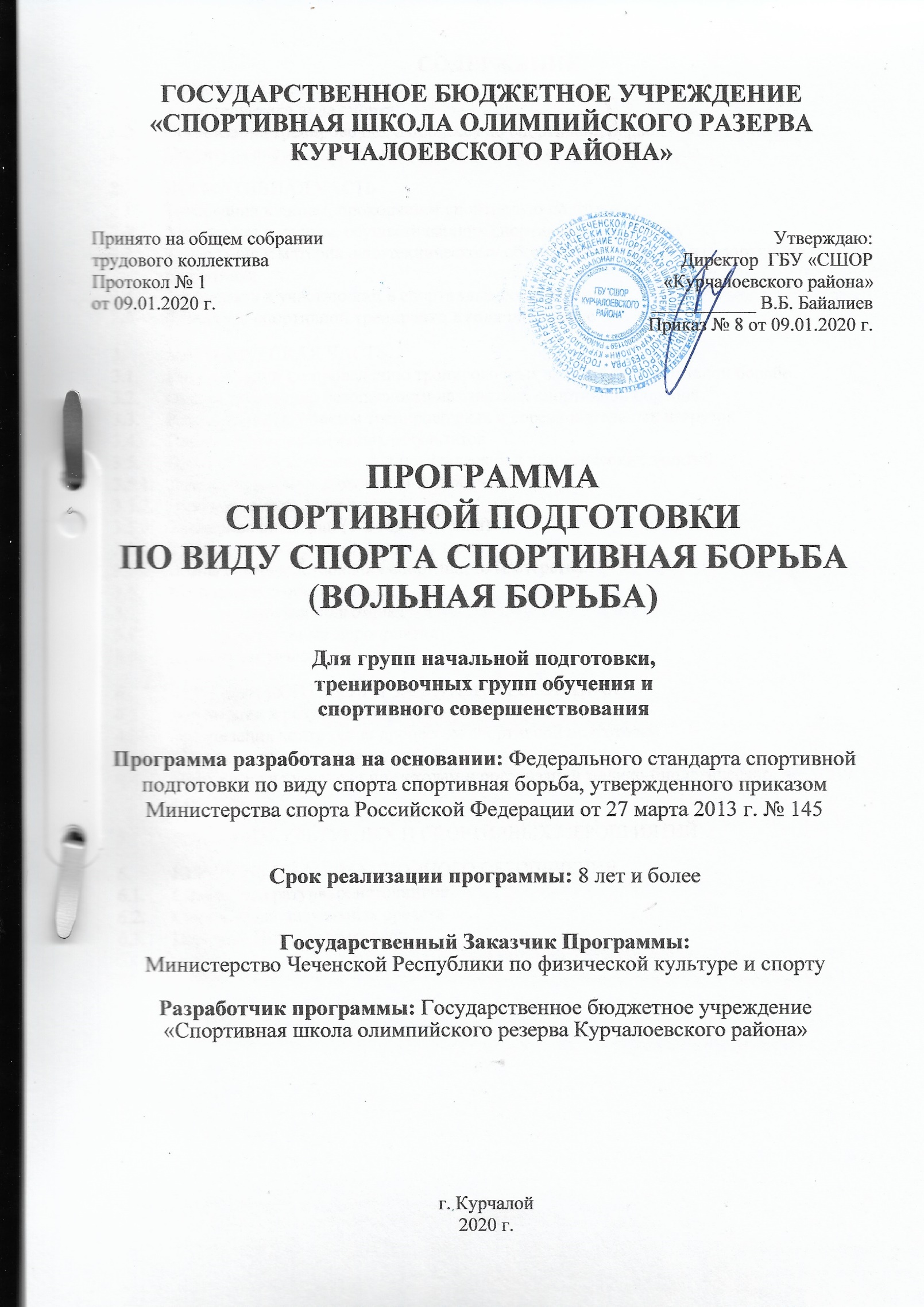 1 	ПОЯСНИТЕЛЬНАЯ ЗАПИСКАХарактеристика вида спортаОрганизация тренировочного процесса по спортивной борьбеСтруктура системы многолетней подготовки в спортивной борьбеНОРМАТИВНАЯ ЧАСТЬТребования к лицам, проходящим спортивную подготовкуТребования к кадрам, осуществляющих спортивную подготовкуТребования к материально-техническому обеспечению программы спортивной подготовки Требования к участию лиц в спортивных соревнованиях2.5. 	Структура спортивной тренировки в годичном циклеМЕТОДИЧЕСКАЯ ЧАСТЬРекомендации по проведению тренировочных занятий по спортивной борьбеОбщие требования безопасности на занятиях спортивной борьбойРекомендуемые объемы тренировочных и соревновательных нагрузокПланирование спортивных результатовПрограммный материал для практических и теоретических занятийЭтап начальной подготовки (1 год обучения)Этап начальной подготовки (2-3 год обучения)Тренировочный этап (1-2 год обучения)Тренировочный этап (3-4 год обучения)Этапы совершенствования спортивного мастерства. 3.6. 	Медицинское обеспечение 3.7. 	Психологическая подготовка 3.8. 	Восстановительные мероприятия 3.9. 	Антидопинговые мероприятия 4. 	СИСТЕМА КОНТРОЛЯ И ЗАЧЕТНЫЕ ТРЕБОВАНИЯТребования к результатам реализации Программы Организация контроля за процессом спортивной подготовки Методические указания по организации тестирования Методические указания по методам и организации медико-биологического контроля5. 	ПЛАН ФИЗКУЛЬТУРНЫХ И СПОРТИВНЫХ МЕРОПРИЯТИЙ 6. 	ПЕРЕЧЕНЬ ИНФОРМАЦИОННОГО ОБЕСПЕЧЕНИЯ 6.1. 	Список литературных источников 6.2. 	Список аудиовизуальных средств 6.3. 	Перечень Интернет ресурсов.1. ПОЯСНИТЕЛЬНАЯ ЗАПИСКАПрограмма спортивной подготовки по виду спорта «Спортивная борьба» (далее - Программа) разработана в соответствии с:Приказом Министра спорта РФ от 27 марта 2013 года «Об утверждении Федерального стандарта спортивной подготовки по виду спорта спортивная борьба»;Федеральным Законом Российской Федерации от 04.12.2007 № 329-ФЗ «О физической культуре и спорте в Российской Федерации» (с дополнениями и изменениями);письмо министерства спорта России от 12.05.2014 № ВМ-04-10-2554 «Об утверждении Методических рекомендаций по организации спортивной подготовки в Российской Федерации;Нормативными документами Министерства спорта РФ, регламентирующих работу спортивной школы и другими нормативно-правовыми документами, регламентирующих деятельность спортивных школ; в программе отражены основные принципы спортивной подготовки юных спортсменов, результаты научных исследований. Программа является основным нормативным документом, на основании которого тренер планирует процесс спортивной подготовки.Характеристика вида спортаСпортивная борьба представляет собой регламентированное правилами соревнований противоборство двух соперников с целью достижения победы. Как уже отмечалось, этот древнейший и весьма популярный вид спорта имеет не только демократическую, гуманистическую направленность, но и большое военно- прикладное значение. По П.Ф. Лесгафту, «борьба - это упражнение с возрастающим напряжением, состоящее в проявлении сил в соответствии с проявлением их другим лицом, при умении стойко укреплять свое тело на определенной опоре и зорко наблюдать за действиями противника, по возможности предупреждая их». В настоящее время выделяют международные (спортивные) виды борьбы, распространенные во всем мире - греко-римская борьба, вольная борьба, дзюдо и самбо, а также национальные виды борьбы, которые культивируются отдельными национальностями, народностями по своим, отличным от международных видов борьбы, правилам. Необходимо отметить, что само понятие международной спортивной борьбы, как вида единоборства, включает в себя десятки различных видов борьбы. Исключением из этого правила является дзюдо — национальный вид борьбы Японии, получивший распространение во всем мире. Принято классифицировать существовавшие и существующие виды борьбы на семь групп, в основу этой классификации положен основной признак каждого вида борьбы - разрешенные правилами действия и приемы, направленные на достижение победы над противником. В программу спортивной подготовки СШ включены следующие дисциплины спортивной борьбы:вольная борьба - борьба в стойке и партере с действиями ногами и захватами ниже пояса. Для вольной борьбы характерны приемы с захватами за ноги как при борьбе в стойке, так и в партере. Кроме того, разрешается применять приемы с действием ногами;составление планов спортивной подготовки, начиная с тренировочного этапа (этапа спортивной специализации);составление плана физкультурных мероприятий и спортивных мероприятий. С учетом специфики вида спорта спортивная борьба определяются следующие особенности спортивной подготовки:комплектование групп спортивной подготовки, а также планирование тренировочных занятий (по объему и интенсивности тренировочных нагрузок разной направленности) осуществляются в соответствии с тендерными и возрастными особенностями развития;в зависимости от условий и организации занятий, а также условий проведения спортивных соревнований, подготовка по виду спорта спортивная борьба осуществляется на основе обязательного соблюдения необходимых мер безопасности в целях сохранения здоровья лиц, проходящих спортивную подготовку. Тренировочный процесс в организации, осуществляющей спортивную подготовку, ведется в соответствии с годовым тренировочным планом, является непрерывным в течение календарного года и рассчитан на 52 недели. Основными формами осуществления спортивной подготовки являются:групповые и индивидуальные тренировочные и теоретические занятия;работа по индивидуальным планам;тренировочные сборы;участие в спортивных соревнованиях и иных мероприятиях;инструкторская и судейская практика;медико-восстановительные мероприятия;тестирование и контроль.Работа по индивидуальным планам спортивной подготовки осуществляется на этапах совершенствования спортивного мастерства. Эффективность тренировочного процесса может быть обеспечена на основе определенной структуры, представляющей собой относительно устойчивый порядок объединения компонентов тренировочного процесса, их общую последовательность и закономерное соотношение друг с другом. Основными формами тренировочных занятий по спортивной борьбе являются: теоретические занятия, просмотр учебных фильмов, групповые тренировочные занятия, тренировочные занятия по индивидуальным планам, участие в спортивных соревнованиях, занятия в оздоровительно-спортивном лагере и участие в тренировочных сборах.Структура многолетней подготовки в спортивной борьбе Многолетний процесс спортивной подготовки в спортивной борьбе от новичка до высот мастерства может быть представлен в виде последовательно чередующихся больших стадий, включающих отдельные этапы многолетней подготовки, связанные с возрастными и квалификационными показателями спортсменов. Рациональное	построение многолетней спортивной тренировки осуществляется на основе учета следующих факторов:• оптимальных возрастных границ, в пределах которых обычно достигаются наивысшие результаты в избранном виде спорта; продолжительности систематической подготовки для достижения этих результатов; • преимущественной направленности тренировки на каждом этапе многолетней подготовки; • паспортного возраста, в котором спортсмен приступил к занятиям, и биологического возраста, в котором началась специальная тренировка; • индивидуальных особенностей спортсмена и темпов роста его мастерства. Многолетний процесс тренировки и соревнований спортсмена строится на основе следующих методических положений:1.	Единая педагогическая система, обеспечивающая рациональную преемственность задач, средств, методов, организационных форм подготовки всех возрастных групп. Основным критерием эффективности многолетней подготовки является наивысший спортивный результат, достигнутый в оптимальных возрастных границах для данного вида спорта. 2. Целевая направленность по отношению к высшему спортивному мастерству в процессе подготовки для всех возрастных групп. 3. Оптимальное соотношение (соразмерность) различных сторон подготовленности спортсмена в процессе многолетней тренировки. 4. Неуклонный рост объема средств общей и специальной подготовки, соотношение между которыми постепенно изменяется. Из года в год увеличивается удельный вес объема средств специальной подготовки по отношению к общему объему тренировочной нагрузки и соответственно уменьшается удельный вес общей подготовки. 5. Поступательное увеличение объема и интенсивности тренировочных и соревновательных нагрузок. Каждый период очередного годичного цикла должен начинаться и завершаться на более высоком уровне тренировочных нагрузок по сравнению с соответствующими периодами предыдущего годичного цикла. 6. Строгое соблюдение постепенности в процессе использования тренировочных и соревновательных нагрузок, особенно в занятиях с детьми, подростками, так как всесторонняя подготовленность неуклонно повышается лишь в том случае, если тренировочные и соревновательные нагрузки на всех этапах многолетнего процесса полностью соответствуют его биологическому возрасту и индивидуальным возможностям спортсмена. 7. Одновременное воспитание физических качеств спортсменов на всех этапах многолетней подготовки и преимущественное развитие отдельных качеств в возрастные периоды, наиболее благоприятные для этого. В школьные годы имеются возможности для развития всех физических качеств, если обеспечено эффективное педагогическое воздействие, которое, однако, не должно принципиально изменять закономерности возрастного развития тех или иных сторон двигательной функции человека. Процесс многолетней подготовки борцов условно делится на 5 этапов: предварительной подготовки, начальной спортивной специализации, углубленной специализации, совершенствования спортивного мастерства и высшего спортивного мастерства. 1. Тренировочный этап (4 года)1.1 Этап начальной спортивной специализации (2 года): Достижение всесторонней физической подготовленности. Овладение основами техники спортивной борьбы и других физических упражнений. Воспитание основных физических качеств. Приобретение соревновательного опыта путем участия в соревнованиях по спортивной борьбе. Определение спортивных задатков и способностей (спортивная ориентация). Уточнение спортивной специализации.1.2 Этап углубленной специализации в избранном виде спорта (2 года): Совершенствование техники спортивной борьбы и специальных физических качеств. Повышение уровня подготовленности. Накопление соревновательного опыта в спортивной борьбе. Совершенствование волевых качеств.2. Этап совершенствования спортивного мастерства (3 года): Совершенствование техники спортивной борьбы и специальных физических качеств. Повышение тактической подготовленности. Освоение должных тренировочных нагрузок. Достижение спортивных результатов, характерных для зоны первых больших успехов в данной специализации (норматива кандидат в мастера спорта и мастера спорта). Совершенствование соревновательного опыта и психической подготовленности.2. НОРМАТИВНАЯ ЧАСТЬНормативные основы Программы определяют требования к различным сторонам тренировочного процесса по спортивной борьбе: уровню спортивного мастерства на этапах спортивной подготовки; соотношению средств всесторонней подготовки; показателям соревновательных нагрузок; величине и структуре тренировочных нагрузок; контрольным нормативам подготовленности спортсменов. Комплектование групп спортивной подготовки по спортивной борьбе, а также планирование тренировочных занятий (по объему и интенсивности тренировочных нагрузок разной направленности) осуществляются с учетом специфики вида спорта «Спортивная борьба» в соответствии с гендерными и возрастными особенностями развития. Программа спортивной подготовки по спортивной борьбе (далее - Программа) в СШ реализуется на четырех этапах:-   этап начальной подготовки;тренировочный этап;этап совершенствования спортивного мастерства;этап высшего спортивного мастерстваПродолжительность этапов, минимальный возраст для зачисления на этапы и минимальное количество лиц указаны в таблице 1.Таблица 1. Длительность этапов спортивной подготовки, минимальный возраст лиц для зачисления на этапы спортивной подготовки и минимальное количество лиц, проходящих спортивную подготовку в группах на этапах спортивной подготовки по виду спорта спортивная борьбаПродолжительность одного тренировочного занятия при реализации Программы, рассчитывается в академических часах с учетом возрастных особенностей и этапа подготовки, занимающихся и не превышает: на тренировочном этапе (этапе спортивной специализации) - 3 часов; на этапе совершенствования спортивного мастерства - 4 часов; При проведении более одного тренировочного занятия в один день суммарная продолжительность занятий составляет более 8 академических часов. Режимы тренировочной работы по этапам и годам обучения указаны в таблице 2.Таблица 2. Нормативы максимального объема тренировочной нагрузки	Данный режим в полной мере позволяет освоить программный материал, и не превышает предельные нормы тренировочной нагрузки, установленные федеральным стандартом спортивной подготовки по спортивной борьбе. На этапе совершенствования спортивного мастерства работа осуществляется только по индивидуальным планам спортивной подготовки. Объем индивидуальной спортивной подготовки на тренировочном и начальном этапе определяется тренером и зависит от специализации, уровня подготовленности	и годового плана соревновательной деятельности спортсмена. В целях качественной подготовки спортсменов и повышения их спортивного мастерства организацией, осуществляющей спортивную подготовку, проводятся тренировочные сборы по планам подготовки, утвержденным в установленном порядке. Направленность, содержание и продолжительность сборов определяются в зависимости от уровня подготовленности спортсменов, задач и ранга предстоящих соревнований согласно рекомендуемой классификации тренировочных сборов приведенной в таблице 3.Таблица 3. Перечень тренировочных сборовС учетом квалификации, возраста спортсмена, условий тренировки и годового плана соревновательной деятельности разрабатываются годовые планы подготовки. Соотношение объемов по видам подготовки на этапах указаны в таблице 4.Таблица 4. Соотношение объемов тренировочного процесса по видам спортивной подготовки на этапах спортивной подготовки по виду спорта спортивная борьба2.1. Требования к лицам, проходящим спортивную подготовку Прием на программы спортивной подготовки по спортивной борьбе осуществляется по письменному заявлению поступающих, а в случае если они несовершеннолетние, то по письменному заявлению их законных представителей (далее - заявление о приеме). Прием поступающих осуществляется на основании результатов индивидуального отбора, который заключается в выявлении у поступающих физических, психологических способностей и (или) двигательных умений, необходимых для освоения соответствующих программ спортивной подготовки. Лицо, желающее пройти спортивную подготовку по Программе, может быть зачислено в СШ, только при наличии документов, подтверждающих прохождение медицинского осмотра в порядке, установленном уполномоченным Правительством Российской Федерации федеральным органом исполнительной власти. Спортсмен должен иметь заключение врача по спортивной медицине о допуске к тренировочным занятиям по спортивной борьбе. Минимальный возраст для зачисления в группу: на этап начальной подготовки – 10 лет,  на тренировочный этап - 12 лет, на этап совершенствования спортивного мастерства - 14 лет, на этап высшего спортивного мастерства – 16 лет. Отдельные лица, проходящие спортивную подготовку, не достигшие установленного возраста для перевода в группу следующего тренировочного года, в исключительных случаях могут быть переведены раньше срока на основании решения тренерского совета при персональном разрешении врача. Достижение спортсменом максимальных спортивных результатов обусловлено наличием у него способностей - психофизических свойств, от которых зависят успешность выполнения определенной тренировочной и соревновательной (продуктивной) деятельности. Поэтому при зачислении спортсмена на Программу спортивной подготовки по спортивной борьбе необходимо учитывать, что в видах единоборства большую роль играют морально-волевые качества. Борец не может добиться успеха в тренировке и на соревнованиях, если он не имеет таких качеств, как настойчивость, смелость, выдержка, решительность, самостоятельность, инициативность. Высокое развитие этих качеств определяет силу воли. Воля - это психическая деятельность, выражающаяся в сознательных действиях и поступках, направленных на достижение поставленных целей. В борьбе воля особенно четко проявляется в действиях и поступках, связанных с преодолением различных трудностей. Спортсмен, зачисленный на Программу спортивной подготовки, должен обладать физическими качествами, необходимыми борцу (таблица 5) и выполнять нормативы, заданные федеральным стандартом спортивной подготовки по виду спорта «Спортивная борьба»(таблицы 6, 7, 8).Таблица 5. Влияние физических качеств и телосложения на результативность по виду спорта спортивная борьбаУсловные обозначения:3 - значительное влияние;2 - среднее влияние;1 - незначительное влияние.Условные обозначения: 3 - значительное влияние; 2 - среднее влияние; 1 - незначительное влияние.Таблица 6. Нормативы общей физической и специальной физической подготовки для зачисления в группы на этапе начальной подготовки
Таблица 7. Нормативы общей физической и специальной физической подготовки для зачисления в группы на тренировочном этапе (этапе спортивной специализации)Таблица 8. Нормативы общей физической и специальной физической подготовки для зачисления в группы на этапе совершенствования спортивного мастерства
Таблица 9. Нормативы общей физической и специальной физической подготовки для зачисления в группы на этапе высшего спортивного мастерстваСпортсмен, проходящий спортивную подготовку, обязан соблюдать установленный спортивный режим, выполнять в полном объеме мероприятия, предусмотренные программами спортивной подготовки и планами подготовки к спортивным соревнованиям, своевременно проходить медицинские осмотры.2.2. Требования к материально-техническому обеспечению программы спортивной подготовкиДля реализации программы спортивной подготовки по спортивной борьбе необходимо: - наличие тренировочного спортивного зала; - наличие тренажерного зала; - наличие раздевалок, душевых;- наличие медицинского кабинета оборудованного в соответствии с приказом Минздравсоцразвития России № 613н от 09.08.2010 «Об утверждении Порядка оказания медицинской помощи при проведении физкультурных и спортивных мероприятий» (зарегистрирован Минюстом России 14.09.2010, регистрационный № 18428);Организация, осуществляющая спортивную подготовку, должна иметь оборудование, инвентарь, спортивную форму и обувь в объеме, необходимом для качественного проведения тренировочного процесса, согласно требованиям федеральных стандартов спортивной подготовки, «Табеля оснащения спортивных сооружений массового пользования спортивным оборудованием и инвентарем» (приказ Госкомспорта России от 26.05.2003 №345) и «Табеля обеспечения спортивной одеждой, обувью и инвентарем индивидуального пользования» (приказ Госкомспорта России от 03.03.2004 № 190/л) (таблицы 9).Таблица 10. Обеспечение спортивной экипировкойВ случае отсутствия собственных спортивных сооружений у организации, осуществляющей спортивную подготовку, должны быть предусмотрены соответствующие расходы на арендную плату (использование).Требования к участию лиц в спортивных соревнованияхСпортсмены, проходящие спортивную подготовку по спортивной борьбе, направляются на спортивные соревнования в соответствии с содержащимся в Программе планом физкультурных и спортивных мероприятий (индивидуальные планы подготовки) и положениями (регламентами) о спортивных соревнованиях и спортивных мероприятиях. Для участия в спортивных соревнованиях лица, проходящих спортивную подготовку: должны выполнить следующие требования:соответствие возраста и пола участника положению (регламенту) об официальных спортивных соревнованиях и правилам вида спорта «Спортивная борьба»;соответствие уровня спортивной квалификации участника положению (регламенту) об официальных спортивных соревнованиях согласно Единой всероссийской спортивной классификации и правилам вида спорта «Спортивная борьба»;выполнение плана спортивной подготовки;прохождение предварительного соревновательного отбора;наличие соответствующего медицинского заключения о допуске к участию в спортивных соревнованиях;соблюдение общероссийских антидопинговых правил и антидопинговых правил, утвержденных международными антидопинговыми организациями. Минимальный объем соревновательной деятельности спортсмена должен соответствовать показателям, определенным федеральным стандартом спортивной подготовки по спортивной борьбе (таблица 10). Предельный объем соревновательной деятельности определяется тренером, осуществляющим спортивную подготовку. Необходимость участия спортсмена в соревнованиях, не вошедших в план физкультурных и спортивных мероприятий, должна быть обоснована тренером.  Не рекомендуется превышать планируемые показатели соревновательной деятельности более чем 15-20%.Таблица 11. Планируемые показатели соревновательной деятельности по виду спорта спортивная борьбаСтруктура спортивной тренировки в годичном циклеВ подготовке высококвалифицированных спортсменов встречается построение годичной тренировки на основе одного макроцикла (одноцикловое), на основе двух макроциклов (двухцикловое) и реже трех макроциклов (трехцикловое). В каждом макроцикле выделяются три периода - подготовительный, соревновательный и переходный. При двух- и трехцикловом построении тренировочного процесса часто используются варианты, получившие название «сдвоенного» и «строенного» циклов. В этих случаях переходные периоды между первым, вторым и третьим макроциклами часто не планируются, а соревновательный период предыдущего макроцикла плавно переходит в подготовительный период последующего.Подготовительный период направлен на становление спортивной формы - создание прочного фундамента (общего и специального) подготовки к основным соревнованиям и участия в них, совершенствования различных сторон подготовленности. В соревновательном периоде стабилизация спортивной формы осуществляется через дальнейшее совершенствование различных сторон подготовленности, обеспечивается интегральная подготовка, проводятся непосредственная подготовка к основным соревнованиям и сами соревнования. Переходный период (период временной утраты спортивной формы) направлен на восстановление физического и психического потенциала после высоких тренировочных и соревновательных нагрузок, на подготовку к очередному макроциклу.Подготовительный период (период фундаментальной подготовки) подразделяется на два крупных этапа: 1) общеподготовительный (или базовый) этап; 2) специально подготовительный этап.Обще подготовительный этап. Основные задачи этапа - повышение уровня физической подготовленности спортсменов, совершенствование физических качеств, лежащих в основе высоких спортивных достижений в конкретном виде спорта, изучение новых сложных соревновательных программ. Длительность этого этапа зависит от числа соревновательных периодов в годичном цикле и составляет, как правило, 6-9 недель (в отдельных видах спорта встречаются вариации от 5 до 10 недель)Этап состоит из двух, в отдельных случаях - из трех мезоциклов. Первый мезоцикл (длительность 2-3 микроцикла) - втягивающий - тесно связан с предыдущим переходным периодом и является подготовительным к выполнению высоких по объему тренировочных нагрузок. Второй мезоцикл (длительность 3-6 недельных микроциклов) - базовый - направлен на решение главных задач этапа. В этом мезоцикле продолжается повышение общих объемов тренировочных средств, однонаправленных частных объемов интенсивных средств, развивающих основные качества и способствующих овладению новыми соревновательными программами.Специально подготовительный этап. На этом этапе стабилизируются объем тренировочной нагрузки, объемы, направленные на совершенствование физической подготовленности, и повышается интенсивность за счет увеличения технико- тактических средств тренировки. Длительность этапа 2-3 мезоцикла.Соревновательный период (период основных соревнований). Основными задачами этого периода являются повышение достигнутого уровня специальной подготовленности и достижение высоких спортивных результатов в соревнованиях. Эти задачи решаются с помощью соревновательных и близких к ним специально подготовительных упражнений.Организацию процесса специальной подготовки в соревновательном периоде осуществляют в соответствии с календарем главных состязаний, которых у квалифицированных спортсменов в большинстве видов спорта обычно бывает не более 2—3. Все остальные соревнования носят как тренировочный, так и коммерческий характер; специальная подготовка к ним, как правило, не проводится. Они сами являются важными звеньями подготовки к основным соревнованиям.Соревновательный период чаще всего делят на два этапа: 1) этап ранних стартов, или развития собственно спортивной формы; 2) этап непосредственной подготовки к главному старту.Этап ранних стартов, или развития собственно спортивной формы.На этом этапе длительностью в 4-6 микроциклов решаются задачи повышения уровня подготовленности, выхода в состояние спортивной формы и совершенствования новых технико-тактических навыков в процессе использования соревновательных упражнений. В конце этого этапа обычно проводится главное отборочное соревнование.Этап непосредственной подготовки к главному старту. На этом этапе решаются следующие задачи:восстановление работоспособности после главных отборочных соревнований и чемпионатов страны;дальнейшее совершенствование физической подготовленности и технико- тактических навыков;создание и поддержание высокой психической готовности у спортсменов за счет регуляции и саморегуляции состояний;моделирование соревновательной деятельности с целью подведения к старту и контроля за уровнем подготовленности;обеспечение оптимальных условий для максимального использования всех сторон подготовленности (физической, технической, тактической и психической) с целью трансформации ее в максимально возможный спортивный результат.Продолжительность этого этапа колеблется в пределах 6-8 недель. Он обычно состоит из 2 мезоциклов. Один из них (с большой суммарной нагрузкой) направлен на развитие качеств и способностей, обусловливающих высокий уровень спортивных достижений; другой направлен на подведение спортсмена к участию в конкретных соревнованиях с учетом специфики спортивной дисциплины состава участников, организационных, климатических и прочих факторов.Переходный период. Основными задачами этого периода являются обеспечение полноценного отдыха после тренировочных и соревновательных нагрузок прошедшего года или макроцикла, а также поддержание на определенном уровне тренированности для обеспечения оптимальной готовности спортсмена к началу очередного макроцикла. Особое внимание должно быть обращено на полноценное физическое и особенно психическое восстановление. Эти задачи определяют продолжительность переходного периода, состав применяемых средств и методов, динамику нагрузок и т.п. Продолжительность переходного периода колеблется обычно от 2 до 5 недель и зависит от этапа многолетней подготовки, на котором находится спортсмен, системы построения тренировки в течение года, продолжительности соревновательного периода, сложности и ответственности основных соревнований, индивидуальных способностей спортсмена.Тренировка в переходном периоде характеризуется снижением суммарного объема работы и незначительными нагрузками. По сравнению, например, с подготовительным периодом объем работы сокращается примерно в 3 раза; число занятий в течение недельного микроцикла не превышает, как правило, 3-5; занятия с большими нагрузками не планируются и т.д. Основное содержание переходного периода составляют разнообразные средства активного отдыха и обще подготовительные упражнения. В конце переходного периода нагрузка постепенно повышается, уменьшается объем средств активного отдыха, увеличивается число обще подготовительных упражнений. Это позволяет сделать более гладким переход к первому этапу подготовительного периода очередного макроцикла. При правильном построении переходного периода спортсмен не только полностью восстанавливает силы после прошедшего макроцикла, настраивается на активную работу в подготовительном периоде, но и выходит на более высокий уровень подготовленности по сравнению с аналогичным периодом предшествующего года. Продолжительность и содержание периодов и их составляющих этапов подготовки в пределах отдельного макроцикла определяются многими факторами. Одни из них связаны со спецификой вида спорта - структурой эффективной соревновательной деятельности, структурой подготовленности спортсменов, сложившейся в данном виде спорта системой соревнований; другие - с этапом многолетней подготовки, закономерностями становления различных качеств и способностей и т.п., третьи - с организацией подготовки (в условиях централизованной подготовки или на местах), климатическими условиями (жаркий климат, среднегорье), материально-техническим уровнем (тренажеры, оборудование и инвентарь, восстановительные средства, специальное питание и т.п.).МЕТОДИЧЕСКАЯ ЧАСТЬРекомендации по проведению тренировочных занятий по спортивной борьбеНаибольшую значимость для практики спортивной борьбы имеют, практические формы занятий. Они могут различаться по цели, количественному составу борцов и степени разнообразия решаемых задач. Исходя из цели, все занятия подразделяются на:тренировочные;контрольные;соревновательные.Тренировочные занятия целиком посвящены повышению эффективности выполнения ранее разученных движений и совершенствованию работоспособности. Контрольные занятия проводятся с целью проверки уровня готовности спортсменов. На таких занятиях принимаются зачеты по технике, проводится прикидка. Контрольные занятия позволяют оценить качество проведенной тренировочной работы, успехи и отставание отдельных борцов, и их главные недостатки в уровне моральной, волевой, физической и технико-тактической подготовленности. Контрольные занятия обычно завершают определенный этап подготовки, а также применяются для коррекции состава команды или проверки качества работы тренера. Соревновательная форма занятий проводится с выявлением победителей, награждением и прочей атрибутикой официальных состязаний. Такие формы занятий очень полезны для накопления иногда недостающей соревновательной практики. По количественному составу все занятия можно подразделить на:индивидуальные,групповые;индивидуально-групповые.Индивидуальные формы занятий более типичны для спортсменов высшей квалификации. Спортсмены старших разрядов (от первого разряда до мастера спорта РФ) занимают промежуточное положение, т. е. тренируются в составе малочисленных групп (например, в группах борцов легких, средних или тяжелых весовых категорий), а также в составе команды. Важно отметить, что индивидуальные занятия борцы могут проводить самостоятельно и при активном или пассивном наблюдении тренера. По степени разнообразия решаемых задача, следовательно, по разнообразию тренировочных программ (заданий) следует различать два типа тренировочных занятий по борьбе с избирательной (преимущественной) и комплексной направленностью (В. Н. Платонов, 1980). Их основное различие сводится к количеству решаемых задач. В занятиях избирательной направленности решается, как правило, какая-либо одна задача, а в комплексных занятиях применяются тренировочные программы, позволяющие решить 2—3 задачи и более. Комплексные занятия в спорте применяются относительно редко. Встречаются два их варианта:с последовательным решением 2—3 различных задач, для чего занятие соответственно делится на две-три части;с параллельным решением обычно двух задач в занятии.При проведении комплексных занятий возникают два методических вопроса:какую последовательность в применении тренировочных заданий признать рациональной;как определить рациональное соотношение между величинами различных тренировочных заданий. Занятия избирательного типа наиболее распространены в практике спорта. Они позволяют сконцентрировать внимание на решении главной задачи, что в большей мере содействует конструктивным адаптационным процессам в организме спортсмена. Выделяются три варианта таких занятий:с использованием на протяжении определенного этапа ограниченного числа однообразных, широко рекомендуемых, привычных и стабильных тренировочных заданий;с существенным варьированием тренировочных заданий на разных этапах тренировки;с использованием обширного комплекса различных однонаправленных тренировочных заданий, применяемых в режиме нескольких методов тренировки.Требования техники безопасности в процессе реализацииПрограммы.3.2.1. Общие требования безопасности: В качестве тренера для занятий с обучающимися могут быть допущены лица, имеющие специальное педагогическое образование, подтвержденное документом установленного в РФ образца (дипломом), прошедшие медицинский осмотр и инструктаж по охране труда тренер должен пройти предварительный медицинский осмотр, при последующей работе - периодические медицинские осмотры;          К занятиям по виду спорта допускаются лица с 10 лет, имеющие допуск врача и не имеющие противопоказаний по состоянию здоровья;Обучающиеся проходят инструктаж по правилам безопасности во время занятий. Работа по профилактике травматизма, заболеваний и несчастных случаев при занятиях физической культурой и спортом является одной из важнейших задач тренера;Тренер и обучающиеся должны строго соблюдать установленные в учреждении правила поведения, режим труда и отдыха, правила пожарной, антитеррористической безопасности, гигиены и санитарии, знать места расположения первичных средств пожаротушения;Спортивный зал для занятий единоборствами, должен быть оснащен огнетушителями, автоматической системой пожарной сигнализации и приточно- вытяжной вентиляцией, медицинской аптечкой, укомплектованной необходимыми медикаментами и перевязочными средствами для оказания первой помощи при травмах. - на занятиях по различным видам борьбы возможно воздействие следующих опасных и вредных факторов:-значительные статические мышечные усилия; неточное, некоординированное выполнение броска; резкие броски, болевые и удушающие приемы, грубо проводимые приемы, применение запрещенных приемов; нервно-эмоциональное напряжение; недостатки общей и специальной физической подготовки; малый набор атакующих и контратакующих средств у обучающихся;для занятий единоборствами обучающиеся и тренер должны иметь специальную, соответствующую избранному виду спорта, спортивную форму;о каждом несчастном случае во время занятий тренер должен поставить в известность руководителя спортивной школы;в случае легкой травмы тренер должен оказать помощь пострадавшему. К лицам, получившим средние и тяжелые травмы во время занятий, необходимо срочно вызвать скорую помощь. До прибытия скорой помощи пострадавшему должна быть оказана первая доврачебная помощь в соответствии с инструкцией по первой доврачебной помощи, действующей в спортивной школе;обучающиеся, нарушающие правила безопасности, отстраняются от занятий и на них накладывается дисциплинарное взыскание. Перед началом очередного занятия со всеми обучающимися проводится внеплановый инструктаж;знание и выполнение требований и правил техники безопасности является должностной обязанностью тренера, а их несоблюдение влечет за собой, в зависимости от последствий нарушения, виды ответственности, установленные законодательством РФ (дисциплинарная, материальная, уголовная). Спортивный зал для занятий единоборствами, должен быть оснащен огнетушителями, автоматической системой пожарной сигнализации и приточно- вытяжной вентиляцией, медицинской аптечкой, укомплектованной необходимыми медикаментами и перевязочными средствами для оказания первой помощи при травмах. - на занятиях по различным видам борьбы возможно воздействие следующих опасных и вредных факторов: -значительные статические мышечные усилия; неточное, некоординированное выполнение броска; резкие броски, болевые и удушающие приемы, грубо проводимые приемы, применение запрещенных приемов; нервно-эмоциональное напряжение; недостатки общей и специальной физической подготовки; малый набор атакующих и контратакующих средств у обучающихся; - для занятий единоборствами обучающиеся и тренер должны иметь специальную, соответствующую избранному виду спорта, спортивную форму;о каждом несчастном случае во время занятий тренер должен поставить в известность руководителя спортивной школы;в случае легкой травмы тренер должен оказать помощь пострадавшему. К лицам, получившим средние и тяжелые травмы во время занятий, необходимо срочно вызвать скорую помощь. До прибытия скорой помощи пострадавшему должна быть оказана первая доврачебная помощь в соответствии с инструкцией по первой доврачебной помощи, действующей в спортивной школы;обучающиеся, нарушающие правила безопасности, отстраняются от занятий и на них накладывается дисциплинарное взыскание. Перед началом очередного занятия со всеми обучающимися проводится внеплановый инструктаж;знание и выполнение требований и правил техники безопасности является должностной обязанностью тренера, а их несоблюдение влечет за собой, в зависимости от последствий нарушения, виды ответственности, установленные законодательством РФ (дисциплинарная, материальная, уголовная).Требования безопасности перед началом занятий:спортивный зал открывается за 5 минут до начала занятий по расписанию (графику). Вход в зал разрешается только в присутствии тренера; - перед началом занятий тренер должен обратить особое внимание на оборудование места для избранного вида спорта, в частности на маты и ковры. Маты должны быть плотными, ровными, пружинящими, без углублений. Покрышка должна быть натянута туго поверх матов. Для предотвращения несчастных случаев вокруг ковра (матов) должно быть свободное пространство шириной не менее 2 м. По краям ковра должна быть выложена мягкая защитная полоска. - освещение зала должно быть не менее 200 лк, температура - не менее 15-17оС, влажность - не более 30-40%; - все обучающиеся, допущенные к занятию должны иметь специальную спортивную форму (одежду, обувь).за порядок, дисциплину, своевременное построение группы к началу занятий отвечает тренер;перед началом занятий тренер должен постараться выявить любые, даже незначительные отклонения в состоянии здоровья обучающихся лиц, для принятия профилактических мер (освобождение от занятий, снижение нагрузки).Требования безопасности во время занятий:занятия избранным видом спорта в спортивном зале начинаются и проходят согласно расписанию,занятия по избранному виду спорта должны проходить только под руководством тренера;тренер должен поддерживать высокую дисциплину во время занятий и добиваться четкого выполнения своих требований и замечаний, постоянно осуществлять контроль за действиями обучающихся;за 10-15 минут до тренировочной схватки обучающиеся должны проделать интенсивную разминку, особо обратить внимание на мышцы спины, лучезапястные, голеностопные суставы и массаж ушных раковин;во время тренировочной схватки по свистку тренера, обучающиеся немедленно прекращают борьбу. Спарринг проводится между участниками одинаковой подготовки и весовой категории;для предупреждения травм тренер должен следить за дисциплинированностью обучающихся, их уважительным отношением друг к другу, воспитанием высоких бойцовских качеств;каждый обучающийся должен хорошо усвоить важные для своего вида борьбы приемы страховки, самостраховки и упражнения для равновесия;особое внимание на занятиях избранным видом спорта, тренер должен обратить на постепенность и последовательность обучения переходу из основной стойки на мост;при разучивании отдельных приемов на ковре может находиться не более 4-х пар. Броски нужно проводить в направлении от центра к краю;при всех бросках атакованный использует приемы самостраховки (группировка и т.д.), запрещается выставлять руки;на занятиях избранным видом спорта запрещается иметь в спортивной одежде и обуви колющие и режущие предметы (булавки, заколки и т.п.);выход обучающихся из спортивного зала во время занятий возможен только с разрешения тренера.Требования безопасности в аварийных ситуациях:при несчастных случаях с обучающимися (травмы позвоночника, сдавливание органов брюшной полости, вдавливание гортани вовнутрь, растяжения и разрывы сумочно-связочного аппарата голеностопного и коленного суставов, кровоизлияния в ушные раковины, переломы ключицы и др.) тренер должен немедленно прекратить занятия и приступить к оказанию пострадавшему первой доврачебной помощи;одновременно нужно отправить посыльного из числа обучающихся для уведомления руководителя или представителя администрации спортивной школы, а также вызова медицинского работника и скорой помощи;при оказании первой доврачебной помощи следует руководствоваться приемами и способами, изложенными в инструкции по первой доврачебной помощи, действующей в учреждении;при обнаружении признаков пожара тренер должен обеспечить эвакуацию обучающихся из опасной зоны согласно схеме эвакуации при условии их полной безопасности. Все эвакуированные проверяются в месте сбора по имеющимся у тренера, поименным спискам. Сообщить о пожаре в ближайшую пожарную часть и приступить к тушению пожара с помощью первичных средств пожаротушения. Поведение и действие всех должностных лиц в условиях аварийной ситуации должны быть объективными, без провокации паники, быстрыми и эффективными.Требования безопасности по окончании занятия:после окончаний занятия тренер должен проконтролировать организованный выход обучающихся из зала; - проветрить спортивный зал; - по окончании занятий борьбой принять душ, в случае невозможности данной гигиенической процедуры тщательно вымыть лицо и руки с мылом.проверить противопожарное состояние спортивного зала - выключитьсвет.Рекомендуемые объемы тренировочных и соревновательных нагрузокС учетом специфики вида спорта комплектование групп спортивной подготовки, а также планирование тренировочных занятий (по объему и интенсивности тренировочных нагрузок разной направленности) осуществляются в соответствии с тендерными и возрастными особенностями развития.При планировании тренировочных и соревновательных нагрузок необходимо руководствоваться специфическими принципами спортивной тренировки, такими как:единство постепенности и предельности внаращивании тренировочных нагрузок; волнообразность динамики нагрузок; цикличность тренировочного процесса.Содержание соревнований и факторы, обусловливающие высокий спортивный результат, служат основным ориентиром при планировании подготовки спортсменов.Постепенное и максимальное увеличение тренировочных и соревновательных нагрузок обуславливает прогресс спортивных достижений. Это обеспечивается неуклонным повышением объема и интенсивности тренировочных нагрузок, постепенным усложнением требований, предъявляемых к подготовке спортсмена. Все это выражается в последовательном выполнении спортсменом таких заданий, которые позволяют ему овладевать все более сложными и совершенными умениями и двигательными навыками.Программой спортивной подготовки предусматривается ежегодное увеличение объемов тренировочной нагрузкой (табл. 2). Данные показатели могут быть изменены в сторону увеличения (решением тренерского совета), но не должны превышать предельных норм тренировочной нагрузки, установленных федеральным стандартом спортивной подготовки по спортивной борьбе (табл.3). Предельные объемы соревновательной деятельности зависят от этапа подготовки и уровня подготовленности спортсмена (табл. 12). Чем выше уровень подготовленности борцов, тем выше ранг соревнований, в которых он выступает и, следовательно, объем соревновательной деятельности.Планирование спортивных результатовРациональное планирование многолетней подготовки во многом связано с точным установлением оптимальных возрастных границ, в которых обычно демонстрируются наивысшие спортивные результаты. Обычно в процессе многолетней подготовки выделяют три возрастные зоны - первых больших успехов, оптимальных возможностей, поддержания высоких результатов. Такое деление позволяет лучше систематизировать тренировочный процесс, наиболее точно определить период напряженной тренировки, направленной на достижение наивысших результатов.Оптимальные возрастные границы для наивысших достижений в большинстве видов единоборств достаточно стабильны (таблица 12).Таблица 12. Оптимальные возрастные границы для планирования наивысших спортивных достиженийОриентация на оптимальные для достижения наивысших результатов возрастные границы часто не может быть применена к отдельным выдающимся спортсменам с яркими индивидуальными особенностями. Возрастное развитие таких спортсменов, адаптационные процессы, развивающиеся в их организме под влиянием специальной тренировки, требуют индивидуального планирования многолетней подготовки, значительного сокращения пути подготовки к достижению наивысших результатов. Двигательная одаренность, исключительная лабильность основных функциональных систем, индивидуальные темпы развития позволяют этим спортсменам, не нарушая основных закономерностей многолетнего планирования, быстро продвигаться к вершинам спортивного мастерства и добиваться выдающихся результатов часто на 1 -3 года раньше оптимальных возрастных границ.Техническо-тактическая подготовка   3.5.1. Материал, рекомендованный к изучению для занимающихся в группах начальной подготовки 1 года обучения (НП-1) Техника борьбы в партере. Перевороты скручиванием. 1. Переворот скручиванием захватом двух рук сбоку.                                                      ЗАЩИТА: а) отставить дальнюю ногу, развернуться грудью к сопернику, встать в стойку, освободиться от захвата. б) захватить ближнюю ногу, подтянуть под себя и забегая сбить соперника набок, забрать балл. 2. Переворот скручиванием захватом руки сбоку и дальней ноги изнутри. ЗАЩИТА: отставить ногу, встать в стойку, освободиться от захвата. 3. Переворот скручиванием захватом шеи и ближней руки из-под плеча (рычаг). ЗАЩИТА: поднять голову, поджать захваченное плечо, развернуться лицом к сопернику. КОНТРПРИЕМ: а) поднять плечи, голову и разворачиваясь к сопернику грудью захватить ноги, туловище – опрокинуть на спину. б) двигая плечи и голову по дуге от соперника растянуть его и закидывая на него ноги забрать балл. 4. Переворот скручиванием захватом локтей на груди (локотки). ЗАЩИТА: а) освободить руки из захвата. КОНТРПРИЕМ: прогнуться, забежать к ногам, удержать соперника на спине. Перевороты перекатом.  Переворот перекатом захватом шеи с бедром (промокашка). ЗАЩИТА: отставить ногу прогнуться. Техника борьбы в стойке. Переводы в партер. 1.Перевод рывком захватом одноименной руки и туловища. ЗАЩИТА: а) упереться рукой в грудь, освободить захваченную руку. б) двигаясь по ходу рывком освободить захваченную руку. КОНТРПРИЕМ: опережая соперника захватить ноги. 2. Перевод нырком захватом шеи и ближнего бедра. ЗАЩИТА: Захватить голову соперника, отставляя ноги рывком под себя перевести его в партер. КОНТРПРИЕМ: задняя подножка. Сваливания. Сваливание сбиванием захватом ближней ноги за пятку снаружи и голени изнутри. ЗАЩИТА: отбросить ноги.Броски подворотом. Бросок подворотом захватом шеи и руки скручиванием. ЗАЩИТА: оседая захватить дальнюю ногу соперника за голеностоп и перевести его в партер. КОНТРПРИЕМ: подбить руку и пройти в две ноги. Проходы в ноги. 1.Проход в ближнюю ногу изнутри с подбивом руки на плече. ЗАЩИТА: отставить ногу. 2. Проход в две ноги. ЗАЩИТА: отбросить ноги, развернуть таз, одной рукой отжимать голову, другой взять руку соперника за кисть и сорвать захват, растягивая забежать на балл. Комбинации. 1.Переворот скручиванием захватом рук с боку - ЗАЩИТА: выставить дальнюю ногу в упор – а) переворот скручиванием захватом рук и ближней ноги; б) переворот скручиванием захватом рук и дальней ноги изнутри; в) переворот назад. 2. Перевод рывком в партер захватом одноименной руки и туловища –ЗАЩИТА: выставить ногу вперед и упереться рукой в грудь, освободить захваченную руку – проход в ближнюю ногу. 3.Переворот скручиванием захватом шеи и ближней руки из-под плеча (рычаг)                   - ЗАЩИТА: поднять голову, поджать захваченное плечо, развернуться лицом к сопернику - не распуская захват опрокинуть соперника на спину. 4. Переворот скручиванием захватом локтей на груди (локотки) - ЗАЩИТА: освободить руки из захвата - перехватиться за ноги и выиграть балл. Тактика борьбы. Простейшие способы тактической подготовки для проведения приемов (сковывание, маневрирование, выведение из равновесия). Изучается одновременно с изучением приемов.3.5.2. Материал, рекомендованный к изучению для занимающихся в группах начальной подготовки 2 и 3 годов обучения (НП-2, 3)Совершенствование ранее изученных и освоение новых приемов, защит, контрприемов, комбинаций. Техника борьбы в партере. Перевороты скручиванием. 1.Переворот скручиванием захватом рук сбоку и ближнего бедра. ЗАЩИТА: выставить ногу и встать в стойку. 2. Переворот скручиванием захватом дальней руки сверху и туловища снизу (фадзас). ЗАЩИТА: вытягивая руку вперед не дать захватить руку. КОНТРПРИЕМ: зажать руку под плечо, по дуге потянуть за собой и сбить под себя, зашагнуть ногой и забрать балл. Техника борьбы в стойке. Броски поворотом «мельница». Бросок поворотом захватом руки и ноги. ЗАЩИТА: а) распрямляясь вытащить руку из захвата; б) отбросить ноги. КОНТРПРИЕМ: выпрямиться, захваченной рукой сбить соперника на спину. . ПРОХОДЫ В НОГИ. 1. Проход нырком в ближнюю ногу, голова внутрь. ЗАЩИТА: а) рукой захватить плечо, другой руку за кисть, развернуть таз боком к сопернику, прогибаясь сорвать захват. ЗАЩИТА: б) отбросить ноги, а руки и таз как в защите «а». КОНТРПРИЕМ: захватить ближнюю ногу за голеностоп и, отжимая голову, забрать балл. 1. Проход нырком в ближнюю ногу головой снаружи. ЗАЩИТА: Ближней рукой захватить туловище, дальней прижать руку соперника к ноге, отставляя ногу и растягивая соперника перевести его в партер и забрать балл. 1. Проход в две ноги. ЗАЩИТА: отбросить ноги, развернуть таз, ближней рукой захватить руку за плечо, дальней за кисть, сорвать захват с ноги, перевести в партер и забрать балл. КОМБИНАЦИИ. 1. Переворот скручиванием захватом рук сбоку – ЗАЩИТА: выставить дальнюю ногу в упор – ближнюю руку перенести наверх, захватить соперника на «кольцо», провести переворот перекатом захватом шеи и дальнего бедра. 2. Бросок поворотом захватом руки и ноги - распрямляясь вытащить руку из захвата - захватить ногу и перевести в партер 3. Перевод нырком захватом шеи и ближнего бедра - ЗАЩИТА: захватить голову соперника, отставляя ноги рывком под себя перевести его в партер - захватить руку на шее осуществить выход наверх. 4. Бросок подворотом захватом шеи и руки скручиванием - ЗАЩИТА: оседая захватить дальнюю ногу соперника за голеностоп и перевести его в партер - выдернув ногу из захвата развернуться к сопернику грудью и перевести его в партер.ДОЖИМЫ И УХОДЫ С МОСТА.ТАКТИЧЕСКАЯ ПОДГОТОВКА. Тактическая подготовка благоприятных положений для проведения приемов, защит, контрприемов, комбинаций изучается в процессе освоения технических действий.Тренировочный этап (1 - 2 год обучения)Весь процесс подготовки в тренировочных группах, начиная с первого года обучения, должен быть подчинен календарю соревнований, сроки проведения которых, определяют периодизацию годичного цикла подготовки.Варианты распределения тренировочных занятий в недельном микроцикле зависят от периода подготовки, а также от материально-технических условий спортивной школы, количества занимающихся и других факторов. Во всех случаях нужно стремиться к тому, чтобы занятий было больше, а их продолжительность короче.Годичный цикл включает в себя следующие этапы: обще подготовительный (ОПЭ), специально-подготовительный (СПЭ), контрольно-подготовительный (КПЭ), этап непосредственной подготовки к соревнованиям (ЭНПС), соревновательный (СЭ), восстановительно-разгрузочный (ВРЭ).Не исключая вариантов построения тренировочных занятий, апробированных каждым из тренеров, следует обратить внимание на их содержание, отвечающее задачам каждого из периодов тренировки. В частности, в практические занятия на ковре необходимо включать следующие средства подготовки:Акробатические упражнения, выполняющие функцию разминки, для подготовки опорно-связочного и мышечного аппарата к работе, что будет способствовать предотвращение травм.Игры (6-8 мин) для развития качеств маневрирования, повышения внимания, быстроты переключения.Тренировочные задания, связанные с освоением атакующих и блокирующих захватов, включая борьбу за территорию в определенном захвате.Тренировочные задания по решению захватов (при ситуациях поединка) приемами (6-8 мин).Тренировочные задания по решению захватов дебютами (6-8 мин). При этом следует иметь в виду, что игровые задания предусматривают поочередное решение поставленных задач. Задания по осуществлению или решению захватов выполняются как в стойке, так и в партере. Между заданиями необходимо предусматривать перерывы (от 30 с до 2 мин) для повышения эффективности освоения учебного материала, предотвращения излишней потливости.Физическая подготовка.Наиболее эффективной организационно-методической формой развития двигательных качеств борцов является круговая тренировка (КТ). Ниже приводятся примерные комплексы КТ для избирательного и комплексного развития основных физических качеств учащихся тренировочных групп. Перед началом занятия с использованием круговой тренировки тренер определяет порядок прохождения станций и обеспечивает группу технологическими картами, которые представляют собой копию комплекса упражнений для каждой станции с указанием физиологических режимов, а также инвентаря, места станции в зале, а также организационно-методических указаний по выполнению каждого упражнения.Количество групп и станций должно быть одинаковым. Общая разминка, продолжительностью 20 мин (+/- 5 мин), должна включать в себя:построение, сообщение задач урока - 1 мин;ходьбу на носках, пятках, перекатом с пятки на носок, скрестными, шагами, поднимая бедро, спиной вперед, с поворотами на 180 и 360° - 3 мин;медленный бег и его разновидности - 3 мин;упражнения на растягивание - 1 мин;игры в касания - 8 мин;эстафету с преодолением препятствий с использованием лазанья, кувырков, упражнений на равновесие - 5 мин.Развитие ловкости. Ловкость - комплексное качество, отличительной чертой которого является проявление находчивости в выборе оптимального способа решения двигательной задачи и путей ее реализации в условиях тренировочной и соревновательной деятельности. В связи с этим развитие ловкости предлагает специальную тренировку с использованием следующих методических приемов:а)	необычных исходных положений;б)	зеркального выполнения упражнений;в)	изменения скорости, темпа движений и их пространственных границ; г) смены способа выполнения упражнений;д)	усложнения упражнений дополнительными движениями;е)	изменения противодействия занимающихся при групповых и парных упражнениях. Физиологический режим выполнения упражнений: количество и интенсивность упражнений лимитируется величиной пульса 140 уд/мин, время отдыха - восстановлением пульса до 90 уд/мин, ориентировочное время непрерывного выполнения упражнения - 10-20 с.В табл. 12 представлена примерная схема составления комплекса КТ. По ней составляются и другие комплексы (6-8 на год), подбор упражнений для которых имеет следующие особенности:На I станции постепенно вводятся более сложные прыжки и перевороты, а также комбинации кувырков, прыжков, переворотов.На II станции осуществляется последовательное освоение различных зон касания, необходимых н подводящих к параллельному освоению атакующих захватов, а также блоков и упоров.На IIIстанции осваиваются упражнения в равновесии, включая различные игры с выведением из равновесия, прыжком через препятствия, упражнения со скакалкой, упражнения в самостраховке с постепенно возрастающей трудностью выполнения за счет изменения исходных положений (падение на спине стоя на гимнастической скамейке, стоя на гимнастической стенке на разной высоте и т.п.). На этой же станции включаются упражнения в ползании и передвижениях в разных исходных положениях.На IV станции последовательно вводят в тренировку разнообразные общеразвивающие упражнения, наиболее эффективными из которых являются упражнения с мячами; лазанья и передвижения на гимнастической стенке, наклонной и вертикальной лестнице В тех случаях, когда тренировка ломкости предшествует на занятиях изучению техники, то целесообразно заканчивать КТ игрой в регби на коленях, которая одновременно с развитием ловкости обеспечивает хорошую подготовку суставов. Аналогично составляются комплексы для учащихся второго года обучения путем включения разнообразных упражнений, подобных приведенным, и с учетом отмеченных выше требований.Таблица 13. Примерная схема комплекса КТ для развития ловкостиРазвитие быстротыВ силу того, что перенос качества быстроты существует только в одинаковых по координационной структуре движениях, при подборе упражнений следует выполнять следующие требования:упражнения должны соответствовать биомеханическим параметрам тренируемого движения (техническим действиям борьбы);техника тренировочного упражнения должна быть относительно проста и хорошо освоена;темп выполнения упражнений должен быть максимальным; продолжительность выполнения одного упражнения не должна превышать 10 - 15 с; с уменьшением темпа скорости движения тренировку нужно прекращать;время отдыха между упражнениями (или сериями одного упражнения) должно обеспечивать практически полное восстановление организма (для этого используются сходные по структуре движения малой интенсивности). Физиологический режим тренировки на быстроту представлен в таблице № 14. Реализация программы тренировки, построенной с учетом вышеприведенных рекомендаций, как правило, приводит к резкой активизации быстрых мышечных волокон, чего нельзя добиться при обычной тренировке. Примерная схема комплекса КТ для развития быстроты представлена в таблице № 15Таблица 15. Примерная схема комплекса КТ для развития быстротыРазвитие силыВ процессе силовой подготовки необходимо решить следующие основные задачи:а)	обеспечить разностороннее развитие или сохранение в необходимой мере силовых способностей, создающих предпосылки для специфических проявлений их в спортивной борьбе, а также для успешного освоения технико-тактических действий;б)	обеспечить развитие специфических для спортивной борьбы силовых способностей, необходимых для успешного освоения двигательных действий, составляющих основу соревновательного поединка борцов. Методические рекомендации по преимущественному развитию силы представлены в таблице №16. Первая задача решается в ходе, так называемой общей силовой подготовки процесса, в которой применяют широкий состав общеподготовительных упражнений, на основе использования механизма положительного переноса физических качеств, в результате чего, создаются предпосылки эффективного проявления развивающих качеств в избранном виде спорта. Вторая задача составляет основу специальной силовой подготовки, направленной па формирование структуры силовых качеств (собственно силовых, скоростно- силовых, силовой ловкости и силовой выносливости) применительно к специфике спортивной борьбы, и поэтому средства, применяемые в этом случае, выбираются таким образом, чтобы режим работы мышц и характер мышечных напряжений был близок к соревновательному. Для этого необходимо соблюдать следующие требования:а)	подбирать силовые упражнения, близкие по амплитуде и направлению соревновательным упражнениям;б)	делать акцент максимума усилий на рабочем участке амплитуды движения;Таблица 16. Методические рекомендации, но преимущественному развитию силы вбыстрых (БМВ) н медленных (ММВ) мышечных волокнахв)	подбирать силовые упражнения по величине динамического усилия в соревновательном упражнении;г)	подбирать силовые упражнения по скорости нарастания усилия в соревновательных упражнениях.Наиболее эффективно сочетаются эти требования в круговой тренировке.Физиологический режим силовой тренировки представлен в таблице №17. Для варьирования комплекса КТ (через 4-6 недель) рекомендуем следующие упражнения для различных мышечных групп.Для развития мышц ногИз и.п. стоя на коленях, руки сцеплены сзади, прыжком перейти в положение приседа.Прыжки через препятствия боком.Прыжки в полуприседе и глубоком приседе.Продвижение вперед прыжками боком через гимнастическую скамейку, стоя на одной ноге.Прыжки в глубину, напрыгивание и спрыгивание с препятствия высотой 40-60 см.Приседание с отягощением в сочетании с выпрыгиванием из полного приседа.Приседания в широком выпаде.Приседание с отягощением в выпрямленных руках сзади.Для развития мышц рукПодтягивание на перекладине до касания затылком.Подтягивание с удержанием угла в тазобедренном суставе, ноги прямые, носки оттянуты.Лазанье по канату без помощи ног.Лазанье по канату с удержанием угла н прямыми ногами,Отжимание в упоре на параллельных брусьях.Отжимания в упоре лежа, ноги на скамейке, на гимнастической стенке разной высоты.Отжимания в упоре на руках, ноги вверх, касаются вертикальной стены.Отягощения - гантели, гиря - в опущенных вниз руках хватом снизу. Сгибание рук с одновременным подниманием плеч.Отягощение в опущенных вниз руках. Сгибая руки, поднять отягощение до уровня подбородка (протяжка).То же с резиновым жгутом.Для развития мышц туловищаНаклоны с отягощением (у шеи, на груди, на плечах), спина прогнута. 2. Разгибание туловища, лежа на животе, ноги закреплены, руки за головой, локти разведены в стороны.То же в сочетании с фиксацией полного разгиба шеи.Вырывание отягощения (гантель, блин от штанги) вверх на выпрямленные руки из и.п. стоя на параллельных скамейках, спина прогнута.Сгибание туловища в сочетании с поворотами лежа на наклонной скамейке головой вниз, руки за головой.Сгибание прямых ног лежа на наклонной скамейке головой вверх.Сгибание прямых ног в висе на гимнастической стенке до хвата руками.И.п. лежа животом на гимнастическом коне, взявшись руками за рейку гимнастической стенки, ноги опущены вниз. Поднимание и опускание прямых ног, прогибаясь в пояснице.Отягощение в опущенных вниз руках. Круговые движения туловища с одновременным подъемом отягощения вверх.Гантели в выпрямленных в стороны руках, ноги на ширине плеч. Повороты туловища в стороны.То же сидя на скамейке.Подъем из партера партнера равного веса захватом туловища сзади.То же стоя на параллельных скамейках.Таблица 17. Примерная схема КТ для силовой подготовки борцаДля комплексного развития силыИгры в блокирующие захваты и упоры.Игры в теснение.Игры в перетягивания.Игры за овладение обусловленным предметом.Игры с прорывом через строй, из круга.Развитие выносливостиВ таблице № 18 представлены методические рекомендации по выбору средств для развития разных видов выносливости и физиологические режимы тренировки. В качестве основных средств развития аэробной выносливости следует широко применять самые разнообразные циклические упражнения: ходьбу (особенно пешие походы на дальние расстояния или в горы), бег (по стадиону, кроссы по пересеченной местности и по специально подготовленной трассе с преодолением препятствий прыжками, нырками, уклонами, поворотами и т.п.); греблю, спортивные и подвижные игры.Для развития специальной выносливости используются специализированные игровые комплексы, специально-подготовительные упражнения: учебные, тренировочные, контрольные и соревновательные схватки; подобранные и организованные с учетом представленных рекомендаций и физиологических режимов. Особое внимание следует обратить на следующие моменты:Суммарная продолжительность тренировки па выносливость лимитируется запасом гликогена в мышцах, поэтому увеличивать ее следует медленно и постепенно, начиная с 15-20 мин и доведя до 30-40 мин.Интервал между тренировками на выносливость лимитируется скоростью ресинтеза гликогена. Частые тренировки требуют усиленного углеводного питания в перерывах между тренировками.Важно соблюдать и контролировать среднюю мощность работы, характерную для той или иной направленности тренировки в зависимости от поставленных задач. В противном случае трудно ожидать требуемый запланированный тренирующий эффект, вместо которого неправильно организованная и плохо контролируемая тренировка может привести к чрезмерному воздействию на одну и ту же систему организма и, вследствие этого, к ее перенапряжению.1. Суммарная продолжительность тренировки па выносливость лимитируется запасом гликогена в мышцах, поэтому увеличивать ее следует медленно и постепенно, начиная с 15-20 мин и доведя до 30-40 мин.Интервал между тренировками на выносливость лимитируется скоростью ресинтеза гликогена. Частые тренировки требуют усиленного углеводного питания в перерывах между тренировками.Важно соблюдать и контролировать среднюю мощность работы, характерную для той или иной направленности тренировки в зависимости от поставленных задач. В противном случае трудно ожидать требуемый запланированный тренирующий эффект, вместо которого неправильно организованная и плохо контролируемая тренировка может привести к чрезмерному воздействию на одну и ту же систему организма и, вследствие этого, к ее перенапряжению.Таблица 18. Параметры тренировочных нагрузок для развития выносливостиТехнико-тактическая подготовка.Освоение элементов техники и тактики.Основные положения в борьбеВзаимоположения борцов при проведении приемов в стойке:атакующий в высокой стойке - атакуемый в высокой, средней, низкой стойках;атакующий в средней стойке - атакуемый в высокой, средней, низкой стойках;атакующий в низкой стойке - атакуемый в высокой, средней, низкой стойках. Взаимоположения борцов при проведении приемов в партере:атакуемый на животе - атакующий сбоку, со стороны головы, со стороны ног;атакуемый на мостуатакующий сбоку, со стороны головы, со стороны ног;атакуемый в партере (высоком, низком) - атакующий сбоку, со стороны головы, со стороны ног.Элементы маневрированияМаневрирование к определенном захвате со сменой взаимоположений в стойке и в партере; со сменой захватов.Маневрирование с задачей не дать сопернику осуществить определенный захват.Маневрирование с задачей освободиться от захвата, навязываемого соперником.Маневрирование с задачей осуществить свой захват.Маневрирование с задачей перейти с одного захвата на другой. Маневрирование с задачей занять выгодное положение для последующего выполнения определенного приема.Маневрирование с элементами заданного способа выполнения блокирующих действий и захватов посредством игр в касания с постепенным усложнением заданий (ограничение площади: введение гандикапа и т.п.).Атакующие и блокирующие захватыОсвоение блокирующих к захватам и упоров, прижимая руки к туловищу. Освоение способов освобождение от захватов:при захвате запястья - сделать резкий рывок захваченной рукой на себя и, поворачивая ее в сторону большого пальца руки противника, тут же захватить его запястье;при захвате одноименного запястья и плеча - упереться свободной рукой в одноименное плечо противника и, вырывая руку, освободить ее;при захвате обеих рук за запястья - сделать резкий рывок руками на себя, поворачивая их в сторону больших пальцев противника, освободиться от захвата и тут же захватить его запястья;при захвате рук сверху - упереться руками в туловище противника и, отходя назад, резким движением рук на себя освободиться от захвата;при захвате рук снизу - опуская захваченные руки через стороны вниз и приседая, захватить руки противника сверху или упереться руками ему в живот;при захвате разноименной руки и шеи - приседая, сбить свободной рукой под локоть руку противника с шеи, наклонив притом голову вниз, и вырвать захваченную руку; при захвате шеи с плечом (руки атакующего соединены) - приседая, сбить свободной рукой с шеи руку противника и рывком опустить вниз захваченную руку;при захвате шеи с плечом сверху:а)	приседая, упереться предплечьем захваченной руки в живот противнику и, захватив свободной рукой его разноименное запястье, отступая назад, разорвать захват;б)	захватить туловище и разноименное запястье противника у себя на шее, подойти ближе к нему и. выпрямляясь, разорвать захват;при захвате туловища двумя руками спереди - приседая, упереться ладонями в подбородок противника и, отходя назад, разорвать захват;при захвате туловища с рукой - захватить свободной рукой разноименное запястье противника и, нажимая на его руку вниз и приседая, одновременно упереться предплечьем другой руки в живот атакующего, отойти от него назад и разорвать захват;при захвате одноименной руки и туловища сбоку - в момент рывка за руку и затягивания противника самому зашагнуть за него и, снимая одноименную руку со своего туловища, отойти от него.Техника вольной борьбыПеревороты скручиванием. Захватом дальней руки снизу и бедра изнутри. Ситуация: атакуемый - в низком партере; атакующий - сбоку, грудью к противнику.Защита: лечь на бок спиной к атакующему, отставить дальнюю руку и ногу в сторону. Захватом на рычаг, прижимая голову бедром.Ситуация: атакуемый - в высоком партере; атакующий сбоку, передняя нога в упоре.Защита: выставить ногу вперед - в сторону и, поворачиваясь грудью к атакующему, снять его руку с шеи.Контрприем:	бросок поворотом назад захватом руки под плечо иразноименной голени снаружи; бросок через спину с захватом руки под плечо и зацепом стопой.Перевороты с забеганием. Захватом шеи из-под дальнего плеча, прижимая руку бедром.Ситуация: атакуемый - на животе; атакующий сидит сбоку лицом к противнику.Защиты: прижать дальнюю руку к своему туловищу; перенести тяжесть тела в сторону противника; убрать руку из-за колена и прижать ее к туловищу. Захватом руки на ключ и дальней голени.Ситуация: атакуемый — на животе; атакующий - сверху, грудью к противнику.Защиты: отставить ногу назад - в сторону; лечь на бок спиной к атакующему, упереться свободной рукой в ковер и выставить ногу вперед - в сторону.Перевороты переходом. Захватом скрещенных голеней.Ситуация: атакуемый на животе: атакующий - со стороны ног.Защиты: сесть на ноги, захватить ближнюю ногу противника; встать в высокий партер и освободить ближнюю ногу. Захватом за подбородок и зацепом ближнего бедра (ножницами).Ситуация: атакуемый на животе; атакующий сверху, грудью к противнику.Зашита: перенести тяжесть тела на захваченную ногу, упираясь дальней рукой и ногой в ковер. Зацепом дальней ноги стопой изнутри и захватом руки (шеи).Ситуация: атакуемый на животе; атакующий - на боку, грудью к противнику.Защита:	перенести тяжесть тела в сторону противника, отставляязахваченную ногу в сторону.Перевороты перекатом. Захватом на рычаг с зацепом голени.Ситуация: атакуемый в высоком партере; атакующий - сбоку.Защиты: прижать голову к руке, не давая захватить на рычаг; прижать захваченную руку к туловищу, выпрямить ногу. Обратным захватом дальнего бедра.Ситуация: атакуемый - в высоком партере. Защита: захватить руку, лечь на бедро захваченной ногой. Захватом дальней голени двумя руками.Ситуация: атакуемый - на животе; атакующий - сбоку, спиной к голове противника.Защиты: выпрямить захваченную ногу в сторону; лечь на бок спиной к атакующему; вытянуть ноги.Перевороты разгибанием.Обвивомноги с захватом дальней руки сверху- изнутри.Защиты: упереться дальней рукой в ковер и перенести тяжесть тела на захваченную ногу; лечь на бок в сторону захваченной руки. Обвивом ноги е захватом шеи из-под дальнего плеча.Ситуация: атакуемый - на животе; атакующий - сверху, грудью к противнику.Защиты: не дать сделать обвив - захватить стопу атакующего, соединить бедра; прижать руку к туловищу, отставить захваченную ногу назад.Примерные комбинации приемов:переворот скручиванием захватом рук и дальнего бедра снизу-спереди;переворот скручиванием за себя, захватом разноименного плеча снизу и шеи впереди;переворот перекатом захватом шеи и дальней голени;переворот скручиванием захватом скрещенных голеней;переворот перекатом захватом шеи с бедром;переворот перекатом обратным захватом дальнего бедра;переворот разгибанием обвивом ноги с захватом шеи из-под дальнего плеча;переворот переходом обвивом ноги с захватом подбородка Борьба в стойкеСваливание сбиванием. Захватом ноги, захватом туловища, зацепом голенью снаружи (изнутри).Ситуация: атакуемый - в высокой стойке; атакующий - в низкой.Защита: упереться рукой в голову, отставить ногу назад. Скручиванием с захватом рук, обвивом изнутри. Ситуация: борцы - в высокой стойке.Защита; упереться рукой в грудь (живот), выставить свободную ногу вперед - в сторону.Броски наклоном. Захватом ног. Ситуация: атакуемый в высокой стойке; атакующий - в низкой. Защиты: не дать захватить ногу, в низкой стойке захватить руки противника; захватить шею сверху, отставить ноги назад, прогнуться.Захватом туловища и разноименной ноги с отхватом. Ситуация: атакуемый - в высокой стойке; атакующий - в низкой. Защита: упираясь предплечьем в грудь атакующего, отставить захваченную ногу назад. Бросок поворотом(«мельница»). Захватом шеи и одноименной ноги изнутри. Ситуация: атакуемый - в средней стойке; атакующий - в низкой. Защита: приседая, отставить свободную ногу назад с поворотом.Бросок подпоротом. Захват руки и шеи с передней подножкой. Ситуация: борцы - в односторонней стойке. Защита: упираясь рукой в бедро, выставить ногу вперед. Бросок прогибом. Захватом руки и туловища с подножкой. Ситуация: атакуемый - в высокой стойке; атакующий - в низкой. Защита: присесть, отставляя ногу назад.Перевод нырком. Захватом разноименных рук и бедра сбоку. Ситуация: борцы - в одноименной стойке. Защиты: упереться предплечьем в грудь; присесть, отставляя захваченную ногу назад.Захватом ноги. Ситуация: атакуемый - в высокой стойке; атакующий - в средней. Защиты: присесть, отставляя захваченную ногу; захватить руку и шею сверху.Примерные комбинации приемокперевод рывком с захватом плеча и шеи сверху - сбивание сваливанием с захватом ног;перевод рывком с захватом одноименной руки с подножкой - бросок наклоном с захватом руки с задней подножкой;перевод рывком с захватом одноименной руки с подножкой - переворот забеганием захватом руки на ключ и предплечья на шее;перевод рывком с захватом одноименной руки с подножкой - переворот скручиванием рычагом;перевод нырком с захватом ног - переворот скручиванием с захватом скрещенных голеней;перевод рывком с захватом одноименной руки - бросок подворотом с захватом руки через плечо;перевод рывком захватим одноименной руки с подножкой - бросок поворотом, захватом руки и одноименной ноги изнутри.Тренировочные задания по решению эпизодов поединкаОбщие замечанияУчебный материал данного раздела систематизирован по группам тренировочных заданий, направленных на освоение и совершенствование навыков решения отдельных частей поединка оказывающих влияние на формирование индивидуальной манеры борьбы. Выделение этих групп заданий обусловлено рядом причин, главная из которых - поиск средств и организационно-методических форм подготовки в период становления индивидуального мастерства борцов.Структура процесса обучения ориентирована на ознакомление, закрепление и совершенствование навыков выполнения приемов. Однако в борьбе нет изолированных действий, начинающихся без помех из исходных положений. Образно выражаясь, борцы общаются двигательными фразами, объединяющими отдельные движения воедино. В этой связи структура процесса обучения в борьбе должна включать не только схемы изучения приема как одиночного действия, но и отдельных частей, входящих в состав реального поединка. Не пытаясь далее продолжать глубокий анализ достоинств и недостатков материала данного раздела, ограничимся рядом замечаний. При изучении материала, связанного с особенностями обучения технике, необходимо обращать внимание на следующее. Выполнение оковывания, угрозы, вызова и т.п. возможно лишь тогда, когда борец в совершенстве овладел техникой преодоления или создания помех, лежащих на пути выполнения приема, или достижения преимущества в целом.Это делает необходимым введение в учебно-тренировочный процесс таких тренировочных заданий, которые бы «проигрывали» ситуации по преодолению блокирующих действий и их использованию, осуществлению реализации атакующих захватов на фоне силового давления, теснения соперника, формированию навыков ведения единоборств в необычных условиях его начала и продолжения.Введение учебного материала с подобного рода замечаниями в методику обучения и тренировки позволит с самого начала (и в дальнейшем) найти методические «мостики» для перехода от обучения одиночному двигательному действию к освоению двигательных фраз, фрагментов поединка, сохранить логику динамических действий, характерных для борьбы.Предлагаемый материал в доступных формах (в начале обучения в игровой, ознакомительной, далее - в усложненной эпизодами поединка) рекомендуется использовать на всех этапах становления спортивного мастерства борцов. Весь учебный материал данногоразделасистематизирован по группам тренировочных занятий, направленных на освоение и совершенствование навыков решения отдельных частей поединка и оказывающих влияние на формирование индивидуальной манеры борьбы.Каждый комплекс тренировочных заданий моделирует фрагменты, эпизоды поединка, искусственно расчлененного для освоения, с последующим объединением. Их взаимозависимость истепеньвзаимопроникновения определяется четким представлением значимости тойчасти схватки и искусством монтажа ее модели, которая, по мнению тренера и ученика, стратегически важна и нуждается в «наработке».В реальной схватке исходные положения и ситуации для проведения оценочного приема появляются эпизодически. Одной из помех его проведению является маневрирование. Последнее, усложненное упорами рук в различные части тела, обязывает ввести в методику изучения приемов типовые задания со строгой направленностью поведения каждого из спарринг-партнеров.Приведенные в таблице №20 комплексы заданий позволяют уточнить детали предстоящих действий обоих партнеров.Существенная сторона каждого из заданий - постепенность усложнения модели «помех», встречающихся на различных участках реального поединка; обязательность освоения предыдущего материала при переходе к другому заданию.Таким образом, в различных вариантах предусматривается «проработка» упражнений и эпизодов, содержащих обоюдосторонние возможности в решении отдельных задач поединка. Фактически это изучение эпизодов, содержащих возможности проведения оценочных приемов на основе умения освобождаться от многих блокирующих упоров, в дальнейшем - захватов, а также их комбинаций. Изучаются сами структуры комплекса движений по преодолению помех на пути к выполнению оценочного приема. Степень сопротивления партнеров при обработке определяется тренером в зависимости от подготовленности учащихся.Изучение простейших форм блокирования действий соперника начинается с освоения блокирующих упоров. Тренировочные задания, содержащие различные варианты упоров, представлены в таблице № 19.Эффективность блокирования действий соперника упорами меняется в связи с изменением характера выполнения упоров. Упоры могут выполняться:а)	прямыми руками:б)	полусогнутыми руками;в)	тело касается пола;г)	любое сочетание 1-3.Это определяет дистанцию между соперниками, а, следовательно, возможность выполнения захвата.Более усложненной помехой проведения приемов или других действий, несущих преимущество одному сопернику над другим, являются комбинированные упоры с захватами и блокирующие захваты. Указанные действия знакомы учащимся по играм в блокирующие захваты, где конечной целью для борца было удержание или освобождение от блокирующего захвата - упора с различной дистанцией (рука прижата или не прижата к туловищу).Таблица 19. Комплекс заданий по освоению способов выполнения упоровЗадания по решению захватов приемамиВ реальном поединке первопричиной появления приема, как действия для достижения преимущества над соперником является захват. Без захвата нет приема. Способ выполнения захвата, взаимное расположение соперников, их взаимное расположение во времени диктуют выбор приема. Это предполагает выделить наиболее часто встречающиеся способы захватов и рассматривать их как исходные для построения группы тренировочных заданий при освоении и совершенствовании основных групп приемов (таблица № 20).Прием как одиночные двигательные действия, выделенные из контакта поединка, в большинстве своем осваиваются относительно быстро всеми начинающими спортсменами.При изучении оценочных приемов обучение начинается с дистанции:партнер не препятствует выполнению захватаспортсменом, находясь в статике или обеспечивая желаемое направление движения тела, отдельных его частей (рук, головы, туловища). Создание условий, удобных для проведения приема (комбинации приемов), искусственно обеспечивает реализацию захвата приемом. Однако в реальной схватке: подобная ситуация возникает эпизодически, крайне редко. Соперник активнопрепятствует появлению такой ситуации блокирующими действиями,маневрированием, навязыванием своего захвата с угрозой проведения приема, теснением и т.п. Логика динамических ситуаций поединка исключает оценочный прием из технического арсенала, если он не освоен борцом в единстве с другими действиями, направленными на преодоление «помех» со стороны соперника при решении конкретных эпизодов схватки.Изучение способов решения захвата приемом оценочным с постепенно возрастающими помехами (после выполнения захвата) предусматривается комплексом заданий, который обеспечивает совершенствование структуры выполнения отдельных приемов и освоение логических перегруппировок для перехода от одного приема (или захвата) к другому.Один из путей освоения данного материала - совершенствование способов решения захватов оценочным приемом (приемами). Это направление предполагает знание тренером структурных основ и особенностей выполнения большого числа оценочных приемов разных групп.Таблица 20. Комплекс заданий по освоению способов решения атакующих захватовприемамиПримечания:Избранный захват предполагает возможность перехода в другой захват с проведением приема; захват, обеспечивающий проведение одиночного приема, следует понимать, как исходное положение.Слова «левой» («правой») означают, какой рукой осуществляется захват; «левую» («правую») - какую руку захватывают. Предлагаемая в таблице форма группировки учебного материала может служить своеобразным индивидуальным графиком освоения борцом заданий «захватприем» или ориентиром при контроле за «оснащенностью» излюбленного приема возможными вариантами захватов.При любом подходе к освоению техники борьбы — это не что иное, как творческое поле деятельности тренера и спортсмена, возможность поиска и выбора необходимого конкретного материала для составления заданий, моделирующих отдельные фрагменты, эпизоды поединка.Задания по освоению действий, осложненных теснениемСовременные правила ведения поединка предусматривают наказание борца за уклонение от борьбы отступление. Умение добиться «своего» захвата не отступая, а тесня противника навязыванием своего, глубоко изученного захвата (не пропуская приемов со стороны соперника), может привести к выигрышу схватки без проведения оценочных приемов. В данном случае победа такого качества - не самоцель, но вполне реальное явление.В связи с этим изучение возможности проведения приемов с дополнительным, усложненным требованием - теснением приобретает решающее значение. Материал по изучению заданий, осложненных теснением, включается в индивидуальную «наработку» борцам после длительного освоения учебных заданий по преодолению блокирующих действий и решению захватов приемами. Это обуславливается как подготовленностью тренера (знание данного раздела заданий), так и психическими, конституционными и координационными особенностями учеников.Одним из методических условий освоения борцами данного материала должно быть четкое понимание сущности каждого задания; правильная и своевременная оценка их действий, качества выполнения заданий при отработке.Изучить способ «добиться захвата» («войти в захват») означает: предвидеть возможные приемы, которыми противник может «встретить» атакующего; овладеть способами преодоления блокирующих упоров, комбинированных упоров с захватами, на фоне навязывания противником захвата добиться своего атакующего захвата и др.Освоение решений атакующих захватов оценочными приемами предполагает владеть способами входа в захват; и в совершенстве владеть структурой действийосновных групп приемов на фоне маневрирования в захвате; освоить логические перегруппировки для перехода от одного приема (захвата) в другой.Некоторая жесткость оценок выполнения заданий неизбежна. Это стимулирует понимание значимости изучаемого материала каждым борцом и их роли спарринг партнеров при отработке эпизодов поединка. «Вошел» в захват, не провел прием - следует оценивать, как техническую необеспеченность борца (что в правилах соревнований обозначено как выталкивание). Отказ борца принять захват, отступление и неумение «встретить» приемом соперника, входящего в захват, можно расценивать как физическую и техническую неподготовленность. Подчеркиваем, что освоение действий, осложненных теснением, как важного раздела индивидуальной подготовки борца начинается только после того, как спортсмен в совершенстве овладел решением нескольких атакующих захватов.С целью расширения и углубления творческих возможностей тренеров в выборе основных стратегических линий в подготовку борцов вводятся задания по изучению взаимоисключающих атакующих захватов, которые изложены в таблице №21. В основе этих заданий - элементы позиционной борьбы, где осуществление одним из борцов захвата, несущего возможность проведения приемов, исключает достижение соперником других захватов, несущих тот же смысл. Суть заданий состоит в том, что один из борцов добивается заранее обусловленного захвата, другой - встречает его попыткой навязать захват-антагонист. Например, задание 71: борец А добивается захвата - левую двумя снаружи (6); борец Б - правую сверху левой, руки соединены (11) и т.д. Совершенно очевидно, что эти задания трудновыполнимы без умения теснить, подавлять соперника.Особенности расположения материала в таблице: задания 1-5 (по вертикали и горизонтали) следует понимать как захваты одноименные, но разносторонние. Поясняем примером: борец А выполняет захваты с 1 по 5 без каких-либо изменений; борец Б с 1 по 5 захваты выполняет как бы зеркально. Так, задание 1 для борца А означает: захват левой сверху за голову, правой за кисть: для борца Б - захват правой сверху за голову, левой за кисть и т.д.В отличие от игр в атакующие захваты в данный комплекс заданий дополнительно введены захваты 10 и 11. Они являются одними из наиболее сложных по решению приемами. Эти захваты могут нести в себе блокирующую сущность по отношению к возможному выполнению соперником многих приемов. В то же время с некоторым изменением они могут обеспечить выполнение большинства групп приемов.Таблица 21. Комплекс заданий по освоению взаимоисключающих атакующихзахватов в стойке.Примечания:Задания для борцов Б с 1 по 5 - захваты одноименные, но разносторонние. Например, для А - левую двумя изнутри, для Б - правую двумя изнутри и т.п.Умение навязывать только захват, без его решения - считать как выталкивание, блокирование и оценивать как пассивность, если атакуемый не отступает.Тренировочный этап (3-4 год обучения)В таблице № 22 приводится примерное содержание недельных микроциклов для различных этапов подготовки.Таблица 22. Примерные схемы КТ специальной направленностиУчебный материал, так же, как и в предыдущие годы, должен содержать как минимум следующие разделы: специальные упражнения, специализированные игровые комплексы, элементы техники и тактики классической борьбы в стойке и партере, тренировочные задания по решению эпизодов поединка. Со временем изменяется лишь доля внимания на каждый из этих разделов. Закрепление, совершенствование и контроль освоения технико-тактического мастерства осуществляются посредством схваток (тренировочных, контрольных, игровых, соревновательных).Игры и игровые комплексы, которые являлись основополагающим учебным материалом в группах начальной подготовки, в тренировочных группах видоизменяются и используются преимущественно в форме тренировочных заданий.Физическая подготовкаВ тренировочных группах 3-4-го годов обучения принципы составления комплексов КТ для развития физических качеств практически те же, что и в предыдущем случае. Основной особенностью является то, что вкачестве средств тренировки шире используются специальные и соревновательные упражнения, а также специализированные игровые комплексы.Что касается силовой подготовки, то для спортсменов этого возраста (15-17 лет) можно шире использовать упражнения с более значительными отягощениями (штанга, гири), а также упражнения в парах.Для развития ловкости весьма эффективным средством являются прыжки на батуте, которые, пожалуй, наилучшим образом формируют способность управлять своим телом.При совершенствовании выносливости широко применяют интервальные методы тренировки.Технико-тактическая подготовка
Освоение элементов техники и тактикиОсвоение основных положений, способов маневрирования, захватов на материале специализированных игровых комплексов, предусматривающих:а)	быстро и надежно осуществлять захват;б)	быстро перемещаться;в)	предотвращать достижение захвата соперником или своевременно освобождаться от него;г)	выводить из равновесия соперника;д)	сковывать его действия;е)	быстрым маневрированием завоевывать предпочтительную позицию для достижения преимущества (в дальнейшем - возможной атаки);ж)	вынуждать отступать соперника тесненном по ковру в захвате;з)	готовиться к необычному началу поединка, который может прерываться и возобновляться по ходу схватки несколько раз (возможно в худших условиях для одного из борцов и т.п.) и др.Техника вольной борьбыПеревороты скручиваниемЗахватом дальнего бедра изнутри и шеи сверху (одноименного плеча).Ситуация: атакуемый - в высоком партере; атакующий - сбоку.Защита: лечь на бок спиной к атакующему, выставить дальнюю ногу в упор. Захватом руки на ключ, ближнего бедра и зацепом другой ноги из-под захваченной.Ситуация: атакуемый - на животе; атакующий - сбоку.Защита: лечь на бок спиной к атакующему, выпрямить ноги и отвести их дальше от атакующего, руки прижать к туловищу.Захватом руки на ключ и дальней голени.Ситуация: атакуемый - на животе; атакующий - сбоку.Защиты: убрать дальнюю ногу назад - в сторону; выпрямляясь, перейти в высокий партер; освободить захваченную ногу и, выставляя ее вперед - в сторону, встать в стойку.Переворот разгибаниемЗахватом шеи из-под плеча и зацепом ног; захватом дальней руки сверху-изнутри и обвивом ноги, шеи из-под дальнего плеча и обвивом ноги; захватом руки рычагом и зацепом ног.Ситуация: атакуемый - на животе; атакующий - сверху грудью к противнику.Защиты: перенести тяжесть тела на захваченную ногу, упереться дальней рукой в ковер, лечь на бок в сторону захваченной руки, соединить ноги; не давая осуществить зацеп, захватить стопу атакующего; приподнимая таз, продвинуться назад между ног атакующего.Переворот переходомЗахватим стопы снизу-изнутри и одноименной руки.Ситуация: атакуемый - на животе; атакующий - сбоку.Защита: захватить ближнюю ногу противника, выпрямить захваченную ногу назад.Перевороты накатомЗахватом разноименного запястья между ног.Ситуация: атакуемый - на животе; атакующий - на боку, грудью к противнику. Защита: садясь, упереться свободной рукой и ближней ногой в ковер. Захватом туловища и предплечья изнутри с зацепом ноги стопой. Ситуация: атакуемый - на животе; атакующий - на боку. Защита: лечь на бок и повернуться грудью к атакующему.Бросок прогибомОбратным захватом туловища и ближнего бедра.Ситуация: атакуемый - в высоком партере; атакующий стоит сзади- сбоку. Защиты: оттолкнуться свободной ногой от ковра или ног атакующего и продвинуться вперед; поставить захваченную ногу между ног атакующего.Перевороты скручиваниемПереворот скручиванием захватом рук и дальнего бедра снизу-изнутри. Защита: отставить захватываемую руку и ногу в сторону.Переворот скручиванием захватом дальней руки снизу и бедра. Защита: лечь на бок спиной к атакующему, отставить дальнюю руку и ногу в сторону.Переворот скручиванием захватом шеи рычагом, прижимая голову бедром. Защиты: а) не дать захватить на рычаг; б) выставить ногу вперед-в сторону и, поворачиваясь грудью к атакующему, снять его руку с шеи. Контрприем: бросок поворотом (мельница) захватом руки под плечо и разноименной голени снаружи.Переворот захватом скрещенных голеней. Защиты: а) захватить руку, подтянуть ближнюю ногу к себе; б) сесть, и захватить ближнюю ногу атакующего. Контрприем: переворот за себя захватом, ближней ноги, зажимая руку ногами.Переворот скручиванием захватом руки и бедра зацепом дальней ноги снизу- изнутри. Защита:	отталкиваясь от ковра свободной ногой,продвинуться вперед-в сторону от атакующего и освободить захваченную руку. Контрприем: переворот за себя захватом туловища с зацепом одноименной нога.Переворот скручиванием захватом дальнего бедра изнутри и шеи сверху (одноименного плеча). Защита: лечь набок спиной к атакующему, выставить дальнюю ногу в упор. Контрприем: переворот за себя захватом одноименной руки и туловища.Переворот, скручиванием обратным захватом дальнего бедра. Защита: отталкиваясь ногой от ковра, продвинуться вперед - в сторону атакующего. Контрприем: накрывание ближней ногой, упираясь руками в ковер.Переворот скручиванием захватом двойного скрещения голеней. Защиты: а) расслабить ноги, сгибая и разгибая их, освободить ногу; б) опираясь на руки, повернуться в сторону, противоположную повороту. Контрприем: выход наверх выседом.Переворот скручиванием захватом шеи из-под плеча и дальней голени (бедра) снизу-изнутри. Защита: лечь на бок спиной к атакующему.Контрприемы: а) выход наверх выседом; б) бросок подворотом захватом руки под плечо (с подножкой).Переворот скручиванием захватом дальней руки и голени. Защиты: а) не давая захватить себя, отвести руку в сторону, а ногу отставить назад-в сторону; б) опуская ближнее плечо, выпрямить захваченную ногу и освободить ее. Контрприем: бросок подворотом захватом запястья и туловища с подножкой (с подхватом).Переворот скручиванием захватом шеи из-под дальнего плеча, зажимая руку бедрами. Защита: прижать руку к себе. Контрприем: бросок поворотом («мельница») захватом руки под плечо и разноименной ноги изнутри.Переворот скручиванием захватом предплечья изнутри, прижимая голову бедром. Защиты: а) освободить захваченную руку, упереться свободной рукой в ковер; б) лечь на живот, зажать ногу атакующего ногами и освободить руку. Контрприем: выход наверх выседом захватом туловища.Переворот скручиванием захватом разноименного запястья снизу- сзади. Защита: садясь, упереться свободной рукой и ближней ногой в ковер. Контрприем: переворот за себя захватом руки между своими ногами с зацепом стопой.Перевороты забеганиемПереворот забеганием захватом руки па ключ и дальней голени, прижимая руку бедром. Защита: выставить захваченную ногу в сторону и захватить ногу противника. Контрприем: выход наверх выседом захватом бедра через руку.Переворот забеганием захватом, шеи из-под дальнего плеча, прижимая руку бедром. Защиты: а) прижать руку к себе; б) перенести тяжесть тела в сторону противника, убрать руку из-за колена и прижать ее к себе. Контрприемы: а) бросок подворотом захватом руки под плечо; б) выход наверх, убирая руку и голову под плечо.Перевороты переходом Переворот переходом захватом дальней голени снизу изнутри и одноименной руки. Защита: выставить захваченную ногу в сторону и захватить ногу противника. Контрприем: выход наверх выседом захватом бедра через руку.Переворот переходом, захватом руки (шеи) с зацепом дальней ноги стопой изнутри. Защита: перенести тяжесть тела в сторону противника, отставляя захваченную ногу в сторону. Контрприем:	переворотскручиванием захватом руки и ноги.Переворот переходом захватом стопы снизу-изнутри и одноименной руки. Защита: захватить ближнюю ногу противника, выпрямить захваченную ногу назад. Контрприемы: а) переворот за себя обратным захватом ближнего бедра; б) выход наверх выседом.Перевороты переходом захватом скрещенных голеней.Защиты: а) сесть на ноги, захватить ближнюю ногу атакующего; б) встать в высокий партер и освободить ближнюю ногу. Контрприемы: а) сваливание сбиванием (ногами) захватом ближней ноги; б) выход наверх выседом,Перевороты накатом Переворот накатом, захватом руки па ключ и бедра. Защита: захватить руку, отставить захваченную ногу назад и перенести тяжесть тела в сторону от атакующего. Контрприемы: а) бросок подворотом захватом руки через плечо; б) накрывание отбрасыванием йог за атакующего.Переворот накатом захватом предплечья изнутри и дальнего бедра. Защита: не дать захватить предплечье, прижаться тазом к ковру, перенося тяжесть тела в сторону от атакующего. Контрприем:	накрываниеотбрасыванием ног за атакующего.Переворот накатом, захватом разноименного запястья с зацепом, ноги стопой. Защита: захватить руку, лечь на бок грудью к атакующему, упереться бедром в ковер в сторону переворота к нему грудью.Контрприем: накрывание отбрасыванием ног за атакующего.Переворот накатом захватом руки па ключ и голени. Защита: упереться коленом в ковер и перенести тяжесть тела в сторону от атакующего, повернуться к нему грудью. Контрприем; накрывание отбрасыванием ног за атакующего с захватом ноги.Переворот накатом захватом предплечья изнутри и туловища сверху с зацепом ноги стопой. Защиты: а) лечь на бок грудью к атакующему; б) упереться рукой и коленом в ковер в сторону переворота. Контрприем: накрывание отбрасыванием ног за атакующего.Перевороты прогибом Переворот прогибом захватом плеча и шеи сбоку. Защиты: а) прижать захватываемую руку к себе; б) отставить ближнюю назад ногу и прижать захваченную руку к себе. Контрприем: накрывание ближней ногой захватом руки под плечо.Переворот прогибом захватом руки на ключ и другой руки под плечо, Защита: отставить назад ближнюю ногу и выставить вперед захватываемую руку. Контрприем: накрывание захватом запястья и туловища.Переворот прогибом захватом шеи с ногой. Защита: не дать соединить захват. Контрприем: бросок поворотом захватом руки и ноги.Перевороты перекатомПереворот перекатом захватом шеи с бедром, голенью. Защита: выпрямить руки, прогнуться, отставляя захваченную ногу назад, разорвать захват. Контрприемы: а) бросок поворотом (мельница назад) захватом равноименной руки и ноги; б) накрывание отбрасыванием ног за атакующего.Переворот перекатом захватом шеи и дальней голени. Защита: выпрямить руки, прогнуться, отставляя захваченную ногу назад, разорвать захват. Контрприемы: а) бросок поворотом (мельница назад) захватом разноименной руки и ноги; б) накрывание ближней ногой захватом руки под плечо.Переворот перекатом обратным захватом дальнего бедра с ближней голенью. Защита: захватить руку, сесть на дальнее бедро, выпрямляя ногу, разорвать захват. Контрприем: переворот прогибом (с выседом) захватом запястья и одноименной голени.Переворот перекатом обратным захватом дальнего бедра. Защита: захватить руку, лечь на бедро захваченной ноги. Контрприемы: а) переворот обратным захватом дальнего бедра; б) накрывание ближней ногой захватом бедра.Переворот перекатом захватом шеи из-под плеча и бедра. Защиты: а) прижать руку к себе, упираясь свободной рукой в ковер, прогнуться; б) выставить ногу в сторону и повернуться грудью к атакующему.Переворот перекатом захватом шеи и дальней ноги снизу-изнутри, Защита:	упираясь в атакующего, выпрямить захваченную ногу.Контрприемы: а) переворот за себя обратным захватом ближнего бедра; б) выход наверх выседом.Переворот перекатом обратным захватом дальнего бедра с голенью. Защита: захватить руку, сесть на дальнее бедро. Контрприем: переворот прогибом (с выседом) захватом разноименного запястья и одноименной голени.Переворот перекатом захватом шеи из-под дальнего плеча с зацепом голени. Защита:	опираясь на предплечье дальней руки, отставитьзахваченную ногу назад. Контрприемы: а) бросок подворотом захватом руки под плечо с подхватом; б) накрывание ближней ногой захватом туловища.Переворот перекатом обратным захватом ближнего бедра из-под дальнего. Защиты: а) выпрямить ближнюю ногу; б) движением вперед освободить дальнюю ногу. Контрприем: накрывание захватом ближней ноги.Переворот перекатом обратным захватом ноги, прижимая голову. Защита: упереться руками в ковер и, выпрямляя ноги, прогнуться. Контрприем: выход наверх выседом.Переворот перекатом захватом дальней руки снизу-изнутри и бедра. Защита: упереться руками в ковер, выпрямляя ноги, прогнуться. Контрприем: а) выход наверх выседом.Переворот перекатом обратным захватом туловища, прижимая голову. Защита: упереться руками в ковер, прогнуться. Контрприем: переворот обратным захватомПеревороты разгибаниемПереворот разгибанием захватом головы (прижимая голову к груди). Защита: снять руку с головы и встать в положение высокого партера. Контрприем: бросок подворотом захватом руки на плечо.Переворот разгибанием захватом шеи из-под дальнего плеча с обвивом ноги. Защиты: а) не дать сделать обвив, захватить стопу атакующего, соединить бедра; б) прижать руку к туловищу, отставить захваченную ногу назад. Контрприем; переворот скручиванием захватом разно именной ноги и туловища (шеи).Переворот разгибанием (с переходом) захватом руки (подбородка) с обвивом ноги. Защиты: а) не дать сделать обвив, соединить бедра, захватить стопу атакующего; б) перенести тяжесть тела на обвитую ногу, упираясь дальней рукой в ковер. Контрприемы: а) переворот скручиванием захватом разноименной ноги и туловища; б) выход наверх выседом.Переворот разгибанием захватом шеи из-под плеча с зацепами ног. Защита: соединить бедра, руки прижать к себе. Контрприем: переворот через себя захватом, руки под плечо и разноименной стопы.Переворот разгибанием захватом дальней руки рычагом с обвивом ноги. Защиты: а) не дать обвить ногу, захватить стопу; б) лечь на живот, сводя ноги вместе, руки прижать к себе; в) приподнимая таз, продвинуться назад. Контрприем: переворот скручиванием захватом разноименной стопы и руки.Переворот разгибанием захватом руки рычагом с зацепом ног. Защиты: а) не дать зацепить ноги, захватить стопу; б) лечь на живот, сводя ноги вместе, руки прижать к себе; в) приподнимая таз, продвинуться назад между ног атакующего. Контрприемы: а) переворот скручиванием захватом разноименной стопы и туловища (руки, шеи); б) выход наверх выседом; в) выход наверх уходом назад между ног атакующего.Переворот разгибанием захватом дальней голени с обвивом ноги, Защиты: а) не дать обвить ногу, захватить руку; б) перенести тяжесть тела на обвитую ногу. Контрприем: выход наверх выседом.Переворот разгибанием захватом дальней руки сверху-изнутри с ножницами. Защиты: а) соединить бедра; б) тяжесть тела перенести на захваченную ногу, выставить дальнюю руку вперед. Контрприем: выход наверх выседом.Примерные комбинации приемов:переворот скручиванием с захватом рук сбоку — переворот скручиванием захватом дальних руки и бедра снизу-спереди;переворот скручиванием с захватом рук сбоку - переворот перекатом с захватом шеи и дальнего бедра;переворот забеганием захватом руки на ключ и предплечьем на шее - переворот накатом с захватом разноименного запястья сзади-сбоку с зацепом ноги стопой;переворот скручиванием захватом предплечья изнутри, прижимая голову бедром - переворот накатом захватом предплечья изнутри и туловища сверху с зацепом ноги стопой;переворот перекатом захватом шеи с бедром - переворот скручиванием захватом руки (шеи) и ближнего бедра с зацепом дальней ноги изнутри;переворот скручиванием захватом скрещенных голеней - переворот перекатом обратным захватом дальнего бедра.Дожимания на мосту, уходы с моста:дожимания захватом ног под плечи (со стороны ног); уход с продвижением вперед, освобождением ноги и поворотом на живот;дожимание захватом руки (руки и шеи) с обвивом одноименной ноги; уход переворотом на живот в сторону захваченной руки с освобождением ноги и руки.Переводы рывкомПеревод рывком захватом ноги. Защиты: а) отставить ногу назад и упереться руками в подбородок (грудь); б) освободить ногу поворотом в сторону захваченной ноги. Контрприем: перевод выседом.Перевод рывком захватом одноименного плеча и бедра. Защита; упереться рукой в грудь, приседая, отставить захваченную ногу назад. Контрприем: бросок боковой подножкой захватом руки через плечо.Перевод рывком за руку с подножкой. Защита: упереться в грудь, шагнуть дальней ногой вперед. Контрприем: бросок подворотом захватом руки через плечо с боковой подножкой (под одноименную ногу).Перевод рывком за руку с подсечкой дальней ноги. Защиты: а) шагнуть дальней ногой вперед; б) упереться захваченной рукой в грудь. Контрприем: перевод рывком за руку.Переводы ныркомПеревод нырком захватом руки и бедра. Защиты: а) упереться предплечьем в грудь; б) присесть, отставляя захваченную ногу назад. Контрприем: перевод выседом захватом бедра через руку.Перевод нырком захватом шеи и туловища с подножкой. Защиты: а) упереться предплечьем в грудь; б) отставляя ногу назад и поворачиваясь грудью к противнику, снять руку с шеи. Контрприемы: а) бросок боковой подножкой захватом руки под плечо; б) бросок через спину захватом запястья с подножкой.Перевод нырком захватом ног. Защита: присесть, отставляя ноги назад, упереться рукой в голову (грудь). Контрприемы: а) перевод захватом плеча и шеи сверху; б) перевод выседом захватом бедра через руку.Перевод нырком захватом руки и туловища с подножкой. Защиты: а) упереться предплечьем в грудь; б) шагая дальней ногой вперед, присесть и захватить руку на туловище.Перевод нырком захватом шеи и бедра. Защита: присесть, отставляя ногу назад, упереться руками в атакующего. Контрприемы: а) перевод рывком захватом шеи сверху и разноименной руки; б) бросок захватом руки под плечо с боковой подножкой; в) бросок прогибом захватом плеча и шеи сверху с подсечкой.Перевод нырком захватом ноги. Защиты: а) присесть, отставляя захваченную ногу; б) упереться руками в атакующего. Контрприемы: а) перевод рывком захватом плеча и шеи сверху; б) перевод выседом захватом бедра через руку.Перевод нырком захватом туловища с подножкой. Защиты: а) упереться предплечьем в грудь; б) приседая, шагнуть дальней ногой вперед. Контрприем: бросок подворотом захватом запястья.Переводы вращением (вертушка)Перевод вращением захватом руки сверху с последующим захватом голени сзади. Защиты: а) выпрямляясь, рвануть к себе захваченную руку; б) зажать руку и голову атакующего двумя руками. Контрприемы: а) зашагивая в противоположнуюпереводусторону, оставить атакующего в партере; б) сваливанием скручиванием захватом шеи с рукой.Перевод вращением захватом руки снизу с последующим, захватом голени сзади. Защита: выпрямляясь, рывком освободить руку. Контрприем: накрывание.Перевод вращением захватом разноименной ноги.Защиты: а) согнуть захваченную ногу в колене и сделать зацеп одноименного бедра изнутри; б) упереться голенью между ног атакующего; в) зашагнуть в противоположную вращению сторону и оставить атакующего в партере.Переводы выседомПеревод выседом захватом ноги через плечо. Защита: захватить ногу, опираясь на атакующего. Контрприем: перевод захватом ноги (ног).Перевод выседом захватом голени сзади. Защиты: а) присесть, шагнуть дальней ногой вперед и повернуться грудью к атакующему; б) перенести свободную ногу через атакующего и повернуться к нему грудью.Броски наклономБросок наклоном захватом ног. Зашиты: а) не дать захватить ногу - в низкой стойке захватить руки; б) захватить шею сверху, отставить ноги назад, прогнуться. Контрприемы: а) перевод рывком захватом руки и шеи сверху; б) бросок подворотом захватом руки и шеи сверху с подножкой (подхватом); в) бросок седом захватом за плечи.Бросок наклоном захватом руки двумя руками с задней подножкой. Защита: наклониться вперед, отставить ногу назад, свободной рукой упереться в бок, бедро. Контрприемы: а) перевод рывком за руку; б) бросок подворотом захватом руки и туловища с подножкой.Бросок наклоном захватом разноименной ноги и туловища с охватом. Защита: упираясь предплечьем в грудь атакующего, отставить ногу назад. Контрприем: сваливание сбиванием захватом руки и шеи с зацепом ноги снаружи.Бросок наклоном захватом туловища и бедра сбоку. Защита: упираясь руками в голову, отставить захваченную ногу назад. Контрприем: бросок обвивом захватом рук сверху.Бросок наклоном захватом шеи и бедра сбоку. Защиты: а) присесть и захватить разноименную руку на груди; б) присесть и обвить разноименную ногу изнутри. Контрприемы: а) бросок подворотом захватом руки и шеи сверху с отхватом; б) перевод рывком захватом туловища сзади с подсечкой; в) бросок прогибом захватом шеи сверху и разноименной руки снизу,Бросок наклоном захватом руки и туловища с подножкой. Защита: наклониться вперед, отставить ногу назад. Контрприемы: а) бросок наклоном захватом руки и туловища; б) перевод рывком за туловище и бедро.Бросок наклоном захватом, разноименной руки и бедра сбоку. Защиты: а) захватить шею спереди, упираясь предплечьем в грудь (не дать сделать нырок); б) приседая, упереться захваченной ногой в бедро атакующего. Контрприем: бросок подворотом захватом руки под плечо с подножкой (подхватом),Бросок	наклоном	захватом,	разноименной руки и ноги.	Защита:упереться свободной рукой в грудь, приседая, отставить ногу назад. Контрприем: бросок прогибом захватом руки и туловища с подножкой.Бросок	наклоном	захватом	шеи и разноименной ноги.	Защита:упереться свободной рукой в грудь, приседая, отставить ногу назад. Контрприем: бросок подворотом захватом руки и шеи с передней подножкой. Бросок наклоном захватом разноименной руки и ноги с отхватом изнутри. Защита: упереться свободной рукой в грудь, приседая, отставить ногу назад. Контрприем: бросок прогибом захватом руки и туловища с подножкой.Бросок	наклоном	захватом	одноименной ноги изнутри.	Защита:захватить руку, другой	рукой упереться в плечо, отставить ногу назад.Контрприем: бросок подворотом захватом руки и шеи с подхватом.Бросок наклоном захватом туловищам одноименного бедра изнутри. Защита: упереться руками в голову, отставить захваченную ногу назад. Контрприем: перевод рывком за руку и шею, отставляя свободную ногу назад-в сторону.Бросок наклоном захватом руки с отхватом. Защита: наклониться вперед, упереться свободной рукой в бедро, отставить ногу назад-в сторону. Контрприемы: а) перевод рывком за руку; б) бросок наклоном захватом руки с отхватом.Бросок наклоном захватом, туловища и ноги с подножкой. Защита: захватить шею и руку, отставить захваченную ногу назад. Контрприем: сваливание сбиванием захватом руки и шеи с зацепом голенью снаружиБросок наклоном захватом, разноименной ноги с подножкой, Защиты: а) захватить шею, упираясь предплечьем в грудь, выпрямляя захваченную ногу поставить ее назад, разорвать захват; б) упереться ногой в атакующего, захватить руку; в) перешагнуть через ногу атакующего. Контрприемы: а) перевод захватом плеча и шеи сверху; б) бросок седом захватом шеи сверху и бедра сбоку.Бросок наклоном захватом руки, и туловища с отхватом. Защита: наклониться вперед, отставить ногу назад. Контрприемы: а) перевод рывком за туловище и бедро; б) бросок наклоном захватом руки и туловища с отхватом; в) бросок подпоротом захватом руки и туловища с подножкой,Бросок наклоном захватом разноименной ноги с отхватом. Защиты; а)захватить шею, упираясь предплечьем в грудь и выпрямляя захваченную ногу, разорвать захват; б) упереться ногой между ног атакующего, захватить руку. Контрприем: перевод рывком захватом плеча и шеи сверху.Броски подворотомБросок подворотом захватом руки и ноги. Защита: захватить руку, выставить захваченную ногу вперед. Контрприем: бросок прогибом захватом руки и туловища с подножкой.Бросок подворотом захватом руки на плечо. Защита: упереться рукой в бок (бедро), присесть. Контрприем: перевод рывком за руку и туловище.Бросок подворотом. захватом руки и шеи с подхватом разноименной ноги. Защита: упираясь рукой в бедро, отставить ногу назад и освободить ее. Контрприемы: а) перевод рывком за руку; б) бросок прогибом захватом туловища сбоку с подсадом.Бросок подворотом захватом руки сверху с подхватом. Защита: а) захватить руку, наклоняясь вперед, отставить ногу назад; б) захватить свободной рукой туловище сзади, отклониться назад. Контрприемы: а) перевод рывком захватом туловища с рукой, с подножкой; б) бросок прогибом захватом туловища с рукой, с подсадом, подсечкой.Бросок подворотом захватом руки и ноги с подхватом. Защита: захватить свободной рукой шею и поставить захваченную ногу между ног атакующего. Контрприем: бросок прогибом захватом рук сверху с обвивом.Бросок подворотом захватом руки и туловища с передней подножкой. Защита: упереться свободной рукой в бедро (таз). Контрприемы: а) перевод рывком за туловище с рукой; б) бросок прогибом захватом руки и туловища с подсадом (подсечкой).Бросок подворотом захватом руки и туловища сбоку с подхватом. Защиты:	а)захватить туловище сзади, присесть; б) захватить ногуатакующего и оторвать его от ковра. Контрприемы: а) перевод рывком захватом ног; б) бросок прогибом захватом туловища (бедра) сзади.Бросок подворотом захватом руки и шеи сверху. Защита: выпрямиться, упираясь рукой в бедро (таз). Контрприем: перевод рывком захватом туловища.Бросок подворотом захватом одноименной руки и туловища с подхватом. Защита: захватить руку на туловище и присесть. Контрприемы: а) бросок подворотом захватом запястья с задней подножкой; б) бросок прогибом обратным захватом ног спереди.Броски поворотом («мельница»)Бросок поворотом захватом руки и туловища. Защиты: а) не дать захватить руку; б) упереться рукой в плечо, отставить захваченную ногу назад-в сторону. Контрприем: перевод рывком захватом шеи сверху и разноименного бедра.Бросок поворотом захватом разноименных руки и ноги снаружи. Защита: выпрямиться, отставляя захваченную ногу. Контрприем: накрывание захватом рук с отставленном захваченной ноги.Бросок поворотом захватом рук под плечи. Защита: упираясь ногой в ковер, выпрямиться, освободить руку. Контрприемы: а) перевод рывком захватом плеча и шеи сверху; б) бросок прогибом обратным захватом туловища.Бросок поворотом захватом шеи и одноименной ноги изнутри. Защиты: а) выпрямиться, захватить одноименную руку на шее; б) присесть, прогибаясь, отставить захваченную ногу назад. Контрприем: перевод рывком захватом шеи.Бросок поворотом захватом одноименных руки и ноги изнутри. Защита: приседая, отставить свободную ногу назад. Контрприем: накрывание захватом одноименной руки, отставляя свободную ногу назад.Бросок поворотом, захватом одноименной руки и разноименной ноги снаружи. Защита:	выпрямиться, отставляя захваченную ногу назад.Контрприем:	накрывание захватом одноименной руки, отставляязахваченную ногу назад.Броски прогибом Бросок прогибом захватом шеи и бедра сбоку. Защита: присесть и захватить руку на шее. Контрприемы: а) бросок подворотом захватом руки под плечо; б) перевод рывком захватом туловища сбоку с подножкой.Бросок прогибом захватом руки и туловища с подножкой. Защита: присесть, отставляя ногу назад. Контрприемы: а) бросок прогибом захватом руки и туловища с подножкой; б) накрывание выставлением ноги в сторону разворота; в) сваливание сбиванием захватом руки и туловища.Бросок прогибом захватом руки и туловища с подсечкой. Защита: присесть, отставляя ногу назад. Контрприем: сваливание сбиванием захватом руки и ноги.Бросок прогибом захватом, руки и туловища с обвивом. Защита: присесть, отставляя ногу назад. Контрприемы: а) сваливание сбиванием захватом одноименного бедра изнутри и туловища; б) бросок прогибом захватом туловища, с подножкой.Бросок прогибом, захватом руки и бедра сбоку. Защита: а) захватить шею спереди, упираясь предплечьем в грудь; б) присесть, освободить захваченную ногу. Контрприем: бросок наклоном захватом руки с отхватом одноименной ноги изнутри.Бросок прогибом захватом шеи сверху и разноименного бедра изнутри (снаружи). Защита: захватить руку на шее и, отставляя ногу назад, разорвать захват. Контрприем: бросок поворотом захватом руки и одноименной ноги изнутри.Бросок прогибом захватом туловища и бедра сбоку. Защита: захватить руку, выставить захваченную ногу между ног атакующего. Контрприем: бросок подворотом захватом руки под плечо с боковой подножкой.Бросок прогибом захватом рук с подножкой (подсечкой). Защита: упереться руками в живот, присесть, отставляя ногу назад. Контрприемы: а) сваливание сбиванием захватом туловища с зацепом изнутри; б) бросок прогибом захватом туловища с подсечкой.Бросок прогибом захватом руки и одноименной ноги с подсечкой. Защита: захватить руку и, упираясь голенью захваченной ноги в бедро атакующего, отставить ногу назад. Контрприем: накрывание выставлением ноги в сторону разворота.Бросок прогибом захватом рук с обвивом. Защита:	уперетьсязахваченной рукой в грудь, отставить ногу. Контрприемы: а) перевод рывком захватом туловища; б) бросок прогибом захватом туловища с подсадом. Бросок прогибом захватом руки и туловища сбоку. Защита: присесть и захватить плечо и шею сверху. Контрприем: сваливание сбиванием захватом руки и шеи сверху с зацепом.Броски вращением («вертушка»)Бросок вращением захватам разноименной ноги. Защита: согнуть ногу в колене и сделать одноименный зацеп туловища стопой. Контрприем: встать захваченной ногой на ковер и сделать накрывание свободной ногой.Бросок вращением захватом одноименной ноги. Защиты: а) согнуть ногу в колене и упереться голенью в атакующего; б) сделать разноименный зацеп туловища стопой. Контрприемы: а) встать захваченной ногой на ковер и перешагнуть атакующего свободной ногой; б) перевод рывком за руку.Броски сбиванием Бросок сбиванием захватом шеи и дальней ноги спереди - изнутри, Защита: не дать захватить ногу. Контрприемы: а) перевод рывком за руку; б) бросок прогибом захватом шеи с рукой.Бросок сбиванием захватом руки и туловища с боковой подсечкой. Защита: наклониться, отойти от атакующего, освободить руку. Контрприем: сваливание сбиванием захватом руки и туловища с подсечкой.Броски скручиваниемБросок скручиванием захватом руки и туловища с подножкой. Защиты: а) приседая, выставить ногу в сторону броска; б) отставить ногу назад, разорвать захват. Контрприем: бросок прогибом захватом туловища с рукой.Броски седомБросок седом захватом руки и туловища. Защиты: а) не дать захват туловища или руки; б) упереться руками в грудь атакующего. Контрприемы: а) сваливанием сбиванием захватом ног; б) накрывание в сторону разворота захватом руки и туловища.Сваливания сбиваниемСваливание сбиванием захватом ног. Защита: упереться руками в голову или захватить ее под плечо, отставляя ногу назад, прогнуться. Контрприем: перевод захватом руки и шеи сверху.Сваливание сбиванием захватом руки и туловища с зацепом ноги снаружи. Защита: упереться рукой в грудь, отставить ногу назад.Контрприем: перевод рывком за руку.Сваливание сбиванием захватом руки и одноименной ноги (мельница). Защита: упереться свободной рукой в плечо, отставить захваченную ногу назад. Контрприем: перевод рывком захватом туловища и бедра.Сваливание сбиванием захватом ноги. Защита: упереться руками в голову, отставляя ноги назад, прогнуться. Контрприем: перевод рывком захватом руки и шеи сверху.Сваливание сбиванием захватом руки двумя руками с зацепом голенью, стопой изнутри. Защита: упереться в атакующего, отставить ногу назад. Контрприемы: а) сваливание сбиванием захватом руки и туловища с зацепом снаружи; б) перевод рывком захватом туловища с рукой; в) бросок прогибом захватом туловища с рукой с подсадом.Сваливание сбиванием захватом руки и одноименной ноги снаружи. Отставить захваченную ногу назад, упираясь рукой в разноименное бедро.Сваливание сбиванием захватом руки и туловища с зацепом разноименной голени изнутри. Защита: упираясь свободной рукой в бедро, отставить ногу назад. Контрприем: сваливание сбиванием захватом руки и туловища с зацепом снаружи.Сваливание сбиванием захватом шеи сверху и одноименной ноги. Защита: захватить руки, отставить захваченную ногу назад. Контрприем; перевод нырком с захватом ног.Сваливание сбиванием захватом туловища с зацепом голенью (стопой) снаружи. Защита: упереться руками в подбородок, отставляя ногу назад, прогнуться. Контрприемы: а) сваливание сбиванием захватом туловища с руками с зацепом изнутри; б) бросок прогибом захватом рук сверху.Сваливание сбиванием захватом руки двумя руками с зацепом разноименной стопы снаружи. Защита: упереться свободной рукой в бедро, отставить ногу назад. Контрприемы: а) сваливание сбиванием захватом ноги и туловища; б) бросок прогибом захватом туловища.Сваливания скручиваниемСваливание скручиванием захватом руки двумя руками с обвивом, Защита: упереться свободной рукой в бедро (таз), выставить свободную ногу вперед-в сторону. Контрприем: перевод рывком захватом туловища.Сваливание скручиванием захватом руки и шеи с обвивом. Защита: упираясь рукой в бедро, отставить ногу назад и освободить ее. Контрприемы: а) перевод рывком за руку и туловище; б) бросок подворотом захватом туловища сбоку с подхватом.Сваливание скручиванием захватом шеи с рукой с подножкой. Защита: наклоняясь, отойти назад и разорвать захват. Контрприем: бросок прогибом захватом руки и туловища.Удержания, дожиты, уходы и контрприемы с уходом с моста Удержание поперек и доз/сим захватом разноименной руки и шеи (шеи с рукой). Уход: а) упереться рукой в голову, освободить руку и повернуться грудью к ковру в сторону от атакующего. Контрприем: переворот прогибом захватом шеи с рукой.Удержание сбоку и дожим захватам разноименной руки и одноименной ноги. Уход: освобождая руки и ногу, повернуться к ковру в сторону от атакующего.Удержание со стороны ног, доз/сим захватом ног. Уход: освобождая ноги от захвата, повернуться грудью к ковру. Контрприем: выход наверх выседом.Удержание и дожит сбоку захватом руки и шеи (шеи с рукой). Уходы с моста: а) забегание: в сторону от атакующего; б) переворот через голову. Контрприем: переворот через себя захватом руки двумя руками. Удержание и дожим сбоку захватом руки и туловища (сидя, лежа). Уходы с моста: забегание в сторону от партнера. Контрприемы: а) переворот прогибом захватом руки двумя руками; б) накрывание выседом захватом руки и туловища спереди; в) переворот прогибом захватом туловища с рукой.Удержание и дожим сбоку захватом туловища и разноименного запястья. Уход с моста: забегание в сторону от партнера. Контрприемы: а) переворот прогибом; б) накрывание забеганием в сторону от атакующего. Удержания и дожимы со стороны головы захватом рук под плечи, находясь спиной к партнеру. Уход с моста забеганием, освобождая руки, перейти в партер.Удержание и дожим со стороны ног захватом туловища. Уход с моста: продвигаясь от атакующего, перевернуться на живот. Контрприем: выход наверх выседом. Удержание и дожим сбоку захватом туловища с рукой. Уход с моста: упираясь свободной рукой в подбородок атакующего, освободить захваченную руку и, повернувшись в его сторону, лечь на живот. Контрприемы: а) переворот прогибом захватом рук двумя руками; б) накрывание выседом захватом руки и туловища спереди; в) переворот прогибом захватом туловища с рукой.Удержание и дожим со стороны головы захватом плеча и шеи спереди. Уход с моста: упираясь руками в подбородок атакующего, перевернуться на живот. Удержание и дожимпоперек захватом плеча и шеи. Уход с моста: поворачиваясь в сторону от атакующего, освободить руку.Удержание и дожим со стороны головы захватом одноименной руки и туловища. Уходы с моста: а) забеганием в сторону атакующего; б) освобождением руки повернуться в сторону атакующего грудью к ковру. Контрприем: переворот прогибом захватом руки и туловища. Удержание и дожим сбоку захватом руки двумя руками. Уходы с моста: а)забеганием в сторону от атакующего; б) переворотом прогибом. Удержание и дожим со стороны ног захватом ног под плечи. Уходы с моста: а) продвигаясь от атакующего освобождать ноги; б) повернуться грудью к ковру.Примерные комбинации приемов:перевод вращением захватом руки сверху - сваливание сбиванием захватом ног;сваливание сбиванием захватом ног - контрприем;перевод рывком захватом плеча и шеи сверху - бросок поворотом назад захватом руки и ноги изнутри;бросок наклоном захватом ног - контрприем; перевод рывком захватом шеи сверху и ближнего бедра - бросок поворотом назад захватом разноименных руки под плечо и ноги;бросок поворотом захватом руки и одноименной ноги изнутри -перевод рывком захватом ноги;бросок прогибом захватом руки и туловища с обвивом - бросок поворотом захватом руки и одноименной ноги изнутри;бросок прогибом захватом руки и туловища с подсечкой - перевод рывком захватом одноименной руки.Тренировочные заданияТренировочные задания по решению эпизодов схваткиСовершенствование способов подготовки благоприятных условий для проведения приемов: выведение из равновесия, оковывание, скручивание, использование движения противника и прилагаемых им усилий; вызов защитной реакции противника угрозой, оковыванием, выведением из равновесия; вызов активной реакции со стороны противника отступлением, пассивной защитой; повторная атака, обратный вызов, двойной обман в случаях, когда противник либо не реагирует на определенные действия, либо реагирует ослабленной защитой, либо расслаблением.Совершенствование изучаемых приемов: с сопротивлением партнера после взятия захвата; с сопротивлением партнера после начала проведения приема; с регулированием сопротивления партнера (по заданию тренера); с партнером, применяющим блокирующие захваты и упоры (по заданию тренера); с партнером, проводящим контрприемы; с партнерами разного роста, веса и подготовленности.Тренировочные схватки: для отработки техники на сопротивляющемся сопернике; для решения тактических задач, связанных с особенностями борьбы в разных зонах ковра, в разных положениях — стойке, партере, с партнерами различного роста и веса, с ведением поединка только в стойке при стремлении партнера к борьбе лежа и наоборот - только в партере при стремлении партнера бороться в стойке; с целью - не дать провести партнеру ни одной попытки; с целью - ответить на любую попытку партнера проведением приема; с форой, со сменой партнера и др.Тренировочные схватки: для формирования навыка ведения поединка, для развития специальных физических и психических качеств, для формирования качеств «спортивного» характера, для накопления опыта борьбы с разными противниками.Тренировочные задания с использованием положения мостУдержание захватом руки с головой спереди. Уход с моста: переворот на живот. Контрприем: переворот захватом туловища спереди. Удержание захватом одноименной руки и туловища спереди. Уходы с моста: а) забеганием в сторону, противоположную захваченной руке; б) поворот в сторону противника. Контрприем: переворот через себя захватом туловища (в обе стороны).Удержание захватом одноименной руки спереди-сбоку. Уходы с моста:а)	поворотом в сторону противника; б) забеганием в сторону атакующего. Контрприем: переворот через себя захватом туловища.Удержание захвата руки под плечо, находясь спиной к противнику. Уходы с моста: забеганием в сторону. Поочередные схватки в партере с заданием уйти из опасного положения: а) забеганием в сторону от противника (при удержании одной руки); б) переворотом через голову (при удержании одной руки).При удержании руки и туловища: а) забеганием в сторону от противника; б) переворотом через голову.При удержании туловища: поворачивая туловище в сторону от противника и упираясь ногами в ковер, лечь на левый бок, стараясь повернуться на живот.При удержании руки и шеи: а) забеганием в сторону от противника; б) переворотом через голову.При удержании туловища, спереди: а) круче встать на мост, соединяя пальцы рук в крючок и, упираясь руками в грудь атакующего, постараться оттолкнуть его от себя; б) при ослаблении захвата повернуть туловище в сторону, упираясь носками в ковер, оттолкнуться ногой от ковра и быстро лечь на живот.Удержание захватом руки и туловища сбоку (сидя и лежа). Уходы с моста: а)забеганием в сторону от противника; б) переворотом в сторону противника. Контрприемы: а) переворот через себя захватом руки двумя руками; б) накрывание через высед захватом руки и туловища спереди; в) переворот через себя захватом шеи с плечом.Удержание захватом туловища с рукой сбоку (сидя и лежа). Уход с моста: переворотом в сторону противника. Контрприемы: а) переворот через себя захватом руки двумя руками; б) переворот через себя захватом шеи с плечом.Удержание захватом туловища, сбоку (сидя и лежа). Уход с моста: поворотом в сторону противника. Контрприемы: а) переворот через себя захватом руки и шеи; б) накрывание через высед захватом руки и шеи.Удержание-захватом одноименного запястья и туловища сбоку. Уходы с моста: а) забеганием в сторону от противника; б) уходом в сторону противника. Контрприемы: а) накрывание переворотом через голову; б) накрывание забеганием в сторону от противника.Задания для учебных и учебно-тренировочных схватокПодготовка к броскам:выведение из равновесия рывком, нырком, толчком назад, влево-назад, влево-в сторону, влево-вперед, вперед, вправо-вперед, вправо-в сторону, вправо-назад.Подводящие упражнения для бросков наклоном:отрыв манекена (партнера) от ковра;отрыв манекена (партнера) с последующим отведением его нижней части (ног) в сторону (поочередно вправо и влево);имитация броска с манекеном.Подводящие упражнения к сваливаниям сбиванием:находясь в правой (левой) стойке, борец упирается руками в стену. Отставляя одновременно правую (левую) ногу немного назад на носок и значительно дольше левую (правую) и не отрывая рук от стены, принимает положение выпада без смены ног;из того же и.п., оттолкнувшись ногами от ковра и не отрывая рук от стены, борец одновременно посылает правую ногу назад на носок, а левую - вперед на ступню, прижимая положение выпада со сменой ног;из того же и.п., оттолкнувшись ногами от ковра и не отрывая рук от стены, борец быстро отставляет ноги назад на носки, сохраняя при этом их начальное положение;из того же и.п. борец, отталкиваясь ногами от ковра, одновременно посылает правую ногу немного вперед, а левую -далеко назад, ставит их на носки, сильно сгибает правую ногу в колене, принимая положение выпада без смены ног и поворачивается на носках кругом;после принятия положения выпада, как и в 4-м упражнении, сменаног;находясь в правой (левой) стойке в обоюдном захвате руки и туловища партнера, один из борцов (поочередно), перенося тяжесть своего тела на захваченную руку партнера и его туловище, тут же переходит в положение выпада с небольшим поворотом туловища налево (направо) и загружает правую (левую) ногу партнера;из того же и.п. атакующий борец одновременно с переносом тяжести своеготела на захваченную руку и туловище партнера принимает положение выпада со сменой ног, ставя левую (правую) ногу вперед на ступню носком наружу и поворачиваясь немного влево (вправо);из того же и.п. атакующий борец, отталкиваясь ногами от ковра, одновременно отставляет их назад на носки и. поворачиваясь немного влево (вправо), переносит тяжесть своего тела на захваченную руку и туловище партнера;атакующий в левой стойке, его партнер - вправой, в обоюдном захвате правой руки и туловища. Перенося тяжесть тела на захваченную руку и туловище партнера, атакующий тут же посылает правую ногу вперед на ступню носком внутрь, а левую отставляет назад на носок и поворачивается немного влево;то же из правой стойки. Подводящие упражнения для бросков подворотом:повороты спиной к атакующему: на впереди стоящей ноге, подставляя к ней сзади стоящую ногу; на сзади стоящей ноге: подставляя к ней впереди стоящую ногу; на впереди стоящей ноге, перенося перед ней сзади стоящую ногу;повороты спиной с последующим наклоном туловища к подставляемой ноге;повороты спиной из правой стойки с последующим наклоном туловища к подставляемой ноге и падением вперед-в сторону подставляемой ноги, опираясь при этом на предплечье правой руки и переходя в высед на правом бедре;повороты спиной с последующим наклоном туловища к подставляемой ноге и возвращение ви.п.;взявшись за руки, борцы становятся в правую (левую) стойку лицом друг к другу, выполняют поворот спиной друг к другу (любым из приведенных способов), после чего один из борцов, выпрямляя ноги и наклоняясь, но не падая вперед, перебрасывает партнера через себя, удерживая его за руки;имитация броска с воображаемым партнером;имитация броска с манекеном. Подводящие упражнения к броскам прогибом:подход к партнеру:а)	с подставлением вперед сзади стоящей ноги;б)	с затариванием сзади стоящей ногой;в)	с подставлением сзади стоящей ноги между ногами соперника и зависом на нем;имитация похода (любыми способами) и захватом воображаемого противника;имитация подхода и захвата с манекеном;имитация подхода и захвата с партнером;падение со стойки спиной к концу с помощью партнера (руки соединены в крючок перед грудью);падение со стойки на мост с помощью партнера;падение со стойки назад с последующим поворотом грудью к ковру;подход, захват и подбив воображаемого противника с отклонением туловища назад;то же с набивным мячом;то же с манекеном (после подбива и рывка руками манекен должен занять вертикальное положение);то же, как и в 9 и 10 упражнении, но с последующим перебрасыванием мяча и манекена назад-в сторону броска (борец остается на ногах);то же, но с падением на ковер;имитация броска манекена захватом туловища с рукой со страховкой (страхующий со стороны свободной руки манекена удерживает ее левой рукой);имитация	броска манекена захватом туловища с рукой сподставлением ноги (без страховки);имитация	броска манекена захватом туловища с рукой с зашагиванием;бросок прогибом партнера захватом одноименной руки на шее и туловища;бросок прогибом захватом туловища с рукой со страховкой (страхующий со стороны свободной руки атакуемого, захватывая ее одноименной рукой за запястье, а другой - за плечо снизу).Тренировочные задания по преодолению блокирующих упоров атакующими захватамиВ комплекс заданий по преодолению блокирующих упоров атакующими захватами входят задания, связанные со стремлением добиваться позиционного преимущества путем активного пресечения атаки соперника, подавления его инициативы, а также преодоления его блокирующих действий. Подобные ситуации в той или иной форме встречаются в поединках при решении захватов приемами. Это обусловливает необходимость объединять задания по преодолению блокирующих действий в логические цепи эпизодов поединка и совершенствовать в единстве выполнения входов в атакующие захваты и их решениями конкретными технико- тактическими действиями.Задания выполняются по следующей схеме. Борец А блокирует действия соперника упорами:левой рукой в правое предплечье - правой рукой в левое предплечье, плечо, ключицу, шею, грудь, живот, бедро;левой рукой в правое плечо - правой рукой в левое предплечье, плечо, ключицу, шею, грудь, живот, бедро и т.д. (всего 49 вариантов в случае использования всех перечисленных точек для упора).Борец Б преодолевает блокирующие действия соперника, добиваясь осуществления своего атакующего захвата.Таким образом, если использовать 24 атакующих захвата и 49 указанных вариантов блокирования, мы имеем 1176 возможных заданий по преодолению блокирующих упоров атакующими захватами.Тренеров не должно пугать многообразие рекомендуемых заданий, т.к. основная задача их применения состоит в том, чтобы в ходе ознакомления с ними отбирать те из них, которые в большей степени соответствуют индивидуальным особенностям занимающихся. Путем такого отбора и формируется индивидуальная манера борьбы, закрепляемая в учебно - тренировочных и соревновательных схватках.Решение заданий дебютамиЗакрепление техники выполнения приемов осуществляется посредством выполнения заданий в форме соревновательных упражнений. Сущность заданий состоит в том, что обоим борцам предлагаются всевозможные, заранее обусловленныеположения по отношению друг к другу, которые должны решаться только оценочными приемами.Условия выполнения: отступать нельзя, выполнять блокирующие действия нельзя, маневрировать нельзя, в течение 5-10 с провести оценочный прием.Задания, осложненные дебютами, воспитывают бескомпромиссность, способствуют развитию ориентировки в сложных условиях, развивают скоростные качества борца. Призванные совершенствовать оценочные приемы, они наиболее полно выявляют индивидуальные склонности в выборе групп приемов и особенности их выполнения. Варианты исходных положений начала поединка:Разошлись (на расстояние 3-4 м) - сходятся.Стоя - лицом к лицу.Стоя - спина к спине.Стоя - левый бок к левому.Стоя - правый бок к правому.Стоя - левый бок к правому.Стоя - правый бок к левому.Партнер А на коленях, партнер Б - стоя.Партнер Б на коленях, партнер А - стоя.Оба партнера стоя на коленях.Лежат - лицом к лицу.Лежат - спина к спине.Лежат - левый бок к левому.Лежат - правый бок к правому.Лежат - левый бок к правому.Лежат - правый бок к левому.Варианты усложнения положений:а)	руки вверх;б)	руки соединены в крючок над головой;в)	руки выпрямлены вдоль тела;г)	руки соединены в крючок внизу.Расстояния между партнерами:а)	касаются друг друга;б)	не касаются друг друга (0,5 м).В тренировочных группах решения заданий дебютами усложняются за счет увеличения на взаимную атаку до 15 с, заставив учащихся продолжать борьбу в партере.Вводится изучение решения дебютами взаимообеспеченных захватов:Левой из-под плеча, правой за руку.Правой из-под плеча, левой за руку.Правую двумя извне (обоюдосторонние; стоя правым боком к левому).Левую двумя извне (обоюдосторонние; стоя левым боком к левому).Левой сверху за голову, правой за кисть.Правой сверху за голову, левая за кисть.При достаточной технической подготовленности учеников на последнем году пребывания в тренировочных группах необходимо вводить задания по решению различных эпизодов поединка приемами с продолжением атаки в партере до 15 с.Тренировочные задания по созданию условий для проведения техникотактических действийТренировочные задания по формированию способов ведения схватки на фоне подавления противника:техническим превосходством за счет активного захвата; хорошей техники; широкого арсенала тактических подготовок; комбинирования захватов, подготовок и коронных приемов;физическим превосходством за счет силового давления, скоростного давления; функционального давления;волевым превосходством за счет прессинга-преследования; агрессивным натиском; сдерживанием, выдержкой и терпением. Тренировочные задания по формированию навыков маневрирования: передвижения вперед, назад, влево, вправо, по кругу, комбинированным («челночным»).Тренировочные задания по освоению навыков:движением рук за счет захватов, рывков, толчков, упоров, отталкиваний, обхватов, прижимания;движением ног за счет подставления, переставления, отставления, зашагивания, сгибания-разгибания, упоров, перекрывания;движением туловища за счет наклонов, выпрямления, прогиба, поворота, толчка, прижимания, упора, падения.Тренировочные задания по освоению способов создания рычага сил для опрокидывания за счет:направления тяги в захвате (вниз, в сторону);направления опрокидывания (вперед, назад, в сторону);выбора оси вращения при опрокидывании и скручивании (продольной, сагиттальной передне-задней и поперечной);направления вращения при опрокидывании (скручивании): на себе, от себя, скручивание вправо, скручивание влево, вверх, вниз, сверху вниз, вправо, сверху-вниз- влево, снизу-вверх-влево, снизу-вверх-вправо, сверху- вниз - от себя, сверху-вниз - на себя.Тренировочные задания по созданию критической ситуации за счет:подведения своего центра тяжести (ЦТ) под общий центр тяжести (ОЦТ) или ЦТ противника;выведения ЦТ соперника за его площадь опоры;устранения опоры противника;уменьшения площади опоры;выведения проекции ОЦТ за пределы площади опоры.Тренировочные задания по завоеванию активной позиции за счет:постоянного преследования противника с работой руками снизу;силового давления при надежной защите (в «глухой» стойке);маневрирование для создания неустойчивого положения у соперника(например:	захват разноименной руки снизу с отключением ее иодновременной постановкойразноименной ноги снаружи); эти действия вынуждают соперника отступить, и тем самым создается определенное преимущество;постоянной угрозы атаки увеличением количества попыток проведения приемов; выведения из равновесия, рыбкой, толчков, швунгов;умения не отступать в излюбленном захвате;умения использовать усилия и действия соперника для проведения контрприемов или накрывания;применения активной защиты (оковыванием, рывками, толчками, швунгами, излюбленными захватами) для последующих атакующих действий;умения ходить из навязанного соперником неудобного захвата с проведением атакующего действия;использования момента окончания неудачной атаки соперника («срыва» в партер) для быстрой контратаки;умения проводить 5-6 приемов из одного захвата (в обе стороны).Тренировочные задания по совершенствованию защитных действий за счет:сдерживания в пассивной «глухой» стойке путем оковывания, рывком, толчков, ложных атак;давления в активной «глухой» стойке путем вязки рук, сковывания, швунгов, рывков, толчков;маневрирования путем разносторонних передвижений в чередовании с упорами; блокирующими захватами; рывками; толчками; ложными атаками;входов в излюбленные захваты с активным продолжением (вызовом необходимости выхода противника из этого захвата) и пассивным продолжением путем толчков, рывков, упоров;выходов из неудобных захватов путем рывков, толчков, швунгов, упоров.Тренировочные задания по совершенствованию тактики ведения схватки (в целях защиты) за счет:создания провокации (вызова) грубости со стороны противника рывками, толчками, швунгами, упорами, блокирующими захватами;рационального ведения схватки на краю ковра;провоцирования противника на нарушение правил борьбы (зацепы, захваты ног и т.п.);остановки схватки путем создания непорядка в костюме, симуляции повреждений.Этапы совершенствования спортивного мастерства Физическая подготовкаОбщая физическая подготовкаОбщеразвивающие упражнения, способствующие развитию и совершенствованию силы, скоростной и скоростно-силовой выносливости (упражнения с отягощениями, на гимнастических снарядах, акробатические упражнения, прыжковые упражнения, бег на короткие дистанции).Упражнения для совершенствования ловкости - с набивными мячами, скакалками; гибкости и подвижности в суставах, позволяющих борцу проявлять быстроту, ловкость, силу.Упражнения для совершенствования выносливости и повышения работоспособности.Специальная физическая подготовкаУпражнения, способствующие развитию силы, скоростно-силовой выносливости: упражнения с партнером в сопротивлении, перетягивании, выталкивании и т.п. Упражнения с партнером для совершенствования координации.Упражнения, способствующие развитию быстроты реакции, быстроты отдельных действий, точности, вариативности техники борьбы.Формирование умений и навыков управления уровнем мышечных напряжений и расслаблений.Технико-тактическая подготовка
Техническая подготовкаСовершенствование техники выполнения ранее освоенных атакующих действий в различных условиях (с различными партнерами, с выполнением различных тренировочных заданий).Тактическая подготовкаВыбор тактических действий против конкретного противника. Овладение приемами быстрого восприятия и анализа (переработка информации), прогноза действий соперников, поиском оптимальных вариантов принятия решения.Технико-тактическая подготовка борцов на этапах спортивного совершенствования 1-3 годов обучения и этапе высшего спортивного мастерстваСтруктура приема Когда борец еще недостаточно освоил техническое действие, партнер создает умышленно благоприятную обстановку для его проведения. Но по мере повышения мастерства владения приемом он создает для его проведения большие трудности. Условия постепенно приближаются к условиям в соревновательном единоборстве на ковре с максимальным сопротивлением партнера. Таким образом, овладевая приемами и постепенно изменяя условия их проведения в сторону усложнения, борец овладевает настоящим борцовским мастерством. Структура одного и того же приема в исполнении мастера борьбы и начинающего борца 74 может быть одинаковой. Но новичок умеет проводить его только в определенных облегченных тактических условиях, а мастер уверенно действует им в сложных, постоянно меняющихся, ситуациях схватки из большого числа положений и всюду с одинаково высокой результативностью. При совершении технических действий нельзя увлекаться отработкой их со специальными чучелами. При этом нередко появляются и закрепляются искажения в структуре приемов. С чучелом полезно выполнять специальные упражнения или имитацию отдельных элементов приемов, но не все действие в целом. Некоторые борцы не совсем правильно понимают свои задачи при совершенствовании. Они позволяют бросать себя, не оказывая никакого противодействия. От такого «совершенствования» обоим толку мало. С малым сопротивлением или совсем без него можно лишь разучивать прием, осваивать его структуру. В дальнейшем же нужна доводка приема в самых настоящих борцовских ситуациях. Задача партнера создавать эти ситуации. Они должны быть достаточно трудными, но вполне преодолимыми для сил и мастерства товарища. Борец должен научиться проводить прием из возможно разных и трудных положений. Технически разносторонний борецТехнически разносторонний борец должен быть вооружен для эффективного нападения и защиты из возможно больших положений. Это в равной степени относится к борьбе и в стойке и в партере. Бывает так, что борец никак не может надежно защититься от какого-либо приема, тогда лучшим средством для быстрой ликвидации этого недостатка является изучение и проведение этого приема. Спортсмену быстро станет понятным, что нужно делать, какие защиты и в какое время применять. Борец сможет предвидеть последовательность и силу действий атакующего, направление усилий и т. д. Он будет готовым встретить их противодействием, ибо они не явятся для него неожиданными. Если техника борьбы и физические качества борца — его оружие, то тактика борьбы — это умение пользоваться этим оружием. Многие борцы говорят, что тактика — это умение побеждать. Техника борьбы, физические, морально-волевые качества и тактика борьбы всегда взаимно связаны. И действительно, если борец плохо физически развит, то самая мудрая тактика ему не поможет. Каким бы сильным техническим приемом он ни владел, однако без соответствующей тактической подготовки провести его не удастся. Ведь надо застать противника врасплох, неподготовленным к защите, заставить принять удобную для себя позу, а для этого нужно большое тактическое умение. В свою очередь, чем богаче и разнообразнее техника борца, тем 75 разнообразнее становится и его тактика. Тактически грамотный спортсмен умело распределяет силы, вовремя реализует свое преимущество, умело сводит к минимуму преимущество противника и не даст им воспользоваться. Морально-волевые качества спортсмена во многом влияют и на тактику борьбы. Волевой борец может вести остронаступательную борьбу, навязывает нужную ему манеру борьбы, подавляет инициативу и волю противника. Спортсмен со слабой волей нередко принимает навязанную ему тактику. Он не в состоянии противостоять натиску соперника, мобилизоваться для решительной атаки, особенно в случаях, когда схватка складывается не в его пользу. Тактику борца можно разделить на три основных раздела:  проведение технических действий;  проведение схватки;  выступление в соревнованиях. Проведение технических действий Один удачно проведенный прием уже может принести победу. Лучшие мастера борьбы это хорошо знают и поэтому не стремятся без нужды к выполнению целого каскада приемов. Задача состоит в том, чтобы провести один-два приема, но наверняка, чтобы положить противника на лопатки. Борцы говорят, что лучше одно туше, чем сто проведенных приемов. Поэтому к тактической подготовке атаки, как и к самому проведению приема, нужно подходить очень внимательно. Бывает и так, что в борьбе с сильным и умным противником свой «коронный» прием удается провести лишь один раз. При вторичной атаке этим же приемом противник уже найдет меры ее пресечь, а то и ответит контрприемом. Техническое действие успешно выполняется тогда, когда в ходе схватки создается благоприятная ситуация, когда противник принимает удобное положение для проведения данного приема. Стихийно это возникает редко. А если соперник приблизительно знает, откуда ему ждать опасности, то удобной ситуации он не создаст. Задача атакующего состоит в том, чтобы тактическими действиями замаскировать свои намерения, создать благоприятную ситуацию и провести прием неожиданно и с максимальной эффективностью. Однако тактическая задача борца состоит не только в подготовке благоприятных условий и положений для проведения задуманных технических действий. Важно разгадать намерения противника, предусмотреть направление и характер готовящейся атаки, ответить на нее вовремя не только защитными действиями, но и контратакой. Своевременно разгаданное намерение атакующего дает контратакующему в руки острое оружие. Атака для него не окажется неожиданной, он своевременно сможет подготовиться 76 встретить ее, в то время как его ответные действия для атакующего будут своеобразным сюрпризом. Выведение из равновесия Не менее широкие тактические возможности имеют различные выведения из равновесия. Задача состоит в том, чтобы, выводя атакуемого из устойчивого положения, атакующий использовал для нападения момент, когда тот стоит в неустойчивой позе или восстанавливает первоначальное положение. Неоднократный чемпион СССР лейтенант Анатолий Албул выведением из равновесия иногда готовит бросок «мельницей». Он захватывает правой рукой левую руку противника изнутри за верхнюю часть плеча, затем, сильно толкая противника от себя, заставляет его отклонить туловище назад. Атакуемый, стараясь восстановить потерянную устойчивость и противодействуя толчку, подается вперед. Предвидя ответные действия, Албул сильно дергает противника за захваченное плечо на себя, в направлении его противодействия. От сильного рывка, совпавшего по направлению и времени с собственным движением вперед, атакуемый теряет устойчивость и начинает падать вперед. Албул быстро подседает под него и бросает «мельницей» в этом же направлении. Выводя противника из равновесия толчками, рывками, скручиваниями в сторону, можно успешно готовить не только проведение приема, но и расстраивать замыслы противника, срывать подготовку его атаки. Как только атакующий примет исходное положение для нападения (вот-вот последует бросок), нужно рывком, толчком или другим каким-либо действием вывести его из устойчивого положения, заставить восстанавливать его, и атака будет сорвана. Непрерывные выведения из равновесия сильно изматывают борца. Некоторые борцы, пользуясь этим, доводят противника до усталости. Не давая сосредоточиться и подготовить атаку, воздействуют на его психику. Заставляют нервничать и горячиться, а это часто приводит к тому, что противник начинает атаку из неудобного положения неподготовленным приемом, отразить который и встретить контрприемом не так уж трудно. Сковывание Тактическое сковывание действий противника различными захватами позволяет решать многие тактические задачи. Сковывание позволяет готовить нападение. Большим мастерством в выполнении этого тактического действия обладает олимпийский чемпион Александр Медведь. Все противники знают силу его сбиваний с захватом ног и защищают ноги от захвата, наклоняют туловище вперед. Медведь захватывает рукой голову атакуемого. Наклоняет его вниз, пригибает к ковру. 77 Старается сбить под себя. Естественной реакцией противника явится то, что он, сильно разгибая туловище, старается выпрямиться и вырвать голову из захвата. Медведь, предвидя защитные действия, быстро отпускает захват головы и бросается к его ногам, захватывая их. Атакуемый в этот момент не может предотвратить атаки Медведя. Все его усилия сосредоточены на том, чтобы вырваться из захвата и выпрямиться. И после того как Медведь уже отпустил захват, атакуемый некоторое время продолжает выпрямляться. При данной ситуации сбивание с захватом ног оказывается совершенно неожиданным. Сковывание применимо и при защитном варианте борьбы, когда нужно удержать достигнутое преимущество или снизить темп схватки, а также когда нужно заставить противника освобождаться от различных захватов, не давая подготовить атаку. Это не только расстраивает намерения противника, но и нервирует его, действует на моральное состояние, толкает на поспешные, неподготовленные и необдуманные действия. Кроме того, постоянное освобождение от захватов утомляет физически, что применяется некоторыми борцами с целью изматывания противника. Маневрирование В течение всей схватки борцы не стоят на месте. Они почти непрерывно маневрируют, выбирают удобные положения для начала своих активных действий, принимают положения, неудобные для атак соперника. Борцы маневрируют по территории ковра, стараясь сохранить достигнутое преимущество, не дать противнику подойти на нужную ему для атаки дистанцию. Маневрирование обычно применяется в сочетании с другими средствами тактической подготовки (оковыванием, вызовом, выведением из равновесия и т. д.). Мастером этого способа тактической подготовки был чемпион СССР в легком весе Эльмар Рунге. Основным приемом нападения у него было сбивание с захватом ног противника руками. Захватить ноги — вот основная задача, дальнейшее проведение приема не представляло для него трудности. Рунге, начиная подготовку различными уловками, уводил своего противника к краю ковра или совсем за ковер. Оказавшись у края, он, не дожидаясь свистка арбитра, распускал захват и быстро возвращался на центр ковра. Принимал свою обычную стойку. Ждал приближения соперника. Тот медленно и осторожно шел на сближение и, когда подходил на нужную дистанцию и делал очередной шаг к сближению, Рунге стремительно бросался вперед и захватывал его ноги. Бросок к ногам он выполнял в тот момент, когда соперник стоял на одной ноге, вынося другую вперед. Застигал в неустойчивой позе, не готовым к отражению атаки. Тактическое маневрирование применяется как при наступательной, так и при 78 оборонительной тактике борьбы. Особенно успешно оно применяется борцами быстрыми и ловкими, избегающими прямолинейной силовой борьбы. Вызов Когда наши борцы впервые встретились со знаменитым впоследствии чемпионом мира турком Хуссейном Акбашем, то были удивлены его своеобразной манерой борьбы. Акбаш далеко вперед выставлял свою левую ногу, как бы предлагая ее захватить. При этом он создавал впечатление, будто она у него совершенно не защищена. Но это лишь казалось. Каждый, кто пытался захватить ногу турка, бывал встречен подготовленным на этот случай контрприемом и оказывался сбитым в партер. На эту приманку попадались многие. Умение вызвать на атаку в нужном направлении и определенным приемом дает возможность подготовить контрприем, который оказывается неожиданным для атакующего. Но вызов на определенные действия — оружие обоюдоострое. Стоит немного опоздать с ответными действиями, как можно самому попасться на прием. Поэтому нужно быть достаточно внимательным и осторожным, уверенным в результативности своих ответных действий. Целесообразнее вызов применять с противником, который уклоняется от активной борьбы, не решается перейти к решительным действиям. Можно не только создавать видимость благоприятных условий для нападения в определенном направлении, но и показать, что будто бы устал и не можешь продолжать активную борьбу. Это подбадривает даже самого пассивного соперника, толкает его на активные действия. Однако вызовом пользуются не только в подобных случаях. Если противник силен в проведении какого-либо приема, то, чтобы отвлечь его от атаки этим приемом, можно создать благоприятные условия для активных действий в другом направлении, обычно для тех приемов, от которых борец уверенно защищается. Вызовом пользуются и для того, чтобы разведать намерения противника, какими средствами и в каком направлении он готовится действовать. При этом нужно быть предельно внимательным и собранным. Территорию ковра надо использовать так, чтобы предполагаемая атака противника пошла в направлении за его пределы. Опытные борцы всегда стараются, чтобы противник не разгадал их истинных намерений. И если уж создают, благоприятные условия для его действий в определенном направлении, то делают это как бы нечаянно и вполне естественно. Борец, вызывающий противника, имеет перед ним то преимущество, что он заранее может готовить ответные действия, которые оказываются для атакующего неожиданными. Причем встречные действия он может начинать несколько раньше, чем если бы атака противника была для него непредвиденной. 79 Повторная атака Обычно, если борцу удалось отразить атаку соперника, он на некоторое время расслабляется, теряет бдительность, считая, что опасность миновала. Всегда после максимального напряжения следует некоторое расслабление. Этим нужно пользоваться, и в момент расслабления соперника атаковать его вторично. Это нередко приносит успех. Иногда намеренно атакуют так, чтобы первое нападение противник отразил защитой. Затем атакуют вторично более сильно и собранно. Причем атакующему уже ясно, какими защитными действиями будет пользоваться его соперник. При вторичной атаке он учитывает это. Совершенствование технических комбинаций Процесс технического совершенствования борца можно условно разделить на два этапа.Первый этап начинается, когда идет овладение техническими основами школы вольной борьбы, обычно его первые годы занятий вольной борьбой. Этот этап характерен небольшим количеством соревнований. Продолжительность его зависит оттого, насколько успешно идет усвоение техники. Для физически подготовленных спортсменов этот период менее продолжителен, так как меньше затрачивается времени для ликвидации физических недостатков и развития основных качеств, а больше внимания уделяется непосредственно технической подготовке. Не следует в период овладения основами техники вольной борьбы увлекаться индивидуализацией приемов. Приемы должны изучаться в их академической структуре, наиболее целесообразной и простой. Чтобы повысить разнообразие и богатство двигательных навыков, разносторонность борца, нужно в это время постараться овладеть возможно большим количеством приемов. Такое разнообразие пригодится при переходе к дальнейшему совершенствованию техники. Спортсмену тогда будет легче варьировать в создании своей индивидуальной техники, опираясь на богатый запас двигательных навыков, приобретенных ранее. Второй этап начинается после овладения основами «школы». Здесь идет подбор и совершенствование индивидуальной техники. Наряду с этим постоянно повторяется старая техника и изучаются новые действия. Изучение новой техники и повторение старой идет обязательно для всех независимо от класса и подготовки спортсмена. В индивидуальной же технике в первую очередь совершенствуются те приемы, к проведению которых борец наиболее приспособлен. Из этих приемов пополняется арсенал «коронных» приемов спортсмена. Причем это не значит, что борец всю свою спортивную жизнь будет привязан к определенной группе приемов. Совершенствование приемов При совершенствовании приемов нужно обращать наибольшее внимание на то, чтобы борец мог атаковать ими из возможно больших положений. А какими техническими средствами он при этом будет пользоваться, это уже менее важно, лишь было бы результативно. Бывает, что из-за специфики своего телосложения и развития физических качеств спортсмен с большим трудом усваивает приемы какой-либо определенной группы, тогда как другие даются ему легко и быстро становятся результативными. Нужно ли продолжать изучение и совершенствование приемов из трудноусвояемой группы? Да, нужно. Но не следует доводить их проведение до уровня основных. На это потребуется много времени, и большей частью оно будет потрачено без достаточной пользы. Ибо приемы этой группы крайне редко становятся у спортсмена «коронными» по результативности. Они станут лишь обычными рядовыми приемами. Например, борец небольшого роста никогда не станет виртуозом в выполнении бросков с обвивом, отхватом ногами. Большинство приемов, проводимых с помощью ног из высокой прямой стойки, для него всегда будут трудно выполнимыми. Зато броски «мельницами», с захватами ног противника руками у него всегда будут получаться лучше. Поэтому и надо вооружаться тем приемом, к которому наиболее приспособлен. Нужно ли добиваться того, чтобы один и тот же прием одинаково эффективно проводился борцом в обе стороны? Нет, не нужно. Этого достичь удается очень немногим. Чаще всего достигается такое «равновесие», при котором ухудшается результативность приема в основную сторону, в которую борец проводил этот прием успешно, незначительно повышается его результативность в другую сторону. Лишь у отдельных борцов этот прием становится одинаково грозным оружием при проведении его в обе стороны, но бывает это крайне редко. Лучше, когда борец на одно положение может атаковать одним приемом, а на другое другим. Такие приемы легче связать в комбинации, и этим повышается разносторонность борца. Опасен не тот борец, который владеет многими приемами в разные стороны в одинаковой степени, а тот, который может результативно атаковать, пусть даже меньшим числом приемов, но лучше отработанных и проводимых из более разнообразных тактических положений. При совершенствовании и разучивании технических действий незаменимую помощь оказывает партнер по тренировке. Оттачивание мастерства Освоив структуру приема, следует добиваться повышения скорости его проведения. Но скорость должна быть оптимальной, т. е. такой, при которой сохраняется желательная структура приема. Если же она нарушается, следует снизить скорость выполнения приема, а потом вновь наращивать ее, постепенно увеличивая количество повторений на скоростях, близких к предельным. При этом нужно следить за расслаблением мышц, не участвующих в выполнении движения. Умение расслабляться доступно лишь борцам, вполне овладевшим данным приемом, которые могут «взрываться» в мощном усилии при выполнении броска. Поскольку из-за усталости нарушается координация движений, четкость и быстрота, то не следует совершенствовать технику уставшим. При усталости появляются искажения в структуре, которые могут потом закрепиться. Полезно совершенствовать технику, используя интервальный метод тренировки, при котором после определенной работы даются интервалы отдыха для восстановления сил и координации движений. Интервалы отдыха и работы подбираются в соответствии с мастерством и тренированностью спортсмена (в среднем на 3 — 5 мин. работы 2 — 4 мин. отдыха). Прием или комбинацию можно считать закрепленной лишь тогда, когда спортсмен начнет уверенно проводить их на соревнованиях. Нередко в тренировках спортсмен демонстрирует блестящее владение каким-либо приемом или комбинацией, а в соревнованиях у него никак не получается, нет уверенности. Если спортсмен хотя бы раз не проведет их в соревновательной схватке, успеха не будет. В свою очередь неудача при опробовании нового технического действия в соревнованиях может привести к неверию в него, к боязни пользоваться этим приемом в дальнейшем. Чтобы этого не случилось, малоопытному борцу полезно чаще участвовать в соревнованиях с несильными соперниками (5 — 6 в год), где бы он без излишнего риска мог применять различные приемы нападения и защиты, привыкал бы к активной и техничной бросковой борьбе. В этот период соревнований с соперниками, значительно превосходящими борца в своем мастерстве, следует по возможности избегать. Лишь после того как техническое мастерство спортсмена будет достаточно закреплено и опробовано, когда он выработает свой агрессивный стиль борьбы, следует начинать участвовать в соревнованиях с сильными соперниками. Приемы индивидуального комплекса Вольная борьба исключительно сильно развивает физические и морально-волевые качества. И, если в первые годы занятий, борец из-за имеющихся физических и морально волевых недостатков ограничен в выборе технических действий, то в последующем, когда эти недостатки будут ликвидированы, у него появится возможность овладеть теми приемами, которые раньше были для него непосильными. Борец станет более разносторонним в техническом отношении. Количество «коронных» приемов у него возрастет. С целью создания надежной защиты от приемов противника целесообразнее в первую очередь совершенствовать защитные действия и контрприемы в положениях, в которых борец особенно слаб. В первую очередь нужно устранять имеющиеся в этом недостатки: ибо, чем нападать, выбирает сам борец, а от чего защищаться ему, решает противник. И если в первом случае можно замаскировать свои недостатки и слабые стороны различными тактическими уловками, то во втором случае сделать это труднее. Особое внимание нужно уделять изучению и совершенствованию тех технических действий, которые в последующем могут дополнить и слиться в комбинации с другими приемами, находящимися на вооружении, особенно с «коронными» приемами. Приемы индивидуального комплекса, так называемые «коронные», требуют самого пристального внимания и большего времени при совершенствовании. Их нужно совершенствовать на каждой тренировке, не забывая о дальнейшем расширении технического багажа. Невыполнение этого правила дорого обходится борцу в дальнейшем. Атакующий, наклоняясь вперед, захватывает дальнее бедро атакуемого, пропуская правую руку сзади изнутри его правого бедра, а левую руку спереди сверху изнутри, и соединяет свои руки с внутренней стороны захваченного бедра в крючок. Такой захват бедра называется обратным. Затем он ставит правую ногу на ступню снаружи ближней голени атакуемого в упор, а левую пропускает под ближнее бедро и ставит тоже в упор между его голеней, наваливается левым боком на поясницу соперника сверху. Захваченное бедро он тянет вверх к себе, переворачивает атакуемого на спину перекатом через голову. Переворот скрестным захватом голеней Атакующий правой рукой захватывает дальнюю голень противника и сгибает ее. Одновременно своим левым бедром он нажимает на его ближнее бедро спереди, туловищем наваливается сверху и сбивает атакуемого на живот. Левой рукой атакующий нажимает на нижнюю часть дальнего бедра противника, поднимает захваченную ногу вверх, заводя ее к себе. Правой рукой он захватывает голень этой ноги под плечо и прижимает ее к своему боку. Левым боком атакующий наваливается атакуемому на поясницу, не позволяя встать в высокий партер и согнуть ноги в тазобедренных суставах. Нападающий наклоняется вперед к голеням атакуемого, сдвигается с его поясницы на бедра, продолжая прижимать захваченную голень плечом правой руки к боку, правым предплечьем захватывает голень левой ноги атакуемого снаружи снизу и сгибает ее. Выставляя правую ногу в упор, атакующий прижимает обе захваченные скрестным захватом голени к своему боку, а левой рукой плотно удерживает и прижимает к себе колено правой ноги атакуемого. Выпрямляя туловище и ноги, атакующий встает вначале на колено левой ноги и правую ступню, а потом поднимается в стойку, поворачиваясь влево, за ноги переворачивает атакуемого на мост. Нередко этот прием проводят стоя на коленях. К недостаткам приема следует отнести то, что добиться чистой победы, т. е. прижать атакуемого лопатками к ковру, удается редко, так как противник имеет возможность довольно свободно маневрировать туловищем, упираться руками. Переворот переходом с захватом ближнего бедра и шеи снаружи с зацепом дальней ноги изнутриАтакующий одной рукой захватывает ближнее бедро атакуемого сзади снаружи, а другой рукой — шею снаружи и тянет захваченную ногу вверх к себе. Одновременно тянет и за шею к себе, как бы сгибая туловище атакуемого вокруг своего. Затем, наклоняясь в сторону головы противника, атакующий стремится перевернуть его через голову и, стоя на коленях, сгибает захваченную ногу в сторону его головы. В то же время правой ногой он зацепляет дальнюю ногу атакуемого, тянет ее к себе, не распуская захватов и толкаясь на противника, сбивает его вначале на правый бок. Затем, переходя через противника туловищем, нападающий переворачивает его на спину и дожимает на лопатки. Не следует распускать захваты до окончания приема, иначе атакуемый получит возможность более эффективно защищаться. «Мельницы» (броски через плечи) В создании «мельниц» немало потрудились советские тренеры и борцы. Эта группа приемов получает все большее признание. Приемы эти не очень сложны по структуре, но зато результативны. По принципу выполнения основных действий «мельницы» условно можно разделить на несколько групп. Общим у этих приемов является то, что при их проведении атакующий бросает противника на ковер, подставляя под его грудь и туловище свои плечи. «Мельницы» можно также разделить и по направлению проведения приема. «Мельницы» броском, когда атакующий взваливает противника на плечи и перебрасывает его через себя, по ходу разворачивая его спиной к ковру, «мельницы» сбиванием, когда атакующий сбивает противника захватами в сторону его спины. Кроме того, «мельницы» различаются и по выполнению захватов, которые могут быть:  с захватами руки изнутри;  с захватами руки снаружи;  с захватами руки двумя руками;  с захватами шеи сверху;  с захватом рук под плечи. Помимо всего этого, нужно принять во внимание разнообразие захватов ноги атакуемого. «Мельница» броском с захватом руки и одноименной ноги изнутри Из одноименной средней стойки атакующий захватывает левой рукой плечо правой руки атакуемого сверху за верхнюю часть, при этом упирается головой в его правое плечо. Сильным рывком за руку на себя атакующий выводит противника из равновесия, локтем левой руки поднимает немного вверх его разноименную руку. Сделав пол-оборота налево на носках, атакующий подседает под атакуемого, опускается на правое колено, ставя его с внутренней стороны одноименной голени соперника. Атакующий старается подставить плечи под нижнюю часть туловища атакуемого, под его центр тяжести, чтобы легче выполнять прием, затем левую ногу оставляет на ступне, правой рукой захватывает одноименную ногу соперника, лучше всего за нижнюю часть бедра. Руку и ногу нападающий тянет навстречу одна другой, как бы соединяя их на своей груди. Затем он вместе с атакуемым наклоняется влево и начинает перебрасывать его через свои плечи. По ходу проведения приема вместе с сильным и резким наклоном влево атакующий становится на колено левой ноги, правой ногой сильно толкается в ковер, помогая перебрасыванию, захваченную руку тянет вниз под себя, прижимая ее к плечу и шее, правой рукой за захваченное бедро направляет падение атакуемого спиной к ковру. Не останавливаясь, он поворачивается вслед за падающим противником грудью к ковру, делая сильный заключительный толчок правой ногой и перешагивая ею через свою левую. Захватов при этом он не распускает. Далее атакующий заканчивает поворот, отпускает захват ноги, обхватывает правой рукой туловище атакуемого сверху и лишь после этого поднимает голову, затем, удерживая за руки и туловище противника, дожимает его на спину. При выполнении этого варианта «мельницы» можно становиться при подседе под противника на оба колена, однако ставить ближнюю к нему ногу на ступню будет грубой ошибкой, так как такое положение ноги облегчает выполнение атакуемым контрприемов с зацепом этой ноги. «Мельница» сбиванием захватом руки и одноименной ноги изнутри Из одноименной средней стойки атакующий захватывает левую руку противника под правое плечо. Можно захватывать руку и так, как было указано выше (ладонью за верхнюю часть плеча), но такой захват будет прочнее. С шагом левой вперед атакующий бросается вперед, ныряя головой атакуемому под захваченную руку, старается набрать наибольшую скорость в падении вперед, захватывает левой рукой одноименную его ногу и одновременно толкает левым плечом в переднюю часть бедра этой ноги. Атакующий сбивает захватом за руку и ногу противника, сталкивая в сторону его спины. Ногу и руку атакуемого он тянет навстречу одна другой, стремясь соединить их на своей груди, что упрочает захват и затрудняет защитные действия атакуемого. Ногами он сильно толкается вперед, сбивает противника вначале на левый бок, а потом на спину. Далее он отпускает захват ноги, обхватывает туловище соперника сверху, поднимает голову. С захватом руки и туловища, разведя ноги в стороны, он дожимает атакуемого на спину. Рассмотренные «мельницы» броском и сбиванием хорошо дополняют одна другую в борьбе. Если атакуемый противодействует, защищаясь от сбивания, для чего наклоняет туловище вперед и наваливается на атакующего сверху, то этим он становится в положение, удобное для проведения «мельницы» броском. И, наоборот, защищаясь от «мельницы» броском, он старается выпрямить туловище, отклониться назад, что удобно для начала проведения сбивания с этими же захватами. «Мельница» сбиванием с захватом руки и одноименной ноги изнутри с накатом спинойНачало приема такое же, как при проведении «мельницы» сбиванием, но как только атакуемый упал на бок в результате сбивания с захватом руки и ноги, атакующий отпускает  захват ноги и, удерживая в захвате руку, поворачивается направо, отводит правую руку назад, помогая правым плечом перевороту атакуемого на спину. Не останавливаясь, атакующий накатывается на грудь противника, упирается в ковер ногами, поднимая таз кверху, и нажимает спиной на его грудь сверху. Затем он разводит ноги в стороны, удерживая руки в захватах, и дожимает противника на лопатки. «Мельница» с захватом шеи и одноименной ноги изнутриАтакующий из одноименной средней стойки захватывает левой рукой шею атакуемого сверху так, чтобы обхватить своей ладонью его подбородок, правой рукой захватывает его левое запястье. Резким движением отбрасывает в сторону вправо его левую руку и отпускает захват запястья. Поворачиваясь налево и приседая, атакующий ныряет головой и плечами под туловище атакуемого, захватывает правой рукой одноименную ногу атакуемого под коленом, выставляет левую ногу в упор, опускается на колено правой ноги и, сгибая туловище противника за голову и ногу, бросает его с наклоном влево. Не распуская захватов, атакующий дожимает атакуемого на лопатки. Если это не удается, он отпускает захват ноги, поворачивается грудью на него, захватывает правую руку сверху и 88 дожимает с захватом шеи и руки. С этим захватом можно проводить и «мельницу» сбиванием. В этом случае атакующий, захватив ногу и шею атакуемого, сбивает его на правый бок от себя, накатывает его на спину и дожимает, не распуская захватов ноги и шеи, надвигаясь на него грудью. «Мельница» выседом захватом разноименной руки и нырком под другую рукуИз разноименной средней стойки атакующий захватывает правую руку атакуемого левой рукой за нижнюю часть плеча снаружи, а правой захватывает разноименное запястье, наклоняя противника вниз. Резким движением он отводит левую руку атакуемого за запястье в сторону вправо, ныряет головой под нее, одновременно он широко шагает вперед левой ногой, ставит ее в упор около ступни одноименной ноги противника снаружи, в прыжке садится, широко расставив ноги, почти в шпагате, и за руку дергает вниз, повисая на ней. Откидывает голову назад, нажимает ею на плечо левой руки атакуемого снизу сзади, скручивает атакуемого влево от себя. Как только атакуемый упадет на правый бок, атакующий, не останавливаясь в движении, поворачивается налево и наваливается левым боком на него сверху. Заканчивая поворот на противника, он отпускает запястье его левой руки, обхватывает туловище сверху, удерживая за туловище и правую руку, и дожимает его на спину. При этом ноги разводит в стороны.«Мельница» сбиванием захватом одноименной руки снаружи и разноименной ноги изнутриПрием этот проводится из разноименной стойки. Атакующий захватывает правой рукой плечо одноименной руки атакуемого изнутри за верхнюю часть, а левой — запястье снаружи, сильным рывком на себя выводит его из равновесия, заставляет наклонить туловище вперед. Обычно атакуемый противодействует, вырывая руку из захвата и стараясь отклонить туловище  назад. Используя это, атакующий с поворотом вправо ныряет головой и плечами под туловище атакуемого и захватывает правую ногу изнутри за бедро или под коленом левой рукой. Левую ногу он ставит так, чтобы ее бедром нажимать на голень сзади, а руку противника прижимает к своему правому плечу и не позволяет вырвать ее из захвата. Далее он продолжает поворачиваться вправо, за руку и ногу скручивает атакуемого, при этом энергично толкается в ковер правой ногой, помогая сбиванию, и накатывается спиной на противника. Не распуская захватов, он дожимает противника на лопатки. Нападающему нужно следить за тем, чтобы в приеме не было остановки. Во время нырка под атакуемого следует набрать достаточную скорость, чтобы за счет толчка в туловище и бедро сбить противника на ковер. «Мельница» захватом одноименной руки снаружи и ноги изнутри Из разноименной стойки атакующий захватывает правой рукой одноименную руку противника за плечо изнутри, а левой — запястье этой руки снаружи. Сильным рывком за руку на себя вправо он выводит атакуемого из равновесия, заставляет перенести тяжесть тела на впереди стоящую правую ногу и с поворотом вправо ныряет под его туловище. Поворот выполняется на носках. Атакующий подседает под атакуемого, подставляя свои плечи под его грудь, прижимает захваченную руку к правому плечу, левой рукой, отпустив запястье, захватывает разноименную ногу атакуемого за бедро изнутри. Затем он бросает атакуемого вправо, одновременно поворачиваясь вместе с ним вправо, а захваченные руку и ногу прижимает к себе. Не распуская захватов, атакующий разводит свои ноги в стороны, ставит их в упор и, надвигаясь спиной на грудь соперника, дожимает его на лопатки. Этот прием хорошо сочетается в комбинации с «мельницей» сбиванием с такими же захватами. Атакующий, противодействуя проведению приема броском, будет отклонять свое туловище назад, выпрямляться. В этот момент удобно, использовав защитные движения и усилия атакуемого, перейти к проведению «мельницы» сбиванием в сторону его спины. Если же противник противодействует сбиванию, то удобно начинать проведение «мельницы» броском. И в первом и во втором случае направление противодействия атакуемого совпадет с направлением дальнейшего проведения технического действия, что в значительной мере облегчит задачу атакующему. Совершенствование техники выполнения ранее освоенных атакующих действий в различных условиях. Овладение приёмами быстрого восприятия и анализа (переработки информации), прогноза действий соперников, поиском оптимальных вариантов принятия решенияМедицинское обеспечениеМедицинское обеспечение ведется в соответствии с законодательством в области здравоохранения.Медицинское обеспечение лиц, проходящих спортивную подготовку, медицинскими, фармакологическими и восстановительными средствами устанавливается локальными нормативными актами организации.В медицинское обеспечение входит:периодическое медицинские осмотры;углубленное медицинское обследование спортсменов не менее двух раз в год;дополнительные медицинские осмотры перед участием в соревнованиях, после болезни или травмы;врачебно-педагогические наблюдения в процессе спортивной подготовки с целью определения индивидуальной реакции спортсменов на тренировочные и соревновательные нагрузки (врач СШОР);санитарно-гигиенический контроль за режимом дня, местами тренировок и соревнований, одеждой и обувью (врач СШОР);контроль за питанием спортсменов и использованием ими восстановительных средств, выполнений рекомендаций медицинских работников (врач СШОР). Лица, проходящие спортивную подготовку в СШОР, обязаны проходить обязательный углубленный медицинский осмотр перед поступлением (приемом) в учреждение, а также проходить обязательные ежегодные углубленные медицинские осмотры, проводимые в специализированных медицинских учреждениях.Лицо, желающее пройти спортивную подготовку, может быть зачислено в организацию, осуществляющую спортивную подготовку, только при наличии документов, подтверждающих прохождение медицинского осмотра в порядке, установленном уполномоченным Правительством Российской Федерации федеральным органом исполнительной власти.Психологическая подготовкаОсновное содержание психологической подготовки борца состоит в следующем:	- развитие личностных качеств, способствующихсовершенствованию и контролю;совершенствование внимания (интенсивности, устойчивости, переключения), воображения, памяти, мышления, что будет способствовать быстрому восприятию информации и ее переработке, принятию решений;развитие специфических чувств - «чувство партнера», «чувство ритма движений», «чувство момента атаки»;формирование межличностных отношений в спортивном коллективе. Психологическая подготовка предусматривает формирование личности спортсмена и межличностных отношений, развитие спортивного интеллекта, психологических функций и психомоторных качеств. Тренеру, работающему со спортсменами, следует использовать все имеющиеся средства и методы психологического воздействия на подопечного, необходимые для формирования психически уравновешенной, полноценной, всесторонне развитой личности.В работе со спортсменами устанавливается определенная тенденция в преимуществе тех или иных средств и методов психолого-педагогического воздействия:	разъяснение, критика, одобрение, осуждение, внушение,примеры авторитетных людей. Методы смешанного воздействия включают: поощрение, выполнение общественных и личных поручений, наказание. Так, в вводной части тренировочного занятия используются методы словесного и смешанного воздействия, направленные на развитие различных свойств личности, сообщается информация, способствующая развитию интеллекта и психических функций. В подготовительной части - методы развития внимания, сенсомоторики и волевых качеств, в основной части занятия совершенствуются специализированные психические функции и психомоторные качества, эмоциональная устойчивость, способность к самоконтролю; в заключительной части совершенствуется способность к саморегуляции и нервно- психическому восстановлению. Следует отметить, что акцент в распределении средств и методов психологической подготовки в решающей степени зависит от психических особенностей спортсмена, задач и направленности тренировочного занятия.Так же в психологической подготовке уделяется внимание следующим позициям:Волевая подготовкаУпражнения, способствующие развитию психомоторных качеств: быстроты двигательной реакции, быстроты оперативного мышления, свойств внимания, переключения, распределения и концентрации внимания, быстроты восприятия и переработки информации. Упражнения для развития «чувства ритма», «чувства дистанции», «чувства предвидения» и т.п.Нравственная подготовкаФормирование нравственного сознания, развитие способностей нравственного мышления и ответственного выбора. Нравственность, нравы поведения - содержание воспитания. Выполнение требований общественного мнения. Совесть - обостренное чувство, вызывающее (в зависимости от поступка) состояние либо нравственного удовлетворения, либо раскаяния и беспокойства, угрызения совести.Нравственные чувства:	чувство долга, гуманность,доброжелательность, любовь, дружба, патриотизм, сочувствие.Нравственная культура: сочетает честь и совесть, добро, любовь. Дружбу, достоинство, а также противоположные компоненты - зависть и зло, предательство, эгоизм, ненависть.Моральный закон - предписание делать добро и не делать зла.Восстановительные мероприятияНа этапах совершенствования спортивного мастерства с ростом объема специальной физической подготовки и количества соревнований увеличивается время, отводимое на восстановление организма. Дополнительными педагогическими средствами могут быть переключения с одного вида спортивной деятельности на другой, чередование тренировочных нагрузок различного объема и интенсивности, изменение характера пауз отдыха и их продолжительности.На данном этапе подготовки необходимо комплексное применение всех средств восстановления (педагогические, гигиенические, психологические и медико- биологические). При этом следует учитывать некоторые общие закономерности и влияние этих средств на организм юного спортсмена.Постоянное применение одного и того же средства уменьшает восстановительный эффект, так как организм адаптируется к средствам локального воздействия. К средствам общего воздействия (русская парная баня, сауна в сочетании с водными процедурами, общий ручной массаж, плавание и др.) адаптация происходит постепенно. В этой связи использование комплекса, а не отдельных восстановительных средств, дает больший эффект.При составлении восстановительных комплексов следует помнить, что вначале надо применять средства общего воздействия, а затем - локального.Комплексное использование разнообразных восстановительных средств в полном объеме (для учащихся этапов спортивного совершенствования и высшего спортивного мастерства) необходимо после больших тренировочных нагрузок и в соревновательном периоде. В остальных случаях следует использовать отдельные локальные средства в начале или в процессе тренировочного занятия. По окончании занятия с малыми и средними нагрузками достаточно применения обычных водных гигиенических процедур. Применение в данном случае полного комплекса восстановительных средств снижает тренировочный эффект.При выборе восстановительных средств особое внимание необходимо уделять индивидуальной переносимости тренировочных и соревновательных нагрузок, для этой цели могут служить субъективные ощущения спортсменов, а также объективные показатели (ЧСС, частота и глубина дыхания, цвет кожных покровов, потоотделение и др.)Медикаментозные методы восстановленияКлассификация фармакологических средств восстановления физической работоспособности, основные принципы их использования. Взаимодействие и антагонизм лекарственных средств. Биологически активные добавки в спорте. Аллергические реакции. Основные группы лекарственных средств, оптимизирующих спортивную работоспособность. Витамины и витаминные комплексы, коферменты, макро- и микроэлементы, продукты повышенной биологической ценности. Препараты пластического и энергетического действия. Адаптогены. Биостимуляторы. Иммуномодуляторы. Нестероидные противовоспалительные средства.Фитотерапевтические препараты. Разрешение на терапевтическое применение запрещенных препаратов.Основные задачи спортивной фармакологии:Повышение спортивной работоспособности спортсменов, т.е. расширение возможностей адаптации (приспособления) организма спортсмена к физическим нагрузкам.Ускорение восстановления функций организма спортсмена, нарушаемых вследствие утомления.Ускорение и повышение уровня адаптации организма спортсменов к необычным условиям тренировочной и соревновательной деятельности (среднегорье, влажный и жаркий климат, резкая смена часового пояса при перелетах и вследствие этого возникновение состояния острого десинхроноза и т.п.).Коррекция иммунитета, угнетаемого при интенсивных физических нагрузках.Лечение различного рода заболеваний, травм, нарушений функций организма, т.е. лечебные цели.Для решения задач 1-4 также используются препараты самых различных групп и механизмов действия, объединенные общим требованием удовлетворять антидопинговому принципу (безвредность, отсутствие побочных эффектов, разрешение к применению спортсменами Медицинской комиссии МОК). Это, в первую очередь, препараты из групп:Аминокислотные препараты и белковые продукты повышенной биологической ценности.Витамины.Анаболизирующие средства.Гепатопротекторы и желчегонные средства.Иммунокорректирующие средства.Адаптогенты растительного и животного происхождения, а также препараты некоторых других групп (например, энергизирующие средства (субстраты энергетического обмена), антиоксиданты, электролиты и минералы, углеводные насыщенные смеси, комбинированные препараты и др.)Основные требования к применяемым лекарственным соединениям:низкая токсичность и полная безвредность;отсутствие побочного действия;удобная лекарственная форма.Основные принципы использования фармакологических средств восстановления:применение только по рекомендации врача в соответствии с конкретными показаниями и состоянием спортсмена;предварительная проверка индивидуальной переносимости препарата с учетом зависимости фармакодинамики от пола, возраста, особенностей нервной системы, функционального состояния и т. д.;нежелательно продолжительное непрерывное применение ряда препаратов, поскольку оно сопровождается значительным увеличением риска проявления токсических последствий, аллергических реакций и возникновения устойчивого привыкания организма к данному лекарственному средству;при одновременном назначении двух и более лекарственных средств необходимо учитывать возможность их антагонизма;при адекватных восстановительных процессах нецелесообразно стремиться путем введения каких-либо веществ вмешиваться в естественное течение обменных реакций организма;недопустимо использование фармакологических средств восстановления в период роста и формирования организма.Немаловажной особенностью является применение препаратов в зависимости от планируемой тренировочной нагрузки (объем, направленность и интенсивность).Немедикаментозные методыкоррекцииспортивнойработоспособностиИспользование физических факторов в восстановлении спортивной работоспособности. Комплексное воздействие восстановительных средств на основные функциональные звенья организма: двигательную сферу, нервные процессы, обмен веществ и энергии, иммунный статус. Избирательное воздействие на функциональные звенья, обеспечивающие специальную работоспособность. Восстановительные средства общего воздействия (ванны, души, аэроионизация, массаж). Средства локального воздействия. Учет индивидуальных особенностей организма. Использование средств кинезотерапии для восстановления физической работоспособности. Механизмы лечебного и восстановительного действия физических упражнений. Виды физических упражнений. Формы кинезотерапии. Физические факторы восстановления. Использование аппаратной физиотерапии для восстановления спортивной работоспособности. Бальнеотерапия. Криотерапия. Озонотерапия. Квантовая терапия. Совместимость и рациональное сочетание используемых средств. Противопоказания к применению физиотерапевтического лечения. Применение физических упражнений для лечения и профилактики переутомления, перетренированности, травм опорно-двигательного аппарата. Упражнения на растягивание, их виды. Упражнения в расслаблении. Плавание и физические упражнения в воде. Тренировочный, предварительный, восстановительный массаж. Особенности методик проведения массажа в отдельных видах спорта.Методика применения средств восстановленияИспользование следующих средств и методов восстановления:локальное отрицательное давление (ЛОД), создаваемое в барокамере конструкции инженера В. Кравченко,гидромассаж в теплой ванне,вибрационный массаж, ручной (общий и локальный) тренировочный массаж,контрастный душ,хвойная ванна,баня-сауна.Методика использования средств восстановления подбирается индивидуально, однако во всех случаях процедуры проводятся спустя 30-45 мин после тренировки и за 1-2 ч до следующей.Баня-сауна используется после тренировочных нагрузок: первое пребывание в парной по 5-10 мин (t+ 100°-110 °С; влажность 10-12%). После бани - прием прохладного душа (t+25°-27° С в течение 30-40 с) или купание в бассейне при такой же температуре и продолжительностью до 30 с, отдых в течение 5-10 мин. Всего взависимости от самочувствия и проделанной тренировочной нагрузки спортсменам рекомендовалось делать по 2-3 захода в сауну.Вибрационный массаж. Вибромассажу подвергаются основные мышечные группы верхних и нижних конечностей, а также туловища. Общее время процедуры составляло 10-15 мин при частоте вибрации 15-25 Гц. Данная процедура осуществляется через 30-45 мин после тренировочных занятий и при помощи электромассажного аппарата "ЭМА - М" промышленного производства.Гидромассаж в теплой ванне. Гидромассаж проводится за счет воздействия водной струей на тело атлета, находящегося в теплой воде. Водная струя подается под напором от 2 до 5 атм. на заднюю и переднюю поверхности тела и нижние конечности в течение 7-10 мин. Температура воды +36°-38° С. Данная процедура осуществляется спустя 30-45 мин после тренировочных занятий.Контрастный душ применяется сразу после тренировочного занятия с поочередным чередованием воздействия горячей (t+ 40°-42° С) и холодной (до t+18°C) водой. Длительность горячего душа - 30-40 с, холодного - 15-20 с. Смена температур осуществлялась 5-6 раз. Общее время процедуры - 10-12 мин.Локальное отрицательное давление (ЛОД), или баровоздействие,применяется до и после выполнения больших по объему тренировочных нагрузок.Ручной массаж (общий и локальный) проводится после выполнения тренировочных нагрузок по общепринятой методике.Педагогические и психологические методы восстановления спортивной работоспособностиПравильная организация отдельного тренировочного занятия. Рациональное планирование тренировочных нагрузок с учетом функционального состояния организма спортсменов. Оптимальный график тренировочных и соревновательных микро- и макроциклов. Варианты коррекции физической нагрузки.Рациональное построение тренировочных занятий. Индивидуализация нагрузки. Правильное проведение разминки и заключительной частей занятия. Использование интервалов отдыха различной продолжительности между выполнением отдельных упражнений и тренировочными занятиями. Общие принципы построения тренировочных занятий в спорте и фитнесе. Роль тренера в восстановлении спортсмена.Невротические расстройства в спорте. Перетренированность. Астенические нарушения. Депрессивные нарушения. Ипохондрические нарушения. Способствующие факторы и их коррекция. Комбинация фармакотерапии и психотерапии. Методы коррекции невротических расстройств, применяемые в спортивной медицине. Использование методик рациональной психотерапии в восстановлении спортивной работоспособности. Фармакологические препараты. Аутогенная тренировка. Самоконтроль спортсменов.Комплексный подход к коррекции спортивной работоспособностиКомплексное воздействие восстановительных средств на основные функциональные звенья организма: двигательную сферу, нервные процессы, обмен веществ и энергии, иммунный статус. Избирательное воздействие на функциональные звенья, обеспечивающие специальную работоспособность.Сочетание методов коррекции спортивной работоспособности на этапах подготовки с учетом уровня квалификации спортсмена и задач учебно- тренировочного процесса.Конкретные методики реабилитации при наиболее частых травмах (коленного, голеностопного суставов, пояснично-крестцового отдела позвоночника, мышц нижних конечностей).План антидопинговых мероприятийДля эффективной реализации антидопинговой профилактики необходимо: проведение информационно-просветительских и методических семинаров со спортсменами и разъяснительной работы по проблеме допинга с родителями молодых спортсменов; распространение обучающих комплектов; создание видеосюжетов на тему антидопинга; проведение массовых спортивных мероприятий с использованием антидопинговой пропаганды; организация передвижных выставок, пропагандирующих спорт без допинга.Методические семинары для спортсменов Основная цель проведения методических семинаров для спортсменов состоит в повышении уровня осведомленности спортсменов СШ в вопросах антидопинга. Семинары планируется проводить по следующим основным темам:-	последствия применения допинга для здоровья;последствия применения допинга для (спортивной) карьеры;антидопинговые правила;принципы честной игры.При работе с молодежью необходимо применять доступную для их понимания форму подачи материала с активным использованием фактов, цифр, жизненных примеров из разных видов спорта. Использование плакатов, фильмов, презентаций, наглядных пособий, в том числе медицинских макетов, демонстрирующих последствия применения допинга для здоровья, позволит более эффективно донести до молодежи материал. Важно делать акцент на этические принципы, повышение значимости честного спорта, уважение соперника; отойти от принципа «победа любой ценой».Обучающие комплектыНеобходимым условием эффективной реализации антидопинговой профилактики является разработка и выпуск обучающих комплектов, в которые войдут печатные материалы (брошюры, открытки, плакаты, календари, стикеры и др.) и компакт-диск.Дополнительно в рамках проведения спортивных мероприятий и фестивалей необходимо распространять брошюры, значки, ручки и т.д. Спортивные мероприятияВо время проведения спортивных мероприятий (соревнований, турниров, фестивалей) необходимо:проведение активной антидопинговой пропаганды (например, «молодежь против допинга!») и пропаганды принципов честной игры с использованием плакатов, лозунгов, растяжек и др.;распространение брошюр, открыток, стикеров, значков, ручек, и др. на тему антидопинга.В целях повышения эффективности профилактической работы по линии борьбы с допингом среди молодежи в дальнейшем планируется провести ряд дополнительных мероприятий: разработать и реализовать проект повышения уровня осведомленности в вопросах допинга тренеров СШОР;разработать и внедрить «Антидопинговый час» в тренировочный процесс;развивать сотрудничество с другими организациями для обмена опытом в вопросах профилактики использования допинга.СИСТЕМА КОНТРОЛЯ И ЗАЧЕТНЫЕ ТРЕБОВАНИЯ4.1. Требования к результатам реализации ПрограммыРезультатом реализации Программы является:На тренировочном этапе (этапе спортивной специализации):повышение уровня общей и специальной физической, технической, тактической и психологической подготовки;приобретение опыта и достижение стабильности выступления на официальных спортивных соревнованиях по виду спорта «Спортивная борьба»;формирование спортивной мотивации;укрепление здоровья спортсменов.На этапе совершенствования спортивного мастерства:повышение функциональных возможностей организма спортсменов;совершенствование общих и специальных физических качеств, технической, тактической и психологической подготовки;стабильность демонстрации высоких спортивных результатов на региональных и всероссийских официальных спортивных соревнованиях;выполнение спортивного разряда «Кандидат в мастера спорта» по спортивной борьбе;поддержание высокого уровня спортивной мотивации;сохранение здоровья спортсменов.Перевод лиц, проходящих спортивную подготовку, в том числе досрочно, на следующий этап подготовки (в другую группу подготовки) осуществляется с учетом решения тренерского совета на основании выполненного объема спортивной подготовки, установленных контрольно-переводных нормативов, а также при отсутствии медицинских противопоказаний. Если на одном из этапов спортивной подготовки, результаты прохождения спортивной подготовки не соответствуют требованиям, установленным федеральнымистандартами спортивной подготовки по спортивной борьбе, перевод на следующий этап спортивной подготовки не допускается.Лицам, проходящим спортивную подготовку, не выполнившим предъявляемые программой спортивной подготовки требования, может предоставляться возможность продолжить спортивную подготовку на том же этапе спортивной подготовки в порядке, предусмотренном Уставом организации, осуществляющей спортивную подготовку. Такие лица могут решением тренерского совета продолжать спортивную подготовку повторно, но не более одного раза на данном этапе.При повторном невыполнении требований спортивной подготовки лицам, проходящим спортивную подготовку по соответствующему виду спорта, может предоставляться возможность продолжить заниматься на том же этапе подготовки в порядке, предусмотренном локальными актами организации, за рамками государственного (муниципального) задания на основе договоров оказания услуг по спортивной подготовке, либо принимается решение об отчислении данного лица.4.2. Организация контроля за процессом спортивной подготовкиОрганизация контроля за выполнением требований федеральных стандартов спортивной подготовки и реализацией программы спортивной подготовки по спортивной борьбе, осуществляется в соответствии с локальными актами организации, осуществляющей спортивную подготовку.Предметом контроля является: содержание тренировочного процесса, соревновательной деятельности, состояние различных сторон подготовленности спортсменов (физической, технико-тактической и др.), состояние здоровья и возможности функциональных систем.Частота контроля зависит от особенностей годичного планирования, индивидуальных планов подготовки спортсменов, календаря соревнований и решаемых задач на этапе.Контроль за содержанием тренировочного процесса и соревновательной деятельностиКонтроль за соревновательными воздействиями выражается в контроле за результатами соревнований в циклах подготовки. В ходе такого контроля оценивают количество соревнований в определенном (чаще всего в годичном) цикле подготовки и динамику результатов.Контроль за тренировочными воздействиями заключается в систематической регистрации количественных значений характеристик тренировочных упражнений, выполняемых спортсменом. Одни и те же показатели используются как для контроля, так и для планирования нагрузок. Наиболее информативными характеристиками являются:специализированность - мера сходства любого тренировочного средства с соревновательным упражнением;сложность (координационная и психическая) - характеризуется возможностями спортсмена удовлетворять требованиям, которые возникают перед ним в связи с выполнением упражнения;направленность - она проявляется в воздействии тренировочных упражнений на развитие разныхдвигательных качеств;объем и интенсивность - определяет степень воздействия нагрузки упражнений на организм спортсменов.Физическая подготовленностьОценка физической подготовленности складывается из отдельных оценок уровня основных физических качеств. При этом основное внимание уделяется ведущим для спортивной борьбы физическим качествам или отдельным способностям, влияющих на результативность. Уровень общей и специальной физической подготовленности оценивается по контрольнопереводным нормативам. Выполнение данных нормативов является одним из оснований по переводу на следующий этап подготовки (таблицы 23-26).Таблица 23. Комплекс и контрольно-переводные нормативы физической подготовленности по годам обучения на тренировочном этапеТаблица 24. Комплекс и контрольно-переводные нормативы физической подготовленности по годам обучения на этапе совершенствования спортивногомастерстваКроме того, контроль за развитием основных физических качеств в годичном цикле осуществляется по контрольному тестированию два раза в год (сентябрь и февраль).Технико-тактическая подготовленностьКонтроль технической подготовленности заключается в оценке количественной и качественной сторон техники действий спортсмена при выполнении соревновательных и тренировочных упражнений. Контроль техники осуществляют визуально.Критериями технического мастерства спортсмена являются объем техники, разносторонность техники и эффективность. Эффективность техники определяется по степени ее близости к индивидуально оптимальному вариантКонтроль за тактической подготовленностью заключается в оценке целесообразности действий спортсмена, направленных на достижение успеха в соревнованиях. Он предусматривает контроль за тактическим мышлением, за тактическими действиями (объем тактических приемов, их разносторонность и эффективность использования). Обычно контроль тактической подготовленности совпадает с контролем соревновательной деятельности.Оценка состояния здоровья и основных функциональных систем спортсмена осуществляется через:углубленное медицинское обследование спортсменов не менее двух раз в год (согласно графика);дополнительные медицинские осмотры перед участием в соревнованиях, после болезни или травмы;врачебно-педагогические наблюдения в процессе спортивной тренировки с целью определения индивидуальной реакции спортсменов на тренировочные и соревновательные нагрузки.Методические указания по организации тестированияОценка уровня подготовленности спортсмена определяется тестированием. При проведении тестирования следует обратить особое внимание на соблюдение требований инструкции и создание единых условий выполнения упражнений для всех спортсменов, проходящих спортивную подготовку.Для обеспечения объективности результатов тестирования необходимо знать определенную последовательность выполняемых действий по организации и проведению тестирования.Оценка уровня физической подготовленности спортсменов должна проводиться систематически, это дает возможность сравнивать значения показателей на разных этапах тренировки и в зависимости от динамики приростов в тестах нормировать нагрузку. Эффективность нормирования зависит от точности результатов контроля, которая в свою очередь зависит от стандартности проведения тестов и измерения в них результатов.Для исключения влияния различных побочных факторов на результаты тестирования необходимо стандартизировать методику тестирования.Для этого необходимо соблюдать следующие рекомендации:режим дня, предшествующего тестированию, должен строиться по одной схеме. В нем исключаются средние и большие нагрузки. Это обеспечит равенство текущих состояний спортсмена, и исходный уровень перед тестированием будет одинаковым;разминка перед тестированием должна быть стандартной (по длительности, подбору упражнений, последовательности их выполнения);тестирование по возможности должны проводить одни и те же люди;схема выполнения теста не изменяется и остается постоянной от тестирования к тестированию;интервалы между повторениями одного и того же теста должны ликвидировать утомление, возникшее после первой попытки;спортсмен должен стремиться показать в тесте максимально возможный результат. Такая мотивация реальна, если в ходе тестирования создается соревновательная обстановка.Описание методики выполнения любого теста должно учитывать все эти рекомендации.Методические указания по методам и организации медикобиологического контроляМетодика контроля медико-биологических показателей спортсмена зависит от задач, условий, наличия аппаратуры, формы обследования, состояния и уровня подготовленности и вида спорта обследуемого. Но при этом во всех случаях сохраняются общие положения комплексной методики врачебного обследования спортсменов, которая включает в себя:общий и спортивный анамнез;общий врачебный осмотр;соматоскопию и антропометрию;исследование сердечно-сосудистой системы;исследование системы дыхания;исследования нервной системы, нервно-мышечного аппарата и анализаторов;состояние слуха и острота зрения;функциональная проба с физической нагрузкой с исследованием ЧСС и АД, тип реакции, быстрота восстановления, ЭКГ до и после нагрузки;клинический анализ крови и мочи.При первичном анализе обязательно также рентгеноскопия грудной клетки или флюорография. Для того чтобы результаты динамических исследований можно было объективно сравнивать, необходимо соблюдать при всех обследованиях одинаковые или очень близкие условия:одинаковая нагрузка;достаточный отдых перед обследованием;одинаковый промежуток времени между предшествовавшей нагрузкой и исследованием.Желательно проводить очередное комплексное исследование после дня отдыха или небольшой нагрузки;одинаковые промежутки времени между приемом пищи и исследованием; - одинаковое время суток;одинаковые методы исследования.Это не исключает применения других, более сложных и новых методов исследования, но должен быть определенный круг постоянных относительно простых методов, доступных к использованию в любых условиях для достоверного сравнения состояния спортсмена на этапах тренировочного цикла;исключение заболевания, плохого самочувствия, плохого сна перед исследованием, негативизма спортсмена;исключение приема медикаментозных средств и восстановителей накануне и в день исследований;учет времени года и условий среды;аналогичные этапы в различных спортивных сезонах.Объем и характер методов может сокращаться или увеличиваться в зависимости от условий, времени, специфики каждого конкретного случая. При этом важно, чтобы обследование охватывало основные системы организма и его адаптацию к физическим нагрузкам.При соблюдении одинаковых условий даже простые методы могут быть достаточно информативны. Надо учитывать, что наиболее выраженные изменения основных показателей в процессе динамики тренированности в состоянии мышечного покоя происходят до достижения спортсменом относительно высокого уровня подготовленности.ПЛАН ФИЗКУЛЬТУРНЫХ И СПОРТИВНЫХ МЕРОПРИЯТИЙПлан физкультурных и спортивных мероприятий (далее - План), безусловно, влияет на построение годичного цикла - структуру, продолжительность соревновательного и других периодов. Официальные соревнования указывают, в какое время спортсмен должен находиться в состоянии наилучшей готовности. С учетом этих сроков и должна планироваться тренировочная работа. С другой стороны, План не может составляться без учета основных закономерностей построения спортивной тренировки. Только в этом случае он будет содействовать оптимальному построению тренировки, а, следовательно, и наибольшему росту спортивных результатов.План формируется организацией, осуществляющей спортивную подготовку, на основе Единого календарного плана межрегиональных, всероссийских и международных физкультурных и спортивных мероприятий, календарных планов физкультурных и спортивных мероприятий субъекта Российской Федерации, муниципальных образований. При составлении плана необходимо ориентироваться на принцип иерархичности, который подразумевает соподчиненность физкультурных и спортивных соревнований различного уровня:уровень физкультурно-спортивной организации (школьный);городской (районный) уровень;областной уровень;окружной (федеральный) уровень;всероссийский уровень;- международный уровень.В системе спортивной подготовки по спортивной борьбе выделяют контрольные, отборочные, основные и главные соревнования.Контрольные соревнования проводятся с целью контроля за уровнем подготовленности спортсмена. В них проверяется эффективность прошедшего этапа подготовки, оценивается уровень развития физических качеств, технического и тактического совершенства, интеллектуальных и психологических возможностей спортсмена, выявляются сильные и слабые стороны в структуре соревновательной деятельности. С учетом результатов контрольных соревнований разрабатывается программа последующей подготовки, предусматривающая устранение выявленных недостатков для успешного выступления в отборочных и основных соревнованиях. Контрольную функцию могут выполнять как официальные соревнования различного уровня, так и специально организованные контрольные соревнования. Программа их может существенно отличаться от программы отборочных и главных соревнований и быть составлена с учетом необходимости контроля за уровнем развития отдельных сторон подготовленности.Отборочные соревнования по результатам этих соревнований комплектуют команды, отбирают участников основных соревнований. В зависимости от принципа,положенного в основу комплектования состава участников основных соревнований, в отборочных соревнованиях перед спортсменом ставится задача завоевать определенное место, выполнить контрольный норматив, позволяющий попасть в состав команды и надеяться на успешное выступление в основных соревнованиях.Основные соревнования Целью участия в этих соревнованиях является достижение победы или завоевание возможно более высокого места. В них спортсмен ориентируется на полную мобилизацию и проявление физических, технических, тактических и психических возможностей.Главные соревнования направлены на достижение максимально высокого результата.ПЕРЕЧЕНЬ ИНФОРМАЦИОННОГО ОБЕСПЕЧЕНИЯ6 . 1 . Список литературыГапковский Н.М., КатулинА.З..Чионов Н.Г. Спортивная борьба: Учебник для ИФК / Под ред. Н.М. Галковского. - М.: ФИС, 1952.Игуменов В. М., Подливаев Б. А. Спортивная борьба: Учебник для студентов и учащихся фак. (отд-ний) физ. воспитания пед. учеб, заведений. - М.: Просвещение, 1993. - 240 с.Сорокин Н. Н. Спортивная борьба (классическая и вольная): Учебник для ИФК. - М.: ФиС, 1960. - 484 с.Спортивная борьба (классическая, вольная, самбо): Учебник для ИФК / Под ред. Н.М. Галковского, А.З. Катулина. - М.: ФИС, 1968. - 584с.Спортивная борьба: Учебник для ИФК / Под ред. А.П. Купцова. - М.:ФИС, 1978.-424с.Спортивная борьба: Учеб.пособие для техн. и пнет. физ. культ, (пед. фак.) / Под ред. Г.С.Туманяна. - М.: ФИС, 1985. - 144 с.АлихшювИ.И. Техника вольной борьбы.-М.: ФиС, 1977.-21бс.Алихшюв И.И. Техника и тактика вольной борьбы. - М.: ФиС, 1986.304с.Гачковскчй 11.М., Керимов Ф.А. Вольная борьба. - Ташкент: Медицина, 1987.-223с.Игуменов В.М., Подливаев Б.А. Основы методики обучения в спортивной борьбе. - М., 1986. - 36 с.Иктшцкий А.В. Решающий поединок. - М.: ФиС, 1981. - 175 с.Крепчук И.Н., Рудницкий В.И. Специализированные подвижные игры - единоборства. Минск: Изд-во «Четыре четверти», 1998. - 120 с.13 Лещ А.Н. Тактика в спортивной борьбе. - М.: ФиС, 1967. - 152 с.Матущак П. Ф. Сто уроков вольной борьбы. - Алма-Ата, 1990. - 304с.Медведь А.В., Кочурко Е.И. Совершенствование подготовки мастеров спортивной борьбы. - Минск: Полымя, 1985. - 144 с.Миндиашвили Д.Г., Завьялов А.И. Учебник тренера по борьбе. - Красноярск: Изд-во КПГУ, 1995. - 213 с.Миндиашвили Д.Г., Завьялов А.И. Система подготовки борцов международного класса. -Красноярск, 1996. - 102 с.Миндиашвили Д.Г., Завьялов АЛ. Энциклопедия приемов вольной борьбы. - Красноярск: ИПК «Платина», 1998. -- 236 с.Миндиашвили Д.Г., Подливаев Б.А. Планирование подготовки квалифицированных борцов: Метод, рекомендации. - М., 2000.- 32 с.Международные правила соревнований по греко-римской и вольной борьбе. - М.: ФСБР, 1997. -55с.Невретдинов Ш.Т., Подливаев Б.А., Шахмурадов Ю.А. Основные направления; технико-тактической и физической подготовки спортивного резерва по вольной борьбе. - М.: ФОН, 1997.- 59 с.Пархоменко А.А., Подливаев Б. А., Шиян В.В. Средства и методы воспитания специальной выносливости борцов: Метод, письмо. - М.: ВДФСО Профсоюзов, 1987. - 7 с.Пилояп Р.А. Мотивация спортивной деятельности. - М.: ФИС, 1984. - 104 с.Пилоян Р.А., Суханов А.Д. Многолетняя подготовка спортсменов- единоборцев: Учеб.пособие. - Малаховка, 1999. - 99 с.Подливаев Б. А., Сусоколов Н.И. Пути совершенствования учебно- тренировочного процесса по спортивной борьбе: Метод, пособие. - М.: ФОН, 1997. - 39 с.Полиевский С.А., Подливаев Б.А., Григорьева О.В. Регулирование массы тела в единоборствах и биологически активные добавки (Б АД): Метод, пособие. - М,:Принт-Центр, 2002. - 56 с.Преображенский С.А. Борьба - занятие мужское. - М.: ФиС, 1978. -176 с.Преображенский С.А. Вольная борьба. - М.: ФиС, 1979. - 127 с.Савенков Г.И. Психолого-педагогическое воздействие на человека в системе спортивной тренировки (Психологическая подготовка спортсмена): Учеб.пособие для преп. ИФК. - М., 2001. - 114 с.Спортивная борьба: Учебное пособие для тренеров / Под общ.ред. А.Н.Лешда. - М.: ФиС, 1964. - 495 с.Станков А.К., Климип В.П., Письменский И.А, Индивидуализация подготовки борцов. - М.: ФИС, 1984. - 241 с. 32. Тотоонти И.Х. Все о вольной борьбе (1904—1996).- Владикавказ: Проект-Пресс, 1997.- 256 с.Туманян Г.С. Спортивная борьба: Отбор и планирование. М.: ФИС,1984.-144 с.Туманян Г. С. Спортивная борьба: Теория, методика, организация тренировки: Учебное пособие. - В 4-х кн. - М.: Советский спорт, 1997.Формирование высшего мастерства в спортивной борьбе/ Под ред. Р.А.Пилояиа. - Малаховка, 1993. - 82 с. :Шахмурадов Ю.А. Вольная борьба: Научно-методические основы многолетней подготовки борцов. - М.: Высшая школа, 1997. -189 с.Шепилов А. А., ЮпшипВ,П. Выносливость борцов. - М.: ФИС, 1979. - 142 с.Шиян В.В. Совершенствование специальной выносливости борцов. - М.: ФОН, 1997. - 166 с.Юшков О.П., МишуковА.В., Д.жгамадзеР.Г. Спортивная борьба: Книга для тренеров. - М., 1977. - 83 с.Юшков О.П., Шпаиов В.Н. Спортивная борьба - М.: МГИУ, 2001. -92с.6.2. Список аудиовизуальных средствФильмы о вольной борьбе производства СоюзСпортФильм Вид спорта: вольная борьба Участники: борцы и тренеры вольного стиля, почти в каждом фильме есть Братья Белоглазовы Продолжительность: около 2 часов 20 минут Комментарий: Профессиональный (многоголосый, закадровый) Язык комментариев: русский Раритет!!! Состав раздачи:Кинокурс. Вольная борьба. Способы тактической подготовки 1988 год продолжительность- 00:40:50Техника вольной борьбы в стойке кустовым методом -- 1985 год- продолжительность - 00:20:06Техника вольной борьбы. Фильм второй. Борьба в партере -- 1983 год- продолжительность - 00:18:31Чемпионат мира по вольной борьбе 1989 года - 1989 год- продолжительность - 00:36:59Чемпионат мира по вольной борьбе. Эдмонтон-1982. Техника ведущих спортсменов мира - 1982 год-продолжительность - 00:17:58 97Вольная борьба. Техника переводов и сваливаний - 1981 год - продолжительность - 00:31:29 -NEWВольная борьба. Индивидуальная техника ведущих советских борцов. - 1980 год - продолжительность - 00:20:04 -NEWВольная Борьба. Фильм 2 Подготовка российской сборной по вольной борьбе к Олимпийским играм на базе спорткомплекса А.Техника вольной борьбы Имя файла: book1.pdfМ. «Физкультура и спорт», 1977 Алиханов И.И. В пособии для тренеров и высококвалифицированных спортсменов излагаются общие вопросы методики разучивания и совершенствования приемов вольной борьбы, рассматриваются почти все группы приемов, встречающихся в этом виде спорта. Большое внимание уделяется исследованию технических действий, которые еще не были описаны в периодической литературе.Все о вольной борьбе Имя файла: book2.docРазмер файла: 3.51 MBДата: 10. Мая 2011 Описание: «Проект пресс», 1997 Тотоонти И.Х. 6.3.Перечень Интернет-ресурсовhttp://банки.рф/video/volnaya-borba/www.video-bi.nethttp://fights-video.ucoz.ru/photo/volnaia borba/filmy pro volnujuborbu/38-0-4469http://www.allbudo.ru/2011/05/texnika-volnoi-borby-video/http://worldsport.my1.ru/photo/mukhamed_ali/filmy_pro_volnuju_borbu/2 5-0-3252Этапы спортивной подготовкиДлительность этапов (в годах)Минимальный возраст для зачисления в группы (лет)Наполняемость групп (человек)Этап начальной подготовки31012 - 15Тренировочный этап (этап спортивной специализации)41210 - 12Этап совершенствования спортивного мастерства3144 - 7Этап высшего спортивного мастерстваБез ограничений161 - 4Этапный нормативЭтапы и годы спортивной подготовкиЭтапы и годы спортивной подготовкиЭтапы и годы спортивной подготовкиЭтапы и годы спортивной подготовкиЭтапы и годы спортивной подготовкиЭтапы и годы спортивной подготовкиЭтапный нормативЭтап начальной подготовкиЭтап начальной подготовкиТренировочный этап (этап спортивной специализации)Тренировочный этап (этап спортивной специализации)Этап совершенствования спортивного мастерстваЭтап высшего спортивного мастерстваЭтапный нормативдо годасвыше годаДо двух летСвыше двух летЭтап совершенствования спортивного мастерстваЭтап высшего спортивного мастерстваКоличество часов в неделю6912202832Количество тренировок в неделю3-43-569-129-149-14Общее количество часов в год312468624104014561664Общее количество тренировок в год208260312624728728№ п/пВид тренировочных сборовВид тренировочных сборовВид тренировочных сборовПредельная продолжительность сборов по этапам спортивной подготовки (количество дней)Предельная продолжительность сборов по этапам спортивной подготовки (количество дней)Предельная продолжительность сборов по этапам спортивной подготовки (количество дней)Предельная продолжительность сборов по этапам спортивной подготовки (количество дней)Предельная продолжительность сборов по этапам спортивной подготовки (количество дней)Оптимальное число участников сбора№ п/пВид тренировочных сборовВид тренировочных сборовВид тренировочных сборовЭтап высшего спортивного мастерстваЭтап высшего спортивного мастерстваЭтап совершенствования спортивногоТренировочный этан (этап спортивнойЭтап начальной подготовкиОптимальное число участников сбора1. Тренировочные сборы по подготовке к соревнованиям1. Тренировочные сборы по подготовке к соревнованиям1. Тренировочные сборы по подготовке к соревнованиям1. Тренировочные сборы по подготовке к соревнованиям1. Тренировочные сборы по подготовке к соревнованиям1. Тренировочные сборы по подготовке к соревнованиям1. Тренировочные сборы по подготовке к соревнованиям1. Тренировочные сборы по подготовке к соревнованиям1. Тренировочные сборы по подготовке к соревнованиям1. Тренировочные сборы по подготовке к соревнованиям1.1.1.1.Тренировочные сборы по подготовке к международным соревнованиямТренировочные сборы по подготовке к международным соревнованиям21212118-Определяется организацией, осуществляющей спортивную подготовку1.2.1.2.Тренировочные сборы по подготовке к чемпионатам, кубкам, первенствам РоссииТренировочные сборы по подготовке к чемпионатам, кубкам, первенствам России21211814-Определяется организацией, осуществляющей спортивную подготовку1.3.1.3.Тренировочные сборы по подготовке к другим всероссийским соревнованиямТренировочные сборы по подготовке к другим всероссийским соревнованиям18181814-Определяется организацией, осуществляющей спортивную подготовку1.4.1.4.Тренировочные сборы по подготовке к официальным соревнованиям субъекта Российской ФедерацииТренировочные сборы по подготовке к официальным соревнованиям субъекта Российской Федерации14141414-Определяется организацией, осуществляющей спортивную подготовку2. Специальные тренировочные сборы2. Специальные тренировочные сборы2. Специальные тренировочные сборы2. Специальные тренировочные сборы2. Специальные тренировочные сборы2. Специальные тренировочные сборы2. Специальные тренировочные сборы2. Специальные тренировочные сборы2. Специальные тренировочные сборы2. Специальные тренировочные сборы2.1.2.1.Тренировочные сборы по общей или специальной физической подготовке1818181814-Не менее 70% от состава группы лиц, проходящих спортивную подготовку на определенном этапе2.2.2.2.Восстановительные тренировочные сборыДо 14 днейДо 14 днейДо 14 днейДо 14 днейДо 14 дней-Участники соревнований2.3.2.3.Тренировочные сборы для комплексного медицинского обследованияДо 5 дней но не более 2 раз в годДо 5 дней но не более 2 раз в годДо 5 дней но не более 2 раз в годДо 5 дней но не более 2 раз в годДо 5 дней но не более 2 раз в год-В соответствии с планом комплексного медицинского обследования2.4.2.4.Тренировочные сборы в каникулярный период----До 21 дня подряд и не более двух сборов в годДо 21 дня подряд и не более двух сборов в годНе менее 60% от состава группы лиц, проходящих спортивную подготовку на определенном этапе2.5.2.5.Просмотровые тренировочные сборы для кандидатов на зачисление в образовательные учреждения среднего профессионального образования, осуществляющие деятельность в области физической культуры и спорта--До 60 днейДо 60 днейДо 60 дней-В соответствии с правилами приемаРазделы подготовкиЭтапы и годы спортивной подготовкиЭтапы и годы спортивной подготовкиЭтапы и годы спортивной подготовкиЭтапы и годы спортивной подготовкиЭтапы и годы спортивной подготовкиЭтапы и годы спортивной подготовкиРазделы подготовкиЭтап начальной подготовкиЭтап начальной подготовкиТренировочный этап (этап спортивной специализации)Тренировочный этап (этап спортивной специализации)Этап совершенствования спортивного мастерстваЭтап высшего спортивного мастерстваРазделы подготовки1 годСвыше годаДо двух летСвыше двух летЭтап совершенствования спортивного мастерстваЭтап высшего спортивного мастерстваОбщая физическая подготовка (%)43-5532-4122-2816-219-1231-39Специальная физическая подготовка (%)14-1816-2018-2321-2720-2616-20Технико-тактическая подготовка (%)20-2625-3224-3125-3230-3925-32Теоретическая и психологическая подготовка (%)5-76-87-98-108-106-8Восстановительные мероприятия (%)-6-77-1013-1713-168-10Инструкторская и судейская практика(%)-0,5-11-22-32-31-2Участие в соревнованиях (%)0,5-11-23-53-65-65-7Физические качества и телосложениеУровень влиянияСкоростные способности3Мышечная сила3Вестибулярная устойчивость3Выносливость3Гибкость2Координационные способности2Телосложение1Развиваемое физическое качествоКонтрольные упражнения (тесты)БыстротаБег на 30 м (не более 5,8 с)БыстротаБег 60 м (не более 9,8 с)КоординацияЧелночный бег 3x10 м (не более 7,8 с)ВыносливостьБег 400 м (не более 1 мин 23 с)ВыносливостьБег 800 м (не более 3 мин 20 с)ВыносливостьБег 1500 м (не более 7 мин 50 с)СилаПодтягивание на перекладине (не менее 2 раз)СилаВис на согнутых (угол до 90°) руках (не менее 2 с)СилаСгибание и разгибание рук в упоре лежа (не менее 15 раз)СилаБросок набивного мяча (3 кг) назад (не менее 4,5 м)СилаБросок набивного мяча (3 кг) вперед из-за головы (не менее 3,5 м)Силовая выносливостьПодъем туловища, лежа на спине (не менее 8 раз)Силовая выносливостьПодъем ног до хвата руками в висе на гимнастической стенке (не менее 2 раз)Скоростно-силовые качестваПрыжок в длину с места (не менее 150 см)Скоростно-силовые качестваПрыжок в высоту с места (не менее 40 см)Скоростно-силовые качестваТройной прыжок с места (не менее 4,8 м)Скоростно-силовые качестваПодтягивание на перекладине за 20 с (не менее 3 раз)Скоростно-силовые качестваСгибание и разгибание рук в упоре лежа за 20 с (не менее 10 раз)Скоростно-силовые качестваПодъем туловища, лежа на спине за 20 с (не менее 4 раз)Развиваемое физическое качествоКонтрольные упражнения (тесты)БыстротаБег на 30 м (не более 5,6 с)БыстротаБег 60 м (не более 9,6 с)КоординацияЧелночный бег 3x10 м (не более 7,6 с)ВыносливостьБег 400 м (не более 1 мин 21 с)ВыносливостьБег 800 м (не более 3 мин 10 с)ВыносливостьБег 1500 м (не более 7 мин 40 с)СилаПодтягивание на перекладине (не менее 4 раз)СилаСгибание рук в упоре на брусьях (не менее 16 раз)СилаСгибание и разгибание рук в упоре лежа (не менее 20 раз)СилаБросок набивного мяча (3 кг) назад (не менее 6 м)СилаБросок набивного мяча (3 кг) вперед из-за головы (не менее 5,2 м)Силовая выносливостьПодъем ног до хвата руками в висе на гимнастической стенке (не менее 2 раз)Скоростно-силовые качестваПрыжок в длину с места (не менее 160 см)Скоростно-силовые качестваПрыжок в высоту с места (не менее 40 см)Скоростно-силовые качестваТройной прыжок с места (не менее 5 м)Скоростно-силовые качестваПодтягивание на перекладине за 20 с (не менее 4 раз)Скоростно-силовые качестваСгибание и разгибание рук в упоре лежа за 20 с (не менее 10 раз)Скоростно-силовые качестваПодъем туловища, лежа на спине за 20 с (не менее 6 раз)Техническое мастерствоОбязательная техническая программаРазвиваемое физическое качествоКонтрольные упражнения (тесты)БыстротаБег на 30 м (не более 5,4 с)БыстротаБег 60 м (не более 9,4 с)БыстротаБег 100 м (не более 14,4 с)КоординацияЧелночный бег 3x10 м (не более 7,6 с)КоординацияМаксимальный поворот в выпрыгивании (не менее 390°)ВыносливостьБег 400 м (не более 1 мин 16 с)ВыносливостьБег 800 м (не более 2 мин 48 с)ВыносливостьБег 1500 м (не более 7 мин 00 с)ВыносливостьБег на 2000 м (не более 10 мин)ВыносливостьБег 2x800 м, 1 мин отдыха (не более 5 мин 48 с)СилаПодтягивание на перекладине (не менее 6 раз)СилаСгибание рук в упоре на брусьях (не менее 20 раз)СилаСгибание и разгибание рук в упоре лежа (не менее 40 раз)СилаБросок набивного мяча (3 кг) назад (не менее 7 м)СилаБросок набивного мяча (3 кг) вперед из-за головы (не менее 6,3 м)Силовая выносливостьПодъем ног до хват руками в висе на гимнастической стенке (не менее 2 раз)Скоростно-силовые качестваПрыжок в длину с места (не менее 180 см)Скоростно-силовые качестваПрыжок в высоту с места (не менее 47 см)Скоростно-силовые качестваТройной прыжок с места (не менее 6 м)Скоростно-силовые качестваПодтягивание на перекладине за 20 с (не менее 5 раз)Скоростно-силовые качестваСгибание и разгибание рук в упоре лежа за 20 с (не менее 14 раз)Скоростно-силовые качестваПодъем туловища, лежа на спине за 20 с (не менее 9 раз)Техническое мастерствоОбязательная техническая программаСпортивный разрядКандидат в мастера спортаРазвиваемое физическое качествоКонтрольные упражнения (тесты)БыстротаБег на 30 м (не более 5,2 с)БыстротаБег 60 м (не более 8,8 с)БыстротаБег 100 м (не более 13,8 с)КоординацияЧелночный бег 3x10 м (не более 7,1 с)КоординацияМаксимальный поворот в выпрыгивании (не менее 450°)ВыносливостьБег 400 м (не более 1 мин 14 с)ВыносливостьБег 800 м (не более 2 мин 44 с)ВыносливостьБег 1500 м (не более 6 мин 20 с)ВыносливостьБег на 2000 м (не более 10 мин)ВыносливостьБег 2x800 м, 1 мин отдыха (не более 5 мин 32 с)СилаПодтягивание на перекладине (не менее 8 раз)СилаСгибание рук в упоре на брусьях (не менее 27 раз)СилаСгибание и разгибание рук в упоре лежа (не менее 48 раз)СилаБросок набивного мяча (3 кг) назад (не менее 9 м)СилаБросок набивного мяча (3 кг) вперед из-за головы (не менее 8 м)Силовая выносливостьПодъем ног до хвата руками в висе на гимнастической стенке (не менее 6 раз)Скоростно-силовые качестваПрыжок в длину с места (не менее 200 см)Скоростно-силовые качестваПрыжок в высоту с места (не менее 52 см)Скоростно-силовые качестваТройной прыжок с места (не менее 6,2 м)Скоростно-силовые качестваПодтягивание на перекладине за 20 с (не менее 8 раз)Скоростно-силовые качестваСгибание и разгибание рук в упоре лежа за 20 с (не менее 18 раз)Скоростно-силовые качестваПодъем туловища, лежа на спине за 20 с (не менее 11 раз)Техническое мастерствоОбязательная техническая программаСпортивное званиеМастер спорта России, мастер спорта России международного классаСпортивная экипировка, передаваемая в индивидуальное пользованиеСпортивная экипировка, передаваемая в индивидуальное пользованиеСпортивная экипировка, передаваемая в индивидуальное пользованиеСпортивная экипировка, передаваемая в индивидуальное пользованиеСпортивная экипировка, передаваемая в индивидуальное пользованиеСпортивная экипировка, передаваемая в индивидуальное пользованиеСпортивная экипировка, передаваемая в индивидуальное пользованиеСпортивная экипировка, передаваемая в индивидуальное пользованиеСпортивная экипировка, передаваемая в индивидуальное пользованиеСпортивная экипировка, передаваемая в индивидуальное пользованиеСпортивная экипировка, передаваемая в индивидуальное пользованиеСпортивная экипировка, передаваемая в индивидуальное пользование№ п/пНаименование спортивной экипировки индивидуального пользованияЕдиница измеренияРасчетная единицаЭтапы спортивной подготовкиЭтапы спортивной подготовкиЭтапы спортивной подготовкиЭтапы спортивной подготовкиЭтапы спортивной подготовкиЭтапы спортивной подготовкиЭтапы спортивной подготовкиЭтапы спортивной подготовки№ п/пНаименование спортивной экипировки индивидуального пользованияЕдиница измеренияРасчетная единицаэтап начальной подготовкиэтап начальной подготовкитренировочный этап (этап спортивной специализации)тренировочный этап (этап спортивной специализации)этап совершенствования спортивного мастерстваэтап совершенствования спортивного мастерстваэтап высшего спортивного мастерстваэтап высшего спортивного мастерства№ п/пНаименование спортивной экипировки индивидуального пользованияЕдиница измеренияРасчетная единицаколичествосрок эксплуатации (лет)количествосрок эксплуатации (лет)количествосрок эксплуатации (лет)количествосрок эксплуатации (лет)1.Борцовки (обувь)парана занимающегося--222.Костюм ветрозащитныйштукна занимающегося--113.Костюм разминочныйштукна занимающегося--114.Кроссовки для залапарана занимающегося--115.Кроссовки легкоатлетическиепарана занимающегося--116.Наколенники (фиксаторы коленных суставов)комплектна занимающегося--1111117.Налокотники (фиксаторы локтевых суставов)комплектна занимающегося--1111118.Трико борцовскоештукна занимающегося--112121Виды соревнованийЭтапы и годы спортивной подготовкиЭтапы и годы спортивной подготовкиЭтапы и годы спортивной подготовкиЭтапы и годы спортивной подготовкиЭтапы и годы спортивной подготовкиЭтапы и годы спортивной подготовкиВиды соревнованийЭтап начальной подготовкиЭтап начальной подготовкиТренировочный этап (этап спортивной специализации)Тренировочный этап (этап спортивной специализации)Этап совершенствования спортивного мастерстваЭтап высшего спортивного мастерстваВиды соревнованийДо годаСвыше годаДо двух летСвыше двух летЭтап совершенствования спортивного мастерстваЭтап высшего спортивного мастерстваКонтрольные--3-44-55-65-6Отборочные--11-21-21-2Основные--111-21-2Главные---111Соревновательных схваток8-128-1214-3814-3840-4440-48Спортивное званиеМастер спортаМастер спорта международного классаПродолжительность подготовки, лет6-78-9СодержаниеДозировкаОрганизационно - методические указания1 станцияОбщее время 8 минАкробатические упражнения 1. «Ножик» (из и.о. лежа на спине, руки вверх - группировка)2 мин; 4 серии по 8-12 раз 2 мин; 4 серии по 10-16 разКувырки вперед и назад из разных исходных положенийИз и.п. лежа на спине, руки вверх, перекаты влево за счет вращения. То же вправо 4.2 мин; 4 серии по 5-8 раз 2 мин; 4 серии по 10-14 разДлинные кувырки через препятствия разной длины и высоты2 станцияОбщее время 8 мин1.Игры в касания 2. Игры в4 мин; 4 задания по 5-7 раз 4В форме соревнований. Кол-дебютымин; 4-6 исходных положенийво повторений должно бытьпо 5-7 разнечетным для выявленияпобедителя В формесоревнования между парами3 станцияОбщее время 8 минУпражнения в парахПоочередное выполнениекаждым из партнеров; в формесоревнований между парамиучастников В формесоревнований; победительопределяется по суммарномучислу побед в трех сериях Вформе соревнований1 . Переноска партнера на3 минПоочередное выполнениекаждым из партнеров; в формесоревнований между парамиучастников В формесоревнований; победительопределяется по суммарномучислу побед в трех сериях Вформе соревнованийплечах:Поочередное выполнениекаждым из партнеров; в формесоревнований между парамиучастников В формесоревнований; победительопределяется по суммарномучислу побед в трех сериях Вформе соревнованийа) по ковру4x10 мПоочередное выполнениекаждым из партнеров; в формесоревнований между парамиучастников В формесоревнований; победительопределяется по суммарномучислу побед в трех сериях Вформе соревнованийб) по гимнастической4x10 мПоочередное выполнениекаждым из партнеров; в формесоревнований между парамиучастников В формесоревнований; победительопределяется по суммарномучислу побед в трех сериях Вформе соревнованийскамейке в) переступая4x10 мПоочередное выполнениекаждым из партнеров; в формесоревнований между парамиучастников В формесоревнований; победительопределяется по суммарномучислу побед в трех сериях Вформе соревнованийгимнастическую скамейкуПоочередное выполнениекаждым из партнеров; в формесоревнований между парамиучастников В формесоревнований; победительопределяется по суммарномучислу побед в трех сериях Вформе соревнований«змейкой»3 минПоочередное выполнениекаждым из партнеров; в формесоревнований между парамиучастников В формесоревнований; победительопределяется по суммарномучислу побед в трех сериях Вформе соревнований2. Выведение партнера изПоочередное выполнениекаждым из партнеров; в формесоревнований между парамиучастников В формесоревнований; победительопределяется по суммарномучислу побед в трех сериях Вформе соревнованийравновесия1 минПоочередное выполнениекаждым из партнеров; в формесоревнований между парамиучастников В формесоревнований; победительопределяется по суммарномучислу побед в трех сериях Вформе соревнованийа) стоя лицом друг к другу,Поочередное выполнениекаждым из партнеров; в формесоревнований между парамиучастников В формесоревнований; победительопределяется по суммарномучислу побед в трех сериях Вформе соревнованийкасаясь ладонями рук1 минПоочередное выполнениекаждым из партнеров; в формесоревнований между парамиучастников В формесоревнований; победительопределяется по суммарномучислу побед в трех сериях Вформе соревнованийб) то же в приседе1 минПоочередное выполнениекаждым из партнеров; в формесоревнований между парамиучастников В формесоревнований; победительопределяется по суммарномучислу побед в трех сериях Вформе соревнованийв) то же, стоя на одной ноге2 мин;Поочередное выполнениекаждым из партнеров; в формесоревнований между парамиучастников В формесоревнований; победительопределяется по суммарномучислу побед в трех сериях Вформе соревнований3. Передвижения на6-8x10 мПоочередное выполнениекаждым из партнеров; в формесоревнований между парамиучастников В формесоревнований; победительопределяется по суммарномучислу побед в трех сериях Вформе соревнованийчетверенькахПоочередное выполнениекаждым из партнеров; в формесоревнований между парамиучастников В формесоревнований; победительопределяется по суммарномучислу побед в трех сериях Вформе соревнований4 станцияОбщее время 8 минУпражнения с мячом1 . Броски и ловля мяча (левой,2 мин; 4x8-12С баскетбольными мячамиправой, двумя руками)2. Вращение мяча вокруг2 мин; 4x8-12Упражнение выполняется втуловища, перекладывая мячформе соревнованияиз правой руки в левую2 мин; 4x8-123. Передача мяча, стоя лицом кС набивным мячом весом 1 -2партнерукг4. То же, стоя спиной к3 мин; 4x8-12партнеру5 заключительная станцияОбщее время 8 минДля всех занимающихся1 . Игра «регби на коленях»2x4 мин2. Подведение итогов: заданиядля самостоятельнойподготовкиПоказатели тренировочной нагрузкиОптимальная величина нагрузкиМетодические указания1 . Интенсивность упражнения95-100%Величина пульса не выше 160 уд/мин2. Внешнее сопротивление20-50% от максимального3. Длительность упражнения3-8 сЗатраты энергии не должны превышать емкости запасов АТФ в организме спортсмена, чтобы не допускать интенсификации процессов анаэробного гликолиза4. Интервалы отдыха2-4 мин (активный)Необходимо обеспечить сохранение нормального кислотно-щелочного равновесия крови (рН 7,257,36). Повторное выполнение упражнений при восстановлении пульса до 90 уд/мин5. Количество серий в одной тренировке10-40Предельное количество серий ограничивается запасами гликогена6. Интервал отдыха между тренировками3-4 дня (при коротких тренировках до 40-60 мин 1 -2 дня)Интервал между тренировками лимитируется скоростью ресинтеза гликогена в мышце.При частых тренировках нужно соблюдать специальный режим питания с дополнительным потреблением углеводов в паузах отдыхаСодержаниеДозировкаОрганизационно -методические указанияОрганизационно -методические указанияПодготовительная станция5 минДля всех занимающихся1. Бег в переменном темпе содновременно Ускорения иизменением способа, скорости5 минизменения направления пои направления передвижениязвуковому сигналу В парах с2. Упражнения на растягивание3-5 минпомощью партнераI станция Упражнения с мячом 1. По сигналу быстро взять2 мин 8-1 2 разПостроение в две шеренгимяч, лежащий между партнерами на расстоянии 1-5лицом друг к другум3 мин 6-14 раз 32. Из и.п. стоя лицом к стене на расстоянии 2-3 м от нее,ловля отскочившего от стенымяча; передачу выполняет партнер, стоящий сзади 3. И.п. лицом друг к другу на расстоянии 2-3 м. Один из партнеров подбрасывает мяч высоко вверх, второй за время полета мяча должен сесть на пол, встать, поймать мячмин 10-20 разВарианты упражнений1.) По сигналу ловля2 мин 10-20 разпадающего мяча2) И.п. - спиной к партнеру. По2 мин 10-20 разВ форме соревнований ссигналу партнера поворотподсчетом количества ошибоккругом, ловля мяча3) Игра вратаря - ловля мяча от4 мин 10-20 рази выявлением победителяпартнера4) Передача мяча в стену на расстоянии 3-4 м2 мин 4x5-8 с5) То же, но ловля мяча после хлопка за спиной2 мин 10- 20раз3) Подвижная игра «мяч ввоздухе»4 минУпражнения выполняются втройках (четверках, пятерках ит.д.) с водящим в центре Условия: расстояние между игроками 4-5 м; мяч не задерживать более 1 с и непередавать выше головы; водящий атакует только игрокас мячомII станция Акробатические упражнения1 . Изи.п. упор присев, кувырок вперед; поворот2 мин 8-12 разВ форме соревнованийкругом в приседе; кувырок вперед (на скорость)2. Прыжок толчком ног черезхват; поворот кругом в упор присев; кувырок вперед - встать4 мин 12-16 разВ форме соревнований3. Из упора присев перейти в упор лежа и обратно2 мин 9-12 разВ форме соревнованийВарианты упражнений 1.)И.п. - лежа на спине, руки вверху; группировка, вернуться ви.п.2 минИ.п.- то же; одновременно сгибая туловище и поднимая прямые ноги, достать руками носкиИз упора присев по сигналу кувырок вперед, поворот кругом в приседе, кувырок вперед и т.д.Передвижение на четверенькахИ.п. - О.С.; упор присев, упор лежа, упор присев, О.С.И.п. - О.С,; встать на мост, переворот на мосту, О.С.Кувырки вперед и назадЗабегания на мосту в обе стороны4x5-10 раз4x5-10 раз4x5-10 раз4x10-20 м4x10-20 раз 4x10-20 раз 4x10-20 раз 4x5-10 сВ форме соревнований на большее число повторений В форме соревнований на опережение Все упражнения выполняются в форме соревнований на большое число повторений или на опережение Можно проводить в форме эстафетIII станцияПродолжительность игры1. Игры в касания4 минограничивается 10 с Установка2. Игры в дебюты4 минна максимальную скорость движенийIV станция Специально-Темп максимальный;подготовительные упражненияустановка на скорость1. Бой с тенью2 мин 10x4-6 развыполнения упражнения В2. Перепрыгивание через стул2 мин 4x10 сформе соревнований нас толчком двух ног с местабольшее количество3. Уклоны, нырки от ударов,4 мин (10-15раз) х 4-5 серийповторений Движения вимитируемых партнеромразных направлениях с большой амплитудойВарианты упражненийКоличество повторений может1) Рывки к себе резинового2 мин (10-12)х4-6быть меньшим (2-3), в этомжгута с имитацией подворотомслучае увеличивается2) Приседания с отягощением3 мин (4-8 раз)х (5-10 с)количество серий до 15-20 Вна плечах (гиря, блин отформе соревнований наштанги, штанга, партнер и т.п.)большее количествов максимальном темпеповторений В форме3) Сгибание и разгибание3 мин (4-8 раз)х (5-10 с)соревнований на опережениетуловища лежа на спине, ногиУстановка на точность изакреплены, в максимальноммаксимальную скоростьтемпе (руки за головой сдвижения В формеотягощением)2 мин 4x10-20 мсоревнований на большее4) Передвижения в упоре лежа3 минколичество повторений5) Имитация прохода на10-20 разУстановка на точность итуловище с последующиммаксимальную скорость Вотрывом партнера от ковраформе соревнований на6) Вставание на мост с3 мин (4+4+4) х 5-10 сбольшое количествопоследующим уходом забеганием из положения приседа, полуприседа, со стойкиповторений7) Отжимание в упоре лежа в разных исходных положениях (упор на ладонях, кулаках, пальцах руки вместе, на ширине плеч, шире плеч)2 мин 4x5-10 с8) Имитация нырка с последующим отрывом партнера от ковра4 мин 10-20 раз9) Сгибание и разгибание туловища, лежа на спине, на наклонной скамейке, ноги закреплены, руки за головой с отягощением2 мин 4x5-10сV заключительная станцияУскорения на 20-30 м из разных исходных положенийБаскетбол по упрощенным правилам4 мин 4-8 раз 4x2 минДля всех занимающихся Перерывы для отдыха 1-2 мин, темп максимальныйМетодические положенияБМВММВПродолжительностьДо 30 с и до отказа30-60 с и до отказаупражненийИнтенсивность выполнения упражнения80-90% от максимума40-80% от максимумаЧисло серий5-15 (ограничивается концентрацией ионов водорода в саркоплазме МВ)То жеИнтервал отдыха между сериями5-10 мин активного отдыха (определяется временем окисления молочной кислоты)То жеИнтервал отдыха между тренировками5-10 дней (обусловлен скоростью синтеза миофибрилл в МВ)То жеРежим функционирования мышцДинамическийСтатодинамический (с нарушением кровообращения)СодержаниеДозировкаОрганизационно-методические указанияПодготовительная станция Ходьба и бег в сочетании с маховыми и двигательными движениями рук, наклонами и нырками туловища Ходьба в глубоком приседе в чередовании с прыжками Передвижение в упоре сзади вперед, назад, в стороны Упражнения на растягивание4 мин2 мин2 мин 4x10-20 м 2 минДля всех занимающихся Необходимо хорошо разогреть и подготовить суставы, связки и мышцы к силовой тренировке В медленном темпе без рывковВключая имитацию упражнений КТI станция Приседание со штангой (40-60% от максимума)8 мин3x15-20 разКоличество повторений должно быть таким, чтобы последнее повторение выполнялось с максимальным усилиемIIстанция Подтягивание на перекладине в сочетании с висом на согнутых под углом 90° руках8 мин 3х(6- 8раз +10 с)Количество подтягиваний должно составлять 40- 60% от максимума. Для увеличения нагрузки можно изменять ширину хвата и его разновидности (хват сверху, хват снизу, одной сверху, другой снизу)III станция Разгибание туловища в и.п. лежа бедром на коне лицом вниз, ноги закреплены, руки за головой, локти отведены в стороны8 мин 3x8-10 разПоследнее повторение должно повторяться с максимальным усилиемIV станция Прыжки через скамейки высотой 40-50 см8 мин 3x1 0-1 2 разДля увеличения нагрузки: а) увеличивать высоту препятствия; б) увеличивать расстояние между препятствиями; в) выполнять прыжки с отягощением (утяжеленный пояс, гантели и т.п.)V станция Отжимание в упоре лежа8 мин 3x20-25 разДля увеличения нагрузки меняем и.п.: а) руки на ширине плеч; руки вместе; широко расставлены; б) упор на ладони, упор на пальцы, упор на кулаки; в) в сочетании с хлопкамиVIстанция Сгибание туловища в и.п. лежа ягодицами на коне, спиной вниз, ноги закреплены, руки за головой, локти разведены в стороны8 мин 3x1 0-12 разХорошо сочетать сгибания туловища с поворотамиЗаключительная станция Ускорения на 20-30 м из разных исходных положений8 мин 4-6 разДля всех занимающихся№п/пНаправленность тренирующего воздействия упражненияМетод тренировкиХарактеристика физической культурыХарактеристика физической культурыХарактеристика физической культурыХарактеристика физической культурыХарактеристика физической культурыХарактеристика физической культурыМетодические примечания (указания)№п/пНаправленность тренирующего воздействия упражненияМетод тренировкиинтенсивность упражнения (в % от мах) и пульс (уд./10с)Длительность упражненияВремя отдыхаКоличество повторений вОбщее время работыИнтервал между тренировкамиМетодические примечания (указания)1.АэробнаяОднократныйравномерный60-70% 222530-60мин20-40 мин2-3 в неделюИспользуются все виды циклических упражненийОднократныйпеременный20-30% 242530-40мин20-40 мин2-3 в неделюМожно чередовать бег в медленном темпе (1,5-2 мин с борьбой ка руках или теснением в максимальном темпе в течение 30-60 с)Повторный70-80% 24252-4 мин2-4 мин (до восстановления пульса до 120 уд/мин)5-3020-40 мин2-3 в неделюНаряду с циклическими упражнениями можно использовать специальноподготовительные и соревновательные упражнения борца, а такжеспециализированные игровые комплексыИнтервальный70-80%1-2 минВ серии 3090 с (между сериями 5-6 мин)5-6(число серий 3- 6)20-40 мин1-2 внеделюНе допускать повышения пульса выше 25 уд./10 с, т.к. это приводит к превышению аэробных возможностей организма2Смешаннаяаэробно-анаэробнаяОднократныйравномерный80%26-2710-30мин--10-20 мин1-2 в неделюИспользуютсяпреимущественноСпециальные упражнения и игровые комплексыОднократныйпеременный50-90% 262710-45мин10-30 мин1-2 внеделюМожно чередовать циклические упражнения в среднем темпе и специальные в максимальномПовторный80-90% 26282-4 мин2-4 мин (до восстановления пульса до 120 уд/мин)5-1020-30 мин1 в неделюИспользуются специальные и соревновательные упражнения, включая тренировочные схваткиИнтервальный85-90% 283030-60 сВ серии 3090 с(пульс в концеотдыха 130140 уд/мин);между сериями 5-6 мин5-6(число серий 2- 4)20 мин1 в неделю3АнаэробнаягликолитическаяОднократныйравномерный95-100% 31320,5-2мин0,5-22-3 в неделюСоревновательные упражнения (схватки) в полную силуПовторный90-95% 31320,5-2мин10-12 мин3-64-12 мин1-2 в неделюИнтервальныйравномерный90-95% 31 - 32 и выше5-10 сВ серии 2060 с; между сериями 2-3 мин3-4(число серий 5- 6)2-4 мин1-2 в неделюИнтервальнопрогрессирующий90-95% выше 3230-60 сВ серии 2060 с; между сериями сокращается: 5 мин, 3 мин, 2 мин3-4(число серий 2- 3)4-12 мин1 в неделюАнаэробная алактатная (скоростная вынослив ость)Повторноинтервальный400% (макс.)8-10 сВ серии 2-3 мин; между сериями 4-6 мин3-4(число серий 5- 6)2-4 мин1-2 в неделюВ формесоревнований при сдаче контрольных нормативов№п/пУпор левой в...Упор правой в...Упор правой в...Упор правой в...Упор правой в...Упор правой в...Упор правой в...Упор правой в...№п/пУпор левой в...левоепредплечьелевоеплечослова в ключицушеюгрудьживотбедро1Правоепредплечье21345672Плечо8910111213143Справа в ключицу151617181920214Шею222324252627285Грудь293031323334356Живот363738304041427Бедро43444546474849№п/пСпособ выполнения захватаГруппы приемовГруппы приемовГруппы приемовГруппы приемовГруппы приемовГруппы приемовГруппы приемовГруппы приемовГруппы приемовГруппы приемов№п/пСпособ выполнения захватаБроскиБроскиБроскиБроскиБроскиСваливанияСваливанияПереводыПереводыПереводы№п/пСпособ выполнения захватанаклономподворотомповоротомвращениемпрогибомсбиваниемскручиваниемрывкомныркомвыседом1Левой сверху за голову, правой за кисть202224202422223230302Правой сверху за голову, левой за кисть202224202422223230303Левую двумя изнутри202224202422223230304Левой из-за плеча, правой за кисть202224202422223230305Правой из-под плеча, левой за кисть202224202422223230306Левой из-под плеча, руки соединены в петлю202224202422223230307Правой из-под плеча, руки соединены в петлю202224202422223230308Левой из-под плеча, руки соединены в крест202224202422223230309Правой из-под плеча, руки соединены в крест2022242024222232303010Левое бедро двумя снаружи2022242024222232303011Правое бедро двумя снаружи2022242024222232303012Левую с головой сверху, руки соединены2022242024222232303013Правую с головой сверху,руки соединены2022242024222232303014Правую с туловищем, руки соединены2022242024222232303015Левую с туловищем, руки соединены2022242024222232303016Туловище двумя спереди2022242024222232303017Туловище двумя сзади2022242024222232303018Захват обеих ног за бедра, голова кнаружи2022242024222232303019Захват одной ноги двумя руками, голова кнаружи2022242024222232303020Захват ближнего бедра двумя руками2022242024222232303021Захват одной рукой за бедро, другой за пятку2022242024222232303022Захват двух ног в дальнюю сторону, голова вовнутрь20222420242222323030№п/пЗахваты, выполняемые борцом АЗахваты, выполняемые борцом БЗахваты, выполняемые борцом БЗахваты, выполняемые борцом БЗахваты, выполняемые борцом БЗахваты, выполняемые борцом БЗахваты, выполняемые борцом БЗахваты, выполняемые борцом БЗахваты, выполняемые борцом БЗахваты, выполняемые борцом БЗахваты, выполняемые борцом БЗахваты, выполняемые борцом БЗахваты, выполняемые борцом Б1Левой сверху за голову1234567891011122Левой двумя изнутри1314151617181920212223243Левой из-под плеча, правой за кисть2526272829303132333435364Левой из-под плеча, руки соединены в петле3738394041424344454647485Левую из-под плеча, руки соедининены в крест4950515253545556575859606Левую двумя снаружи6162636465666768697071727Правую двумя снаружи7374757677787980818283848Левую с головой сверху, руки соединены8586878889909192939495969Правую с головой сверху, руки соединены97989910010110210310410510610710810Левую за кисть правой, левой за одноименную ногу изнутри10911011111211311411511611711811912011Правую за кисть левой, правой за одноименную ногу изнутри12112212312412512612712812913013113212Обе руки соединены на бедре, головаизнутри(снаружи)133134135136137138139140141142143144СодержаниеДозировкаОрганизационно -методические указанияКомплекс № 1Общее время 1 круга - 8 минВыполняют от 2 до 4 кругов с установкой, постепенно сокращая время прохождения 1 кругаI станцияПеретягивание палки в парах1 минБорьба за ограниченную территорию (круг, линия)IIстанцияПоднимание штанги за один конец (можно заменить бревном)60-80% от мах 10-12 раз в максимальном темпеСпина прогнута, ноги полусогнутыIIстанцияПодтягивание на перекладине в сочетании с висом на согнутых руках10-1 5 раз в максимальном темпе, вис 15-20 сIV станцияРаскачивание на канате (кольцах), касаясь ногами предмета (мяча), подвешенного на уровне голове15-20 маховРуки согнуты, ноги прямыеVстанция«Пожарная транспортировка» - перенос партнера на руках (можно обратным захватом туловища или захватом туловища сзади)2x10 мVIстанцияОтжимание в упоре на параллельных брусьяхДо отказа в максимальном темпеVIIстанцияЛазанье по канату 4 м без помощи ног2 раза в максимальном темпеVIIIстанцияСгибание туловища лежа на спине, ноги закреплены, набивной мяч за головой15-20 раз в максимальном темпеКомплекс № 2Общее время работы 60 минI станция Борьба на руках3x2 мин, 1 мин - отдыхПоследние 20 с в каждой минуте - спуртIIстанция Передвижение на горизонтальной лестнице4-6x8-1 ОмIIIстанцияНаклоны с партнером в захвате туловища сзади4x10-12Спина прогнута. Можно выполнять упражнения, стоя на параллельных скамейкахIVстанцияПодтягивание на перекладине в сочетании с висом на согнутых руках4х(12-15+15-20с)В максимальном темпе, хват произвольныйVстанцияВыталкивание из круга диаметром 2-3 м3x2 мин, 2 перерыва по 30 сБроски не разрешаются. Допускается отрыв партнера и вынос из кругаVI станцияПриседание с партнерома)	на плечахб)	на руках спереди2x10-122x10-12VIIстанция Борьба за выигранное положение в скрестном захвате3x2 мин, 2 перерыва по 30 сVIIIстанцияОтжимание в упоре лежа:а)	руки на ширине плечб)	с напрыгиванием на препятствие высотой 10-12 смв)	руки разведеныг)	с хлопками рук15-208-1212-1515-20В максимальном темпе; между сериями перерыв 30-60 с Наскок и соскок с препятствия без видимых пауз можно с переносом тяжести тела с одной руки на другую можно с переносом тяжести тела с одной руки на другуюIX станцияПодъем партнера из партера захватом туловища сзади4x8-10X станцияЛазанье по канату 4 м без помощи ног2-4Комплекс №3Общее время работы - 30 минВыполнить 2-3 круга с установкой на сокращение времени прохождения 1 кругаI станцияЗабегание на мосту в обе стороныПеревороты на мосту10 -вправо, 10 -влево 10-12На качество и скорость выполнения В максимальном темпеII станцияЛежа на спине, руки в стороны в упоре; опускание прямых ног в стороныИ.п, - в упоре присев, одна нога в сторону. Перенос веса тела с одной ноги на другую15-20по 10-1 5 в каждую сторонуСпина прогнута, отставленная в сторону нога прямаяIIIстанцияВ парах, сидя спиной друг к другу, ноги в стороны, руки соединены в локтевых суставах. Наклоны вперед, преодолевая регулируемое сопротивление партнераПо 15-20В момент максимального сгибания партнер слегка надавливает на спинуIVстанцияСтоя лицом друг к другу, захватив шею двумя руками. Поочередное сгибание головы, преодолевая сопротивление партнеру2x10-15Сопротивление максимальноеVстанцияИ.п. - лежа на спине, захватив ноги партнера, стоящего в стойке.Выход в стойку на лопатках2x15-20В максимальном темпеVIстанцияИ.п. - сидя спиной друг к другу, соединив руки в локтевых сгибах, ноги в стороны. Борьба с целью наклонить партнера всвою сторону3x30 с, перерыв 15 сВо время перерыва встряхнуть руками, распустив захват. Борьба с полным сопротивлением в форме соревнованийVII станцияВыталкивание партнера за линию, стоя лицом друг к другу, взявшись за руки или упираясь ладонями в ладони партнера3x20 с, перерыв 15сБорьба в полную силу в форме соревнованияVIIIстанцияНаматывание и разматывание на блок троса с гирей5-6Это же упражнение можно выполнять на тренажереIX станцияБорьба за палку одной и двумя руками1 мин.В форме соревнованийX станцияСтоя спиной друг к другу, взять друг друга вытянутыми вверх руками:Наклонясь впередВращения в стороны15-20по 10-1 5 в каждую сторонуДля усложнения увеличить дистанциюXIстанция Передвижение по горизонтальной лестнице2x8-10 мXIIстанцияОтжимание в упоре лежа, руки шире плеч15-20В максимальном темпеXIIIстанцияВставание из стойки на мост, переворот на мосту, возвращение ви.п.15-20В максимальном темпеХ^станцияЛазанье по канату 4 м без помощи ног2XVстанцияПеренос партнера на плечах по гимнастической скамейке2x8-10 мВ форме соревнованийКонтрольноеупражнениеКонтрольно-переводные нормативыКонтрольно-переводные нормативыКонтрольно-переводные нормативыКонтрольно-переводные нормативыКонтрольно-переводные нормативыКонтрольно-переводные нормативыКонтрольно-переводные нормативыКонтрольно-переводные нормативыКонтрольноеупражнениеТЭ-1ТЭ-1ТЭ-2ТЭ-2ТЭ-3ТЭ-3ТЭ-4ТЭ-4КонтрольноеупражнениеюндевюндевюндевюндевБег 30 м, сек5,66,85,56,65,56,65,56,6Бег 1500 м, мин7.3010.007,209,507,109,407,009,30Подтягивание на перекладине, раз5-5-6-6-Прыжок в длину с места, см1,61,41,71,41,81,51,81,5Подъем туловища лежа на спине за 20 сек, раз3445Контрольное упражнениеКонтрольно-переводные нормативыКонтрольно-переводные нормативыКонтрольно-переводные нормативыКонтрольно-переводные нормативыКонтрольно-переводные нормативыКонтрольно-переводные нормативыКонтрольное упражнениеЭСС-1ЭСС-1ЭСС-2ЭСС-2ЭСС-3ЭСС-3Контрольное упражнениеюн девюн девюн девюн девюн девюн девБег 60 м, сек9.4411,009,210,99,010,7Бег 1500 м, мин7,009,006.358,306.208.00Подтягивание на перекладине, раз7-7-8-Прыжок в длину с места, см1,81,61,91,62,01,7Подъем туловища лежа на спине за 20 сек, раз-6-6-7